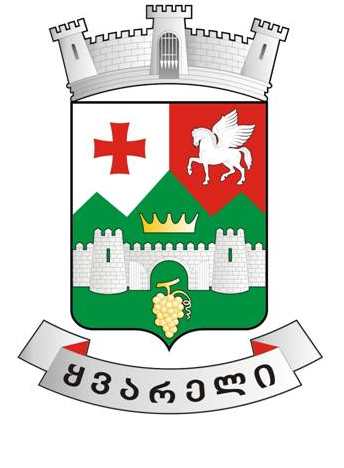 ყვარლის მუნიციპალიტეტისპრიორიტეტების დოკუმენტი2023-2026  წლები 	თავი I. ზოგადი ინფორმაცია მუნიციპალიტეტის შესახებისტორიაყვარლის მუნიციპალიტეტი _ ადმინისტრაციულ-ტერიტორიული ერთეული აღმოსავლეთ საქართველოში, კახეთის რეგიონის ჩრდილო-აღმოსავლეთ ნაწილში. 1917 წლამდე ყვარლის მუნიციპალიტეტის ტერიტორია თბილისის გუბერნიის თელავის მაზრაში შედიოდა, 1921 წლის ადმინისტრაციული დაყოფით ყვარლის მუნიციპალიტეტის ტერიტორია ისევ თელავის მაზრას მიაკუთვნეს. 1930 წლიდან კი ყალიბდება ცალკე რაიონად.მდებარეობარაც შეეხება თვით ქალაქ ყვარელს, რომელიც მდინარეების ბურსასა და დურუჯის შუაწელში მდებარეობს, ქალაქის სტატუსი მიიღო 1964 წლიდან. ყვარლის მუნიციპალიტეტს აღმოსავლეთით ესაზღვრება ლაგოდეხის, სამხრეთით _ გურჯაანისა და თელავის, დასავლეთით _ ახმეტის მუნიციპალიტეტები, ხოლო ჩრდილოეთით _ დაღესტნის ავტონომიური რესპუბლიკა (რუსეთის ფედერაცია).ფართობიყვარლის მუნიციპალიტეტის ტერიტორია მოიცავს კავკასიონის მთავარი ქედის სამხრეთ ფერდობებს და ალაზნის ვაკის ნაწილს. ყვარლის  მუნიციპალიტეტის ფართობი მთლიანი ქვეყნის ფართობის (69 700 კვ. კმ) 1,43 %-ს, ხოლო კახეთის  რეგიონის 8,2%-ს შედაგენს. შესაბამისად მუნიციპალიტეტის ტერიტორია არის  1000,8 კვ კმ. მათ შორის სასოფლო-სამეურნეო სავარგულებს უკავია 35945 კვ.კმ,  გეოგრაფიამდებარეობს ალაზნის ველზე, მდინარეების ბურსისა და დურუჯის (ალაზნის მარცხენა შენაკადები) შუამდინარეთში, ზღვის დონიდან 450 მეტრზე, თბილისიდან 134 კმ., მუკუზნის რკინიგზის სადგურიდან 26 კმ-ზე. ყვარელში ზომიერად ნოტიო სუბტროპიკული ჰავაა. იცის ზომიერად ცივი ზამთარი და ცხელი ზაფხული. საშუალო წლიური ტემპერატურაა 12,5 °C, იანვრის — 1 °C, ივლისის — 23,6 °C; აბსოლუტური მინიმუმი -23 °C, აბსოლუტური მაქსიმუმი 38 °C.მმართველობის ორგანოებიადგილობრივი თვითმმართველობის წარმომადგენლობითი, საკანონმდებლო ორგანოა მუნიციპალიტეტის საკრებულო. ყვარლის მუნიციპალიტეტის საკრებულო შედგება 27 წევრისგან. მათგან 18 არჩეულია პროპორციული, ხოლო 9 მაჟორიტარული სისტემით. საკანონმდებლო ორგანოს ხელმძღვანელობს საკრებულოს წევრების მიერ არჩეული თავმჯდომარე, რომელსაც ჰყავს ორი მოადგილე. საკრებულოში შექმნილია და მუშაობს 5 კომისია, ესენია: იურიდიულ საკითხთა ; საფინანსო-საბიუჯეტო კომისია; სივრცით-ტერიტორიული დაგეგმარებისა და ინფრასტრუქტურის და ბუნებრივი რესურსების საკითხთა კომისია; ეკონომიკის, ქონების მართვისა  კომისია და სოციალურ საკითხთა, განათლების,    კულტურისა და ახალგაზრდულ საქმეთა კომისია.ყვარლის მუნიციპალიტეტში, ისევე როგორც საქართველოს ყველა სხვა მუნიციპალიტეტში აღმასრულებელი ხელისუფლებას ახორციელებს პირდაპირი წესით არჩეული მერი. მუნიციპალიტეტის მერი აღმასრულებელ ხელისუფლებას ახორციელებს მუნიციპლიტეტის მერიის სტრუქტურული ერთეულების (სამსახურები), მუნიციპალიტეტის მიერ დაფუძნებული არამომგებიანი, არაკომერციული იურიდიული პირებისა (ააიპ) და მუნიციპალური შპს-ების მეშვეობით.     მუნიციპალიტეტი მოიცავს 11 ტერიტორიულ ერთეულს: ქალაქი ყვარელი, გრემი, ენისელი, საბუე, შილდა, გავაზი, ჭიკაანი, ახალსოფელი, კუჭატანი, ბალღოჯიანი, მთისძირი.მოსახლეობაყვარლის  მუნიციპალიტეტის მოსახლეობა 2017 წლის მოსახლეობის აღწერის მდგომარეობით 29,8 ათას კაცია.  მუნიციპალიტეტში 22 დასახლებული პუნქტია, მათ შორის 1 ქალაქი და  21 სოფელი.მოსახლეობის სიდიდის მიხედივთ საქართველოს 64 მუნიციპალიტეტს შორის ყვარლის მუნიციპალიტეტი 35-ე ადგილზეა. იგი მოსახლეობით უტოლდება ისეთ მუნიციპალიტეტებს როგორიცაა: მარტვილი, ახმეტა, ხობი, ყვარელი და სიღნაღი.   მუნიციპალიტეტში დასახლებული 29,8 ათასი მოსახლიდან 15,1 ათასი ქალბატონია, ხოლო 14,7 მამაკაცი. მათ შორის საქალაქო დასახლებებში რეგისტრირებულია  სულ 7,7 ათასი პირი, მათ შორის 3,7 ათასი მამაკაცი და 4,0 ქალბატონი. სასოფლო დასახლებებში რეგისტრირებულია 22,1 ათასი მცხოვრები მათ შორის 11,0  მამაკაცი და 11,1 ქალბატონი.მუნიციპალიტეტში რეგისტრირებულია 1.6 ათასი 6 წლამდე ბავშვი,  6- 18 წლამდე ასაკის 3,3 ათსი ბავშვი, ყვარლის  მუნიციპალიტეტის მოსახლეობა მთლიანი საქართველოს მოსახლეობის 0,78%-ს, ხოლო, კახეთისს რეგიონის 9,36%-ს შეადგენს. მუნიციპალიტეტში რეგისტრირებულია  7.5 ათასი პენსიონერი, 3.0 ათასი სოციალურად დაუცველი სტატუსის მქონე პირია. ეკონომიკა   ყვარლის მუნიციპალიტეტში კარგად არის განვითარებული სოფლის მეურნეობა, ძირითადად მევენახეობა. სოფლის მეურნეობის მთავარი დარგი იძლევა მთელი სასოფლო-სამეურნეო წარმოებიდან მიღებული შემოსავლის 80 %. სასოფლო-სამეურნეო სავარგულებს უკავია 35 945 ჰა. მუნიციპალიტეტის ტერიტორიაზე ასევე განვითარებულია მეცხოველეობა, მეფრინველეობა და სხვ. ინტენსიურად ვითარდება მეღვინეობა, აქ თავმოყრილია მრავალი ღვინის ქარხანა. აქვეა საქვეყნოდ ცნობილი ყურძნის მიკროზონა „ქინძმარაული“.მუნიციპალიტეტის ტერიტორიაზე მოქმედებს ტურისტულ-დასასვენებლი კომპლექსები „ყვარლის ტბა“ და „ილიას ტბა“.სატრანსპორტო ინფრასტრუქტურა ყვარლის მუნიციპალიტეტის ტერიტორიაზე არ გადის რკინიგზის ხაზი და ქვეყნის მნიშვნელოვან ცენტრებთან დაკავშირება ხდება საავტომობილო გზებით.   ყვარლის მუნიციპალიტეტი დედაქალაქიდან დაშორება არის 151 კმ., უახლოეს რკინიგზის სადგურ მუკუზნიდან კი - 26 კმ.საჯარო დაწესებულებებიყვარლის მუნიციპალიტეტში ფუნქციონირებს სხვადასხვა საგანმანათლებლო, კულტურული და სპორტული დაწესებულებები. მათ შორისაა:21 საჯარო სკოლა, სადაც სწავლობს 3435 მოსწავლე;22  საბავშვო ბაღი - სააღმზრდელო პროცეს გადის 1309 ბავშვი;3 კულტურის სახლი - წრეების პროგრამებზე მონაწილეობს 200 აღსაზრდელი;  5 ბიბლიოთეკა;კ. მარჯანიშვილის სახელობის სახალხო თეატრი და მასთან არსებული თოჯინების თეატრი;1 სპორტული ცენტრი - სპორტის 9  სახეობას ეუფლება 750 ბავშვი;დაწყებითი სამუსიკო განათლების 5 სკოლა - 261 აღსაზრდელი;ღირშესანიშნაობებიყვარლის ციხე – ქ. ყვარლის ცენტრში მდებარეობს. ყვარლის ციხე XVI-XVIII საუკუნეების კახეთში აგებულ სიმაგრეებიდან ერთ-ერთი დიდთაგანია. გეგმით იგი თითქმის კვადრატულია, ვაკეზე დგას და ყოველ მხარეს ერთნაირი მისადგომი აქვს.         ყვარლის მუნიციპალიტეტში არსებული ისტორიული ძეგლებიდან უპირველეს ყოვლისა უნდა აღინიშნოს სოფელი გრემი. ვარაუდობენ რომ გრემის ტერიტორიაზე მოსახლეობა გვიანდელ ბრინჯაოს ხანაში უნდა გაჩენილიყო. გრემი ფეოდალური ხანის კახეთის ერთ-ერთი სავაჭრო-ეკონომიკური და კულტურული ცენტრი იყო. 1466 წელს გრემი კახეთის სამეფოს დედაქალაქი გახდა. გრემის ტერიტორიაზე შემორჩენილია ისეთი მნიშვნელოვანი არქიტექტურული ძეგლი როგორიცაა გრემის მთავარანგელოზის ეკლესია. იგი აგებულია 1565 წელს კახთა მეფე ლევანის მიერ.სხვა ისტორიული ძეგლებიდან აღსანიშნავია:სოფელ შილდაში მდებარე ღვთისმშობლის ტაძრის ნანგრევები, რომელიც ადგილობრივი მოსახლეობისათვის ცნობილი იყო როგორც ბარცხანას „ყველაწმინდა“;ძველი გავაზის ღვთისშობლის ეკლესია (VI ს.).სოფელ ენისელშია აღდგომის ტაძარი (1574-1605), მიდამოებში კი მდებარეობს ნასოფლარი შიხიანი;ისტორიული ქალაქი ნეკრესი (დააარსა მეფე ფარნაჯომმა ძვ.წ. II-Iსს);გუმბათოვანი ეკლესია „კვარაცხოველი“ სოფ. ჭიკაანში (XV-XVII სს.);ძვ. წ. III ათასწლეულის დროინდელი მზის ტაძრის ნანგრევები და ამავე პერიოდის ნაქალაქარი სახელწოდებით „ნელქარისი“. თავი II. ძირითადი ფინანსური მაჩვენებლები 2.1 შემოსავლების და ხარჯების აგრეგირებული მაჩვენებელი 2023-2026 წლებში	საშუალოვადიან პერიოდში საბიუჯეტო შემოსულობების პროგნოზული გათვლებისას გათვალისწინებული იქნა 2023-2026 წლებისათვის ქვეყნის ძირითადი მონაცემებისა და მიმართულებების დოკუმენტის პირველადი ვარიანტით განსაზღვრული მაკროეკონომიკური და ფისკალური მონაცემები. ასევე ბიუჯეტის ძირითადი მაჩვენებლები , რომლის მიხედვითაც განისაზღვრა ყვარლის მუნიციპალიტეტის 2023-2026 წლების შემოსულობების პროგნოზი საშუალოვადიან პერიოდში. დღგ-დან შემოსავლების საპროგნოზო მაჩვენებლები დათვლილია საბიუჯეტო კოდექსის 71-მუხლის შესაბამისად.მუნიციპალიტეტის 2023-2026 წლის შემოსავლებისა და ხარჯების საპროგნოზო აგრერირებული მაჩვენებლები განისაზღვრა შემდეგნაირად: 2.2 გასული 2021 წლის და მიმდინარე 2022 წლის 9 თვის ბიუჯეტის შესრულება      ყვარლის მუნიციპალიტეტის 2021 წლის ბიუჯეტის შესრულების წლიური ანგარიში მომზადებულია სტრუქტურული ერთეულებიდან და სხვა საბიუჯეტო ორგანიზაციებიდან მოწოდებული ინფორმაციის და საქართველოს საბიუჯეტო კოდექსის გათვალისწინებით, რომელიც მოიცავს ბიუჯეტის ბალანსს საბიუჯეტო კლასიფიკაციის მიხედვით, შემოსულობების, გადასახდელების და ნაშთის ცვლილების ფაქტობრივი მოცულობების შედარებას შესაბამისი პერიოდის გეგმიურ მაჩვენებლებთან, ბიუჯეტის ანგარიშებზე არსებულ ნაშთებს წლის დასაწყისისა და დასასრულისათვის, პროგრამების დაზუსტებულ ასიგნებებსა და გადახდილ თანხებს შორის შეუსაბამობის განმარტებას (30%-ზე მეტის არსებობის შემთხვევაში). ასევე, ინფორმაციას დასახული პრიორიტეტების ფარგლებში განხორციელებული პროგრამების/ქვეპროგრამების აღწერის და მიღწეული შედეგების, საჯარო სამართლის იურიდიული პირებისა და არასამეწარმეო (არაკომერციული) იურიდიული პირების ბიუჯეტების შესრულების წლიური მაჩვენებლების, სარეზერვო და წინა წლებში წარმოქმნილი დავალიანებების დაფარვის შესახებ. Yyvarlis municipalitetis biujetis 2021 wlis Sesrulebis maCveneblebi 2021 წლის დასაწყისისათვის ყვარლის მუნიციპალიტეტს ანგარიშებზე ქონდა 2924,7 ათასი ლარი, ხოლო 31 დეკემბრის მდგომარეობით 3987,9 ათასი ლარი     ყვარლის მუნიციპალიტეტის 2021 წლის ბიუჯეტის შემოსავლების გეგმა შესრულებულია 103,7 % (გეგმა 18870,3 ათ. ლარი. ფაქტ 19559,7 .ათ. ლარი) აქედან ქონების გადასახადის გეგმა შესრულებულია 120 %-თ (გეგმა 3800 ათ. ლარი, შესრულება 4561,5 ათ. ლარი),  დამატებითი ღირებულების გადასახადი მიღებული გვაქვს 103,6 % ( გეგმა 5965,2 ათ. ლარი, ფაქტი 6180,3 ათ. ლარი)გრანტებიდან მიღებული გვაქვს მიზნობრივი ტრანსფერი დელეგირებული უფლებამოსილების განსახორციელებლად  160,0 ათასი ლარი, ტრანსფერები მიღებული გვაქვს ყოველთვიურად გამოყოფილი თანხის 1/12 ნაწილი. საქართველოს მთავრობის N147 დადგენილების საფუძველზე მუნიციპალიტეტს გამოეყო თანხა მოსწავლეთა ტრანსპორტირებისათვის რომელიც ჩარიცხული 32,8 ათასი ლარი,  მიღებული გვაქვს აგრეთვე კაპიტალური ტრანსფერი რეგფონდის სამუშაებისათვის 4139,0 ათ.ლარი, სოფლის პროგრამის დაფინანსებისათვის  326,0 ათსი ლარი, სტიქიის შედეგების ლიკვიდაციისათვის 3488,8 ათ.ლარი ,სულ  7953,8 ათასი ლარი.       სხვა შემოსავლების გეგმა შესრულებულია 151% (გეგმა 443,1 ათასი ლარი, ფაქტი 671,4 ათასი ლარი), კერძოდ: ბანკის მიერ ანგარიშზე დარიცხული პროცენტებიდან მიღებული გვაქვს  153,5 ათასი ლარი (112,2%),  ბუნებრივი რესურსების სარგებლობის მოსაკრებელი შემოვიდა 184,1 ათასი ლარი, 2021 წელს მიწის იჯარიდან შემოვიდა 17,0 ათასი ლარი,  სანებართვო მოსაკრებელი შემოსულია 33,1 ათასი ლარი, შემოსავლები ჯარიმებიდან და სანქციებიდან მიღებული გვაქვს 125,9 ათასი ლარი, ადგილობრივი მოსაკრებელი დასახლებული ტერიტორიის დასუფთავებისათვის 29,4 ათასი ლარი, ხელშეკრულების პირობის დარღვევის გამო დაკისრებული პირგასამტეხლო თანხები მიღებული გვაქვს 94,1 ათასი ლარი. არაფინანსური აქტივების კლებიდან მიღებული გვაქვს 1154,0 ათასი ლარი.2021 წელს მუნიციპალიტეტის სასესხო ვალდებულება შემცირდა 76,3 ათასი ლარით.      ყვარლის მუნიციპალიტეტის ბიუჯეტის ხარჯები დაფინანსებულია 91,9 % (გეგმა 21252,6 ათ. ლარი, ფაქტი  19650,6 ათ. ლარი) აქედან:შრომის ანაზღაურებაზე გახარჯულია  -  1640,1 ათასი ლარი (95,6%)საქონელი და მომსახურება  -  1540,8  ათასი ლარი; (91,5%)სუბსიდია -  5759,5  ათასი ლარი; (99,0%)სოციალური უზრუნველყოფა  -  780,0   ათასი ლარი;(99,8%)სხვა ხარჯები  - 3672,1 ათასი ლარი; (97,1%)არაფინანსური აქტივების ზრდა  -  6108,2 ათასი ლარი.(82,0%)ვალდებულებების კლება - 76,3 ათასი ლარი.პროცენტი - 39,5 ათასი ლარი         მმართველობისა და საერთო დანიშნულების  ხარჯები დაფინანსებულია 94,4 % ით (გეგმა 2477,2 ათასი ლარი, ფაქტი 2386,5 ათასი ლარი).ინფრასტრუქტურის განვითრების  თავი დაფინანსებულია 89,2% ით (გეგმა 11459,8 ათ. ლარი და ფაქტი 10288,3 ათ. ლარი)აქედან: სუბსიდიები სულ- 502,1 ათ.ლარი, (ა(ა)იპ ყვარელსერვისი), სხვა ხარჯების მუხლი 3540,7 ათასი ლარი, საიდანაც გაიხარჯა სტიქიის შედეგების ლიკვიდაციისათვის, მოსახლეობის დაზიანებული სახლების სახურავების შესაკეთებლად. ხოლო არაფინასური აქტივების ზრდის მუხლში (ინფრასტრუქტურული პროექტები )-5469,9 ათასი. ლარისაგზაო ინფრასტრუქტურის რეაბილიტაციაზე გაიხარჯა ჯამში 3509,1 ათ. ლარი, აქედან- დასრულდა სოფ ჭიკაანში შიდა გზების (იმერლების უბნის) მოასფალტების სამუშაოები, ღირებულებამ შეადგინა  1514,2 ათასი ლარი;  (სამუშაო განხორციელდა რ/ფონდის თანადაფინანსებით 1439,1ათ. ლარი, ადგილობრივი თანხა 75,1ათ. ლარი)      - დასრულდა სოფ. ახალსოფელში II უბნის  მოასფალტების სამუშაოები ჯამში 775,8 ათასი ლარი. (სამუშაო განხორციელდა რ/ფონდის თანადაფინანსებით 737,0, ადგილობრივი 38,8 ათ. ლარი)     -  დაიწყო სოფ. ახალსოფელში I,II და III უბნის  მოასფალტების სამუშაოები სახელშეკრულებო თანხა  შეადგენს 828,8 ათ.ლარს, 2021 წელს გადაირიცხა 379,8 ათ. ლარი   სამუშაოები გაგრძელდება 2022 წელს.-დასრულდა ქ. ყვარელში  სასაფლაოს გზის რეაბილიტაციის სამუშაოები თანხით 233,5 ათასი ლარი. -  დაიწყო სოფ. წიწკანაანთსერში სკოლასთან მისასვლელი გზის  მოასფალტების სამუშაოები სახელშეკრულებო თანხა  შეადგენს 491,4 ათ.ლარს, 2021 წელს გადაირიცხა 294,6 ათ. ლარი სამუშაოები გაგრძელდება 2022 წელს. - დაიწყო სოფ. კუჭატნის შიდა გზების  მოასფალტების სამუშაოები სახელშეკრულებო თანხა  შეადგენს 404,3 ათ.ლარს, 2021 წელს გადაირიცხა 310,9 ათ. ლარი, სამუშაოები გაგრძელდება 2022 წელს.          2020 წელში დაიწყო და 2021 დასრულდა სოფ. საბუეში სასმელი წყლის ქსელის მოწყობის სამუშაოები  2021 წელს გადახდილია 409,0 ათ. ლარი, სულ 506,2 ათასი ლარის სამუშაოებია შესრულებული   2021 წელს ყვარლის სარწყავ-სანიაღვრე არხების რეაბილიტაციისათვის გაიხარჯა 196,8 ათასი ლარი, აქედანდაიწყო ქ. ყვარელში არიხაულის არხის სარეაბილიტაციო სამუშაოები 2021 წლის გაიხარჯა 77,4 ათ. ლარი, სახელშეკრულებო თანხა  შეადგენს 194,0 ათას ლარს, სამუშაო დასრულდება 2022 წელს, სამუშოები მიმდინარეობს რ/ფონდის თანადაფინანსებთ.2021 წელს ადგილობრივი ბიუჯეტის  ხარჯებით მოწესრიდგა და რეაბილიტაცია ჩაუტარდა ქ. ყვარლის სანიაღვრე არხებს პეტრე იბერის ქუჩაზე და პირველ ჩიხში, აღდგომის ქუჩაზე და პირველ ჩიხში, ჩოლოყაშვილის IV ჩიხში, ზ. ჭავჭავაძის II ჩიხში, ლეონიძის ქუჩის სანიაღვრე არხებს, ვაჟა ფშაველას ჩიხში და არიხაულის არხზე გაკეთდა ლითონის ცხაურები, ყველაფერზე ერთად გახარჯულია119,4 ათასი ლარი.გარე განათების ქსელის  რეაბილიტაცია და ექსპლუატაციისათვის   გაიხარჯა  538,6 ათასი ლარი.(აქედან 483,2 ათასი ლარი ელ. ენერგიის ღირებულებაა, 52,4 ათასი ლარით შეძენილია გარე განათების  ქსელის რემონტისათვის სხვადასხვა მასალები,ხოლო 3,0 ათ. ლარი გადახდილია ახალი აბონენტის ქსელზე დაერთების ღირებულება.) 2021 წელს დასრულდა ქ. ყვარელში გარე განათების სრული სარეაბილიტაციო სამუშაოები 2021 წლის გადახდილმა თანხამ შეადგინა 441,7 ათ. ლარი (419,5/22,2).სულ  2020-21 წლებში გადახდილია 1054,0 ათასი ლარი.ნაპირსამაგრი ნაგებობების მოწყობა რეაბილიტაციის ორგანიზაციული კოდით  ადგილობრივი ბიუჯეტის სახრებიდან გახარჯული  გვაქვს 213,3 ათასი ლარი, საიდანაც 71,9 ათასი ლარით შეძენილია საწვავი, 47,8 ათასი ლარი გადახდილია  ტექნიკის რემონტისათვის, 93,7 ათასი ლარი  ტექნიკის დაქირავების ხარჯია.2021 წელს მუნიციპალიტეტს საქართველოს მთავრობის N330 განკარგულების საფუძველზე გამოეყო 3500,0 ათასი ლარი სტიქიით დაზიანებული საცხოვრებელი სახლების სახურავების რეაბილიტაციისათვის, სულ გადაიხურა 274 სახლი, საერთო თანხით 3457,9 ათ. ლარი, 63,8 ათასი ლარით შევიძინეთ საპროექტო სახარჯთაღრიცხვო დოკუმენტაცია, ხოლო 7,0 ათასი ლარით შევიძინეთ დაზიანებული სახლებისათვის საჭირო სამეურნეო მასალები პირველადი დახმარებისათვის.2021 წელს დასრულდა 2020 წელში დაწყებული სოფ. ახალსოფელში სკვერის მოწყობის სამუშაოები რაზედაც გაიხარჯა 131,3 ათასი ლარი, ასევე დასრულდა ქ. ყვარელში 60 ბინიანების მიმდებარედ სკვერის მოწყობის სამუშაოები თანხით 49,9 ათ. ლარი.2021 წელს მოხდა ქ. ყვარლის თეატრის საცეკვაო დარბაზისა და სასპორტო სკოლის კრივის დარბაზის რეაბილიტაცია, ყვარლის თეატრის მიმდებარედ და ყოფილი“აღმასკომის“ შენობაში მოხდა სველი წერტილების მოწყობა-რეაბილიტაცია ჯამში 49,4 ათ. ლარით.- სოფლის მხარდაჭერის პროგრამის ფარგლებში გამომოყოფილი გვქონდა  326,0 ათასი ლარი, ადგილობრივი ბიუჯეტის  თანადაფინანსებამ შეადგინა 75,0 ათასი ლარი , ყველა სამუშო დასრულებულია, საერთო ჯამში გახარჯულა 393,7 ათასი ლარი- შეძენილია 54,8 ათ. ლარის სხვადასხვა სამუშოების საპროექტო-სახარჯთაღრიცხვო დოკუმენტაცია;- შ.პ.ს „საინჟინრო მონიტორინგის ჯგუფს“  და შ.პ.ს „ ექსპერტ ჰაუსს“ გადავუხადეთ  94,0 ათ ლარი 2020 წლის ბოლოს და 2021 წელს შესრულებული სამუშაოების მონიტორინგის ღირებულება ;2021 წლის განმავლობაში მუნიციპალიტეტმა განახორციელა გამხმარი და ქარქცევად საშიში ხეების ჭრა, შეიძინა ტექნიკური მარილი გზებზე დასაყრელად, მიუსაფარი ცხოველების საგენტოსთან ხელშეკრულების გაფორმებამდე დამოუკიდებლად შეიძინა ვეტერინალური მომსახურება უმეთვალყურეოდ დარჩენილი ძაღლების მომსახურებისათვის,  ყოველივე ზემოთ ჩამოთვლილიში მუნიციპალიტეტმა გადაიხადა 14,0 ათ. ლარი, ხოლო ა(ა)იპ „მიუსაფარი შინაური ცხოველ მართვის კახეთის ინტერმუნიციპ.  სააგენტოსთან“ გაფორმებული ხელშეკრულების შემდეგ სარგებლოდა მათი მომსახურებით, რაშიც გადახდილია 34,1 ათ. ლარი,  წარმოდგენილი ანგარიშის თანხმად მომსახურება გაეწია 295 ძაღლს.2021 წლის განმავლობაში მუნიციპალიტეტმა შეიძინა 220 ცალი სხვადასხვა მოცულობის ნაგვის ურნა სართო ღირებულებით 109,6 ათ. ლარი, ურნები განლაგებულია მთელი რაიონის მასშტაბით.2021 წლის განმავლობაში დასრულდა საქ. მთავრობის 2020 წლის N27 განკარგულების ფარგლებში დაწყებული  ყვარლის N1 და N2 საჯარო სკოლების, შილდის საჯარო სკოლის და ბალღოჯიაანის საჯარო სკოლის  სველი წერტილების მოწყობის სამუშაოები,   საერთო თანხით 120,7 ათ. ლარი,  საქ. მთავრობის, 2019 წლის N13 განკარგულებით დელეგირებული თანხებიდან დარჩენილი ეკონომიებით   მოეწყო ბალღოჯიაანის საჯარო სკოლის სახურავი თანხით 87,4 ათ. ლარი. საქ. მთვრობის 2020 წლის N27  და 2021 წლის 147 განკარგულებით დელეგირებული თანხებით მოხდა მოსწავლეთა ტრანსპორტირების დაფინანსება 39,0 ათ. ლარით.     - სკოლამდელი აღზრდის დაწესებულებების გაერთიანების  გეგმა  2387,0  ათასი ლარი, ფაქტი 2366,4 ათასი ლარი (99%), -წმინდა ილია მართლის სახელობის გიმნაზია -  გეგმა 50,0 ათასი ლარი, ფაქტი 50,0 ათასი ლარი,       კულტურა, რელიგია, ახალგაზრდობის ხელშეწყობა და სპორტის თავი დაფინანსდა   88,7 % ით (გეგმა  2162,0 ათასი  ლარი, ფაქტი 1924,9 ათასი ლარი) აქედან:სპორტული და კულტურის ორგანიზაციების სუბსიდირება მოხდა  99,7% ით (გეგმა  1672,2 ათასი ლარი, ფაქტი  1667,7 ათასი ლარი)სპორტული ღონისძიებების ხელშეწყობა გეგმა  30,0 ათასი ლარი, ფაქტი 27,2 ათასი ლარი, საიდანაც 4,0 ათ. ლარი გადაერიცხა ქართული ჭიდაობის კახეთის ფედერაციას, 21,1 ათასი ლარი გადახდილია მუნიციპალიტეტის წარმატებული სპორტსმენებისა და მათი მწვრთნელების ჯილდო, 0,8 ათ. ლარი გახარჯულია ყვარლის მოსწავლე ახალგაზრდობის საფეხბურთო გუნდის ჩემიონატში მონაწილეობის ხელშეწყობისათვის(კვება, ტრანსპორტირება), ხოლო 1400 გაფორმებულია თანადაფინანსების ხელშეკრულება ყვარლის ვეტერანი მოჭიდავე მალხაზი როზომაშვილისათვის მსოფლიო ჩემპიონატში მონაწილეობის მისაღებად საბერძნეთის ქალაქ ლუთრაკში.2021 წელს კვლავ გამოიყო თანხები ახალგაზრდობის მხარდასაჭერად, 2021 წელს სულ გახარჯულია 141,5 ათ. ლარი,  ჩატარდა ახალგაზრდობის სწავლება- კონსულტირება  პროგრამებისა და პროექტების დასაწერად; წარმოდგენილი პროექტების საფუძველზე მოხდა ახალგაზრდების იდეების შერჩევა და დაფინანსება სხვადასხვა სახის საქმიანობის დასაწყებად.ქონება გადაცემულია პროექტანტ ახალგაზრდებზე განსაკუთრებული  პირობებით.მიმდინარეობს მუდმივი მონიტორინგი.    კულტურული ღონისძიებების ხელშეწყობის  გეგმა  იყო 72,2 ათასი ლარი,  ხარჯვა შესაბამისად 70,0 ათასი ლარი. გადახდილია საახალწლო მოწყობილობების ღირებულება. გაზეთი „ყვარელი“ დაფინანსდა 47,0 ათასი ლარით, რელიგიური ორგანიზაციების ხელშეწყობაში გახარჯულია 25,0 ათასი ლარი.მოსახლეობის ჯანმრთელობის დაცვისა და სოციალური უზრუნველყოფის ხარჯები დაფინანსებულია  99.7 %  ით, (გეგმა 1087.6 ათასი ლარი, ფაქტი  1085.7 ათასი ლარი). აქედან:ა(ა)იპ ყვარლის მუნიციპალიტეტის საზოგადოებრი ჯანდაცვა დაფინანსდა 82,0 ათ. ლარით.36,0 ათასი ლარით დაფინანსებულია საქართველოს წითელი ჯვრის საზოგადოება, რომელთან გაფორმებული თანადაფინანსების ხელშეკრულების შესბამისად ყვარელში ფუნქციონირებს „საქმიანობათა ცენტრი უსაფრთხო გარემოსა და სიცოცხლის ხელშეწყობისათვის“.59,6 ათასი ლარით  მუნიციპალიტეტის  სარეზერვო ფონდიდან გამოყოფილი თანხით მოხდა  სტიქიით დაზარალებული მოსახლეობის დახმარება.129,6 ათასი ლარი გადახდილია უმწეო მოსახლეობის ერთჯერადი დახმარებების, ბინის ქირის, სათბობი შეშის, უმწეოთა სარიტიუალო, დიალიზით დაავადებული  და იშვითი დაავადბების მქონე ბავშვთა ოჯახების დახმარებებში.254,7 ათასი ლარით დაფინანსებულია უმწეო მოსახლეობის მედიკამენტები;282.6 ათასი ლარით დაფინანსებულია უმწეო მოსახლეობის მკურნალობის ნაწილობრივი ღირებულება;35,4 ათასი ლარი გახარჯულია მრავალშვილიანი დედების საახალწლო, სარვამარტო და სააღდგომო დახმარებებისათვის;54.9 ათასი ლარი გაცემულია ახალშობილთა დახმარებებისათვის;150,6 ათასი ლარით 2021 წელს დაფინანსდა ყვარლის სათნოების სახლი.2021 წლის სარეზერვო ფონდი დაგეგმილი იყო 50,0 ათასი ლარი, 2021 წლის განმავლობაში გაიზარდა 15,0 ათასი ლარით, 2021 წელში გამოყოფილია 64,2 ათასი ლარი, საიდანაც 59,6 ათასი არის სტიქიით დაზარალებულ მოსახლეობის დახმარება, 4,6 ათასი ლარით შეძენილია გზებზე დასაყრელი ტექნიკური მარილი. 2022 წლის ბიუჯეტის 9 თვის მაჩვენებლები ყვარლის მუნიციპალიტეტის 2022 წლის ბიუჯეტის შემოსავლების 9 თვის გეგმა შესრულებულია 80.7 % (გეგმა 18958.1 ათ. ლარი. ფაქტ 15297.4 .ათ. ლარი) აქედან გადასახადის გეგმა შესრულებულია 96.8 %-თ (გეგმა 10127.0 ათ. ლარი, შესრულება 9805.3 ათ. ლარი),  გრანტებიდან მიღებული გვაქვს მიზნობრივი ტრანსფერი დელეგირებული უფლებამოსილების განსახორციელებლად   ყოველთვიურად გამოყოფილი თანხის 1/12 ნაწილი. საქართველოს მთავრობის დადგენილების საფუძველზე მუნიციპალიტეტს გამოეყო თანხა მოსწავლეთა ტრანსპორტირებისათვის საიდანაც ჩარიცხულია 57.8 ათასი ლარი.  მიღებული გვაქვს აგრეთვე კაპიტალური ტრანსფერი რეგფონდის სამუშაოებისათვის 3779.4 ათასი ლარი და  საჯარო ფინანსების მართვის ხელშეწყობის მიზნით გამოიყო კაპიტალური გრანტი 200,0 ათასი ლარი.    სხვა შემოსავლების გეგმა შესრულებულია გადაჭარბებით, კერძოდ: ბანკის მიერ ანგარიშზე დარიცხული პროცენტებიდან მიღებული გვაქვს  243.9(72.0) ათასი ლარი ,  ბუნებრივი რესურსების სარგებლობის მოსაკრებელი შემოვიდა 94.2 ათასი ლარი , 9 თვეში მიწის იჯარიდან შემოვიდა 15,6 ათასი ლარი,  სანებართვო მოსაკრებელი შემოსულია 79.8 ათასი ლარი, შემოსავლები ჯარიმებიდან და სანქციებიდან მიღებული გვაქვს 216.9 ათასი ლარი, ადგილობრივი მოსაკრებელი დასახლებული ტერიტორიის დასუფთავებისათვის 29.8 ათასი ლარი , ხელშეკრულების პირობის დარღვევის გამო დაკისრებული პირგასამტეხლო თანხები მიღებული გვაქვს 58.9 ათასი ლარი. არაფინანსური აქტივების კლებიდან მიღებული გვაქვს 711.6 ათასი ლარი,        ყვარლის მუნიციპალიტეტის ბიუჯეტის ხარჯები დაფინანსებულია 62.2 % (გეგმა 22327.1 ათ. ლარი, ფაქტი  13895.3 ათ. ლარი) აქედან:შრომის ანაზღაურებაზე გახარჯულია  -  1748.7 ათასი ლარისაქონელი და მომსახურება  -  1364.4  ათასი ლარი;სუბსიდია -  5177.2  ათასი ლარი;სოციალური უზრუნველყოფა  -  646.5   ათასი ლარი;სხვა ხარჯები  - 656.3 ათასი ლარი;არაფინანსური აქტივების ზრდა  -  4167.8 ათასი ლარი.გრანტები  -76.2 ათასი ლარი;პროცენტი -19,9 ათასი ლარივალდებულებების კლება - 38,2 ათასი ლარი         წარმომადგენლობითი და აღმასრულებელი ორგანოების ხარჯები დაფინანსებულია 82,2 ით (გეგმა 2979.5 ათასი ლარი, ფაქტი 2456.7 ათასი ლარი).ინფრასტრუქტურის განვითრების  თავი დაფინანსებულია 47.7 % ით (გეგმა 11864.3 ათ. ლარი და ფაქტი 5667.9 ათ. ლარი)აქედან: სუბსიდიები სულ- 95 % (461.5 ათ.ლარი),ქ. ყვარელში დაიწყო სანიაღვრე არხების მოწყობა, 9 თვის მდგომარეობით შესრულებულია  249.1 ათასი ლარის სამუშაოები. 9 თვეში მუნიციპალიტეტში შესრულდა 1606.3 ათასი ლარის გზების მოწყობის სამუშაოები, მათ შორისაა ალმატის სასაფლაოსთან მისასვლელი 2 გზის მოასფალტება, წ/სერში სკოლასთან მისასვლელი გზის მაოსფალტება, კუჭატნის შიდა გზის მოასფალტება, ახალსოფელში“ მთიულების“ უბნის, შილდაში ამბულატორიიდან ელიზბარაშვილის კუჩის კვეთამდე, საბუეში საბავშვო ბაღთან მისასვლელი გზა, სამუშაოები  კვლავ მიმდინარეობს.9 თვეში მუნიციპალიტეტის ნაპირსამაგრი ნაგებობების რეაბილიტაცია, ექსპლუატაციაში გაიხარჯა 166,9 ათ. ლარი,საიდანაც 79,9 ათასი ლარით შეძენილია საწვავი, ხოლო 79,2 ათასი ლარი გახარჯულია ბალღოჯიაანის მდ. შოროხევის კალაპოტის, ყვარელში ბურსისა და დურუჯის კალაპოტების, სოფ. ენისელში მდინარის კალაპოტის გაწმენდითი სამუშაოებისათვის  ბულდოზერების დასაქირავებლად, მათშორის 5,5 ათსი ლარი გამოყოფილია სარეზერვო ფონდიდან.გარე განათების ქსელის  რეაბილიტაცია და ექსპლუატაცია - გეგმა 652,0 ათასი ლარი, ფაქტი   - 497,9 ათასი ლარი.(ელ. ენერგიის ღირებულება  436,5, სანათების-61,4)დასრულდა  გავაზის მინი სპორტული მოედნის მოწყობა, შესრულებულია 136,5 ათასი ლარის სამუშაო, გაგრძელდა ახალსოფლის სპორტდარბაზის მშენებლობა (706,5), დასრულდა ქ. ყვარელში სპორტსკოლის საჭიდაო დარბაზის იატაკის რეაბილიტაციის სამუშაოები, სარეაბილიტაციო თანხამ შეადგინა 102,6ათასი ლარი. - შეძენილია 101,5 ათასი ლარის სხვადასხვა სამუშოების საპროექტო-სახარჯთაღრიცხვო დოკუმენტაცია;     - საბავშვო  ბაღების გაერთიანების  გეგმა  2221,3 ათასი ლარი, ფაქტი 2009,3 ათასი ლარი (90,5%), -წმინდა ილია მართლის სახელობის გიმნაზია -  გეგმა 38,5 ათასი ლარი, ფაქტი 26,4 ათასი ლარი, 2019 წლიდან მუნიციპალიტეტებს მიეცათ დელეგირება საჯარო სკოლების სარემონტო სამუშაოებზე და მოსწავლეთა ტრანსპორტირებაზე,  2022 წლის 9 თვეში  მოსწავლეთა ტრანსპორტირებისთვის გაიხარჯა 57,8 ათასი ლარი. გარემონტდა ყვარლის II საჯარო სკოლის სპორტდარბაზი  (44,8 ათ. ლარი), გავაზის საჯარო სკოლისათვის შევიძინეთ საჰაერო გამთიშველი.      კულტურა, რელიგია, ახალგაზრდობის ხელშეწყობა და სპორტის პროგრამა დაფინანსდა   82,9 % ით (გეგმა  1998,9 ათასი  ლარი, ფაქტი 1657,3 ათასი ლარი) აქედან:სპორტული და კულტურის ორგანიზაციების სუბსიდირება მოხდა  94,0% ით (გეგმა  1602,6 ათასი ლარი, ფაქტი  1505,7 ათასი ლარი)გაზეთი „ყვარელი“ დაფინანსდა 40,5 ათასი ლარით, რელიგიური ორგანიზაციების ხელშეწყობაში გახარჯულია 17,0 ათასი ლარი.მოსახლეობის ჯანმრთელობის დაცვისა და სოციალური უზრუნველყოფის ხარჯები დაფინანსებულია  92,8 % ით, (გეგმა 888,5 ათასი ლარი, ფაქტი  824,5 ათასი ლარი). გაწეულია  ერთჯერადი დახმარება უმწეო მოსახლეობისათვის ,აგრეთვე მედიკამენტებით, მკურნალობის ნაწილობრივი დაფინანსებით, ელექტრო ენერგიის გადასახადით , გაცემულია ახალშობილთა დახმარებები .უმწეოთა უფასო სასადილო დაფინანსდა 9 თვეში 129,9 ათასი ლარით2022 წლის 9 თვეში სარეზერვო ფონდიდან გაიხარჯა 53,4 ათასი ლარი სტიქიით დაზარალებული მოსახლეობის,  უკრაინის  დასახმარებლად და მუნიციპალიტეტში გაჩენილი ხანძრის სალიკივიდაციო სამუშაოებისათვის.1 ოქტომბრის მდგომარეობით  მუნიციპალიტეტის საბანკო და სახაზინო ანგარიშებზე აქვს 5381,4 ათასი ლარი, საიდანაც 1066,9 ათასი ლარი  მთავრობის განკარგულებებით გამოყოფილი თანხების ნაშთია.თავი III. მუნიციპალიტეტის პრიორიტეტები და პროგრამები საშუალოვადიან პერიოდშითვითმმართველი ერთეული ყვარლის მუნიციპალიტეტის განვითარების ხედვა 	2021 წელს მსოფლიოში ახალი კორონავირუსის (COVID 19) პანდემიამ შეცვალა მსოფლიო ეკონომიკური განვითარების ტენდენცია. კორონავირუსით გამოწვეულმა ნეგატიურმა შოკმა გავლენა იქონია საქართველოს ეკონომიკაზე და შესაბამისად ყვარლის მუნიციპალიტეტზე. მიუხედავად აღნიშნულისა ბოლო 3 წლის განმავლობაში ქვეყნის ძირითადი ეკონომიკური პარამეტრები მუდმივად გაუმჯობესების ტენდენციით ხასიათდებოდა და შესაბამისად იზრდბოდა ყვარლის მუნიციპალიტეტის ბიუჯეტის შემოსულებები. ზემოაღნიშნულმა პანდემიამ და მასთან დაკავშირებულმა ეკონომიკურმა რეცესიამ გავლენა მოახდინა საქართველოს ეკონომიკური პარამეტრების პროგნოზებზე და ბიუჯეტის, როგორც საშემოსავლო, ასვე ხარჯვით ნაწილებზე. 2020 წლის 21 მარტიდან 2020 წლის 22 მაისამდე ქვეყანაში გამოცხადებული საგანგებო მდგომარეობის ფონზე შეიზღუდა მთელი რიგი ეკონომიკური საქმიანობები, აუცილებელი გახდა მთელი რიგი ღონისძიებების გატარება მოსახლეობის სოციალური დაცვისა და ბიზნესის ხელშეწყობის მიზნით. პანდემიასთან დაკავშირებით გაუარესდა როგორც ეკონომიკური, ასევე ფისკალური პროგნოზები. ამის გათვალისწინებით, მიმდინარე პერიოდში ქვეყნის მაკროეკონომიკური პოლიტიკა მიმართული იქნება ეკონომიკის გაჯანსაღებისკენ, რათა საშუალოვადიან პერიოდში ქვეყნის განვითარების დონე დაუბრუნდეს პოტენციურ მაჩვენებელს და უზრუნველყოს მაკროეკონომიკური სტაბილურობა.2023-2026 წლებში ყვარლის მუნიციპალიტეტის წარმომადგენლობითი და აღმასრულებელი ხელისუფლების მიერ გადადგმულმა ნაბიჯებმა უნდა შექმნას საშუალო ვადიან პერიოდში მუნიციპალიტეტის სოციალური და ეკონომიკური განვითარების მყარი საფუძვლები. ამ მიზნის მისაღწევად მუნიციპალიტეტის განვითარების ხედვა ეფუძნება შემდეგ პრინციპებს: ყვარლის მუნიციპალიტეტის ისტორიულად მიმზიდველი გარემოს შენარჩუნება და განვითარება. მისი ტურისტული პოტენციალის მაქსმალური გამოვლენა. რაც გულისხმობს ხელსაყრელი გარემოს შექმნას და ტურიზმის განვითარებით ყვარლის მოსახლეობის ეკონომიკურ გაუმჯობესებას.  წარმომადგენლობითი და აღმასრულებელი ორგანოები ერთობლივად ყველა მიმართულებით გაატარებს ძირეულ და ინოვაციურ რეფორმებს. ამ რეფორმების შედეგად, მივიღებთ მცირე, მოქნილ და ეფექტიან მართველობით გუნდს, რომელიც მაქსიმალურად შეუწყობს ხელს მუნიციპალიტეტში საკუთარი შემოსავლების ზრდას და მობილიზებული სახსრების ეფექტურად განკარგვას. ეფექტურად გაგრძელდება ყველა ისეთი საჭირო კომუნიკაციების მშენებლობა რეაბილიტაცია, როგორიცაა გზები, გარე განათება, წყალმომარაგება და სხვა. რათა მაქსიმალურად ხელი შეეწყოს ინვესტიციების მოზიდვას და ეკონომიკის განვითარებას.განათლება, ახალგაზრდობა და ინოვაცია. განათლებული, მოტივირებული, სამეწარმეო სულისკვეთების მქონე, საკუთარ შესაძლებლობებში დარწმუნებული ახალგაზრდობა გახდება იმ მთავარი შედეგის მომტანი, რომელიც მუნიციპალიტეტს ჩააყენებს განვითარებული და ინოვაციური ეკონომიკის მქონე როგორც საქართველოს ასევე სხვა ქვეყანის წარმატებული მუნიციპალიტეტებს შორის. შესაბამისად, წახალისდება ისეთი ინოვაციური პროექტები რომელიც მოზარდი თაობის განვითარებას შეუწყობს ხელს. როგორც ქვეყნის მთავრობისათვის ასევე მუნიციპელიტეტშიც ადამიანი და მასზე ზრუნვა იყო, არის და იქნება ჩვენი მთავარი ღირებულება. ამიტომ, გაგრძელდება და შეიქმნება ისეთი ახალი პროგრამები რომელიც სოციალურად დაუცველ მოსახლეობაში გაზრდის ხელმისაწვდომობას სხვადსხავა სახელმწიფო თუ არასახელმწიფო სერვისების მიღებაზე. მუნიციპალიტეტის პრიორიტეტები2022 წლის განმავლობაში მუნიციპალიტეტში  მიმდინარეობდა სხვადასხვა აქტივობები, მათ შორის განხორციელდა მოსახლეობის გამოკითხვა, ჩატარდა სხვადასხვა კვლევები, სამოქალაქო საბჭოსთან და სხვა არასამთავრობო ორგანიზაციებთან გაიმარმთა შეხვედრები. შემუშავდა 2023 – 2026 წლების საშუალოვადიანი სამოქმედო გეგმა, ჩამოყალიბდა მუნიციპალიტეტის განვითარების ძირითადი მიმართულებები და გამოიკვეთა ბიუჯეტში გასათვალისწინებელი პრიორიტეტები და პროგრამები. მუნიციპალიტეტის პრიორიტეტული მიმართულებებია:წარმომადგენლობითი და ღმასრულებელი ხელისუფლება;ინფრასტრუქტურა; დასუფთავება და გარემოს დაცვა;განათლება;კულტურა, ახალგაზრდობა და სპორტი; ჯანმრთელობის დაცვა და სოციალური უზრუნველყოფა; ტურიზმი;ეკონომიკა.თავი III. ყვარლის მუნიციპალიტეტის პრიორიტეტები და პროგრამები საშუალოვადიან პერიოდში3.1 ინფრასტრუქტურის განვითარება მუნიციპალიტეტის ეკონომიკური განვითარებისათვის აუცილებელ პირობას წარმოადგენს მუნიციპალური ინფრასტრუქტურის შემდგომი გაუმჯობესება და აღნიშნული მიმართულება ბიუჯეტის ერთ-ერთ მთავარ პრიორიტეტს წარმოადგენს. პრიორიტეტის ფარგლებში გაგრძელდება საგზაო ინფრასტრუქტურის მშენებლობა რეაბილიტაცია, წყლის სისტემების, გარე განათების ქსელის განვითარება და მუნიციპალიტეტში სხვა აუცილებელი კეთილმოწყობის ღონისძიბების დაფინანსება. პრიორიტეტის ფარგლებში განხორციელდება როგორც ახალი ინფრასტრუქტურის მშენებლობა, ასევე, არსებული ინფრასტრუქტურის მოვლა-შენახვა და დაფინანსდება მის ექსპლოატაციასთან დაკავშირებული ხარჯები.                                                                                                                                                                                                                              ათასი ლარიდასუფთავება და გარემოს დაცვა პროგრამის ფარგლებში განხორციელდება  გარემოს დასუფთავება და ნარჩენების გატანა, მწვანე ნარგავების მოვლა-პატრონობა, განვითარება, დაფინანსდება აღნიშნულთან   დაკავშირებული ხარჯები, უზრუნველყოფილი იქნება მუნიციპალიტეტის დასუფთავება, ნარჩენების გატანა, მწვანე ნარგავების მოვლა-პატრონობა,   მუნიციპალიტეტის ყოველდღიური დაგვა–დასუფთავება და ნარჩენების გატანა; ქალაქის ტერიტორიის კეთილმოწყობითი და გამწვანებითი სამუშაოები. ერთწლიანი და მრავალწლიანი ნარგავების დარგვა, სკვერებში ბალახის  გათიბვა ქალაქისა   და მუნიციპალიტეტის ტერიტორიაზე; ათას ლარშიგანათლებამომავალი თაობების აღზრდის მიმართულებით დაწყებითი და ზოგადი განათლების გარდა მნიშვნელოვანი როლი ენიჭება ასევე სკოლამდელ განათლებას, რაც თვითმმართველი ერთეულის საკუთარ უფლებამოსილებებს განეკუთვნება და შესაბამისად მუნიციპალიტეტის ერთ-ერთ პრიორიტეტს წარმოადგენს, რომლის ფარგლებში მომდევნო წლებში განხორციელდება საბავშვო ბაღების ფუნქციონირებისათვის საჭირო ხარჯების დაფინანსება, ინვენტარით უზრუნველყოფა.                                                                                                                                                                                                                          (ათ. ლარი)      	კულტურა,  ახალგაზრდობა და სპორტი       	მუნიციპალიტეტის  ინფრასტრუქტურული და ეკონომიკური განვითარების  პარალელურად აუცილებელია  ხელი შეეწყოს კულტურული ტრადიციების დაცვას და ამ ტრადიციების ღირსეულ გაგრძელებას. ამასთანავე ერთ–ერთი პრიორიტეტია ახალგაზრდების მრავალმხრივი (როგორც სულიერი, ისე ფიზიკური თვალსაზრისით) განვითარების ხელშეწყობა  და მათში ცხოვრების ჯანსაღი წესის დამკვიდრება. შესაბამისად, მუნიციპალიტეტი განაგრძობს  კულტურული ღონისძიებების ფინანსურ მხარდაჭერას, წარმატებული  სპორტსმენების ხელშეწყობას და შესაბამისი პირობების შექმნას რათა ნიჭიერმა ბავშვებმა და ახალგაზრდებმა შეძლონ მათი სპორტული შესაძლებლობების გამოვლინება, ასევე ახალგაზრდებში ცხოვრების ჯანსაღი წესის წახალისების მიზნით გასატარებელი ღონისძიებების ჩატარება.მოსახლეობის ჯანმრთელობის დაცვა და სოციალური  უზრუნველყოფა მოსახლეობის ჯანმრთელობის დაცვის ხელშეწყობა და მათი სოციალური დაცვა მუნიციპალიტეტის  ერთ–ერთ მთავარ პრიორიტეტს წარმოადგენს. მუნიციპალიტეტი არსებული რესურსების ფარგლებში განაგრძობს სოციალურად დაუცველი მოსახლეობის სხვადასხვა დახმარებებით და შეღავათების უზრუნველყოფას. სახელმწიფო ბიუჯეტიდან გამოყოფილი მიზნობრივი ტრანსფერის ფარგლებში განაგრძობს  საზოგადოებრივი ჯანმრთელობის დაცვის მიზნით სხვადასხვა ღონისძიებების განხორციელებას, რაც უზრუნველყოფს მუნიციპალიტეტის მოსახლეობის ჯანმრთელობის დაცვას სხვადასხვა გადამდები და ინფექციური დაავადებისაგან.     სოციალური დაცვა  პროგრამა ითვალისწინებს მუნიციპალიტეტის ტერიტორიაზე მცხოვრები მოსახლეობის სხვადასხვა ფენებისათვის გარკვეული შეღავათებითა და  სოციალური დახმარებების უზრუნველყოფას. მზრუნველობამოკლებულთათვის უფასო კვებითა და ფართით უზრუნველყოფას, დემოგრაფიული მდგომარეობის გაუმჯობესების მიზნით მრავალშვილიანი ოჯახების დახმარებას, სხვა სოციალური პროგრამებს, რომლებიც უზრუნველყოფს მუნიციპალიტეტის  მოსახლეობის სოციალური  მდგომარეობის გაუმჯობესებას.yvarlis მუნიციპალიტეტის მონაცემების შედარება ქვეყნისა და რეგიონის მონაცემებთან 2022 წლის მონაცემების მიხედვითyvarlis მუნიციპალიტეტის მონაცემების შედარება ქვეყნისა და რეგიონის მონაცემებთან 2022 წლის მონაცემების მიხედვითyvarlis მუნიციპალიტეტის მონაცემების შედარება ქვეყნისა და რეგიონის მონაცემებთან 2022 წლის მონაცემების მიხედვითyvarlis მუნიციპალიტეტის მონაცემების შედარება ქვეყნისა და რეგიონის მონაცემებთან 2022 წლის მონაცემების მიხედვითდასახელებამოსახლეობაფართობი (კვ.კმ)გადასახდელები (ათას ლარებში)სულ საქართველო                 3,728,573.00 69,700.0019,678,671.00კახეთის რეგიონი                     304,919.00 11,310.00188,350.37ყვარელის მუნიციპალიტეტი41,100.00 890.2027,501.2პროცენტი საქართველოსთან                                 1.1                                  1.27                                  0.13 პროცენტი რეგიონთან                               13.47                                  7.86                                14.6 ბიუჯეტის ძირითადი მაჩვენებლებიბიუჯეტის ძირითადი მაჩვენებლებიბიუჯეტის ძირითადი მაჩვენებლებიბიუჯეტის ძირითადი მაჩვენებლებიბიუჯეტის ძირითადი მაჩვენებლებიბიუჯეტის ძირითადი მაჩვენებლებიბიუჯეტის ძირითადი მაჩვენებლებიდასახელება2021 წლის ფაქტი2022 წლის გეგმა2023 წლის პროექტი2024 წლის პროგნოზი2025 წლის პროგნოზი2026 წლის პროგნოზიშემოსავლები        19,559.70 23,263,6     16,193.50      16,193.50      16,193.50      16,193.50 გადასახადები        10,741.70   13,280,0      15,229.60      15,229.60      15,229.60      15,229.60 გრანტები          8,146.60     9,495,8            385.00            385.00            385.00            385.00   მ.შ. სახელმწიფო ბიუჯეტიდან მისაღები გრანტები          7,953.80     9 105,8                     -                        -                        -                        -   სხვა შემოსავლები              671.40         497.80            578.90            578.90            578.90            578.90 ხარჯები        13,466.10   15,133,7      15,753.10      15,753.10      15,753.10      15,753.10 შრომის ანაზღაურება          1,640.10     2,695,6         3,026.30         3,026.30         3,026.30         3,026.30 საქონელი და მომსახურება          1,540.80     2,309,1         2,072.90         2,072.90         2,072.90         2,072.90 ძირითადი კაპიტალის მომსახურება პროცენტი                39.50           37,8               61.50               61.50               61.50               61.50 სუბსიდიები          5,759.50     8,099,0        9,228.40         9,228.40         9,228.40         9,228.40 გრანტები                34.10           76.20               97.00               97.00               97.00               97.00 სოციალური უზრუნველყოფა              780.00         838,8            930.00            930.00            930.00            930.00 სხვა ხარჯები          3,672.10     1,077,3            337.00            337.00            337.00            337.00 საოპერაციო სალდო          6,093.60     8,129,9            440.40            440.40            440.40            440.40 არაფინანსური აქტივების ცვლილება          4,954.20     11,916,3            360.4           360.4           360.4           360.4ზრდა           6,108.20     12,407,1         1,475.4         1,475.4         1,475.4         1,475.4 კლება          1,154.00         490.8         1,115.0        1,115.0        1,115.0        1,115.0მთლიანი სალდო          1,139.40 -3,786.4              80.0              80.0              80.0              80.0ფინანსური აქტივების ცვლილება          1,063.10   -3,862,8                     -                        -                        -                        -   ზრდა          1,324.60 კლება              261.50 3,862,8ვალდებულებების ცვლილება                -76.30 -76.4              80.00               80.00               80.00               80.00 ზრდა                       -                    -                        -                        -                        -                        -   საგარეოსაშინაოკლება                76.30           76.4               80.00               80.00               80.00               80.00 საგარეოსაშინაო                76.30           76.4               80.00               80.00               80.00               80.00 ბალანსი                  0.00              0.00                 0.0                0.0                0.0                0.0მუნიციპალიტეტის ხარჯების ზრდის პროცენტული მაჩვენებელიშიდა პროდუქტის პროგნოზირებული ნომინალური ზრდის პროცენტული მაჩვენებლით (წყარო ქვეყნის ძირითადი ეკონომიკური და ფინანსური ინდიკატორები)დასახელება2021 წლის  დაზუსტებული გეგმა2021 წლის ფაქტიდასახელებასულსულდასახელებასულსულშემოსავლები18870,319559,719გადასახადები9765,20010741,752გრანტები8662,08146,603სხვა შემოსავლები443,100671,363ხარჯები13746,32113466,050შრომის ანაზღაურება1709,2001640,062საქონელი და მომსახურება1585,8361540,808ძირითადი კაპიტალის მომსახურება 00პროცენტი39,45839,458სუბსიდიები5814,5755759,502გრანტები34,05834,058სოციალური უზრუნველყოფა782,000780,0290სხვა ხარჯები3781,23672,131საოპერაციო სალდო5123,9786093,668არაფინანსური აქტივების ცვლილება6902,4654954,215ზრდა 7429,9656108,199კლება527,5001153,983მთლიანი სალდო-1778,4861139,453ფინანსური აქტივების ცვლილება-1778,4861139,453ზრდა1324,589ვალუტა და დეპოზიტები1324,589ფასიანი ქაღალდები, გარდა აქციებისა სესხებიაქციები და სხვა კაპიტალისადაზღვევო ტექნიკური რეზერვები წარმოებული ფინანსური ინსტრუმენტები სხვა დებიტორული დავალიანებებიკლება1778,486185,135ვალუტა და დეპოზიტები1854,788185,135ფასიანი ქაღალდები, გარდა აქციებისა სესხები-76,302-76,302აქციები და სხვა კაპიტალისადაზღვევო ტექნიკური რეზერვები წარმოებული ფინანსური ინსტრუმენტები სხვა დებიტორული დავალიანებებივალდებულებების ცვლილებაზრდასაგარეოსაშინაოკლებასაგარეოსაშინაობალანსი002023-2026 წლებში ასიგნებებისა და რიცხოვნობის ზღვრული ოდენობები პრიორიტეტების მიხედვით2023-2026 წლებში ასიგნებებისა და რიცხოვნობის ზღვრული ოდენობები პრიორიტეტების მიხედვით2023-2026 წლებში ასიგნებებისა და რიცხოვნობის ზღვრული ოდენობები პრიორიტეტების მიხედვით2023-2026 წლებში ასიგნებებისა და რიცხოვნობის ზღვრული ოდენობები პრიორიტეტების მიხედვით2023-2026 წლებში ასიგნებებისა და რიცხოვნობის ზღვრული ოდენობები პრიორიტეტების მიხედვით2023-2026 წლებში ასიგნებებისა და რიცხოვნობის ზღვრული ოდენობები პრიორიტეტების მიხედვითპრიორიტეტის  კოდიპრიორიტეტის დასახელება2023 წელი2024 წელი2025 წელი2026 წელი 01 00წარმომადგენლობითი და ღმასრულებელი ხელისუფლება4 051,33 854.43 854.43 854.4 01 00მ.შ. რიცხოვნობა140140140140 01 00მ.შ. ახალი ინიციატივები 02 00ინფრასტრუქტურა 3 736,61 667.61 667.61 667.6 02 00მ.შ. რიცხოვნობა106106106106 02 00მ.შ. ახალი ინიციატივები 03 00დასუფთავება და გარემოს დაცვა1 562,51 315.61 315.61 315.6 03 00მ.შ. რიცხოვნობა145145145145 03 00მ.შ. ახალი ინიციატივები 04 00განათლება 3 426,02 733.22 733.22 733.2 04 00მ.შ. რიცხოვნობა359359359359 04 00მ.შ. ახალი ინიციატივები 05 00კულტურა, ახალგაზრდოაბა და სპორტი 2 901,12 056.12 056.12 056.1 05 00მ.შ. რიცხოვნობა312312312312 05 00მ.შ. ახალი ინიციატივები 06 00ჯანმრთელობის დაცვა და სოციალური უზრუნველყოფა1 299,5877.4877.4877.4 06 00მ.შ. რიცხოვნობა27272727 06 00მ.შ. ახალი ინიციატივებისულ ჯამისულ ჯამი17 308,512 504.312 504.312 504.3მ.შ. რიცხოვნობამ.შ. რიცხოვნობა1089108910891089მ.შ. ახალი ინიციატივებიმ.შ. ახალი ინიციატივებიშენიშვნა: რიცხოვნობაში ჩართულია შესაბამის სფეროში არსებული ააიპ-ების თანამშრომლების რიცხოვნობაც.შენიშვნა: რიცხოვნობაში ჩართულია შესაბამის სფეროში არსებული ააიპ-ების თანამშრომლების რიცხოვნობაც.შენიშვნა: რიცხოვნობაში ჩართულია შესაბამის სფეროში არსებული ააიპ-ების თანამშრომლების რიცხოვნობაც.შენიშვნა: რიცხოვნობაში ჩართულია შესაბამის სფეროში არსებული ააიპ-ების თანამშრომლების რიცხოვნობაც.შენიშვნა: რიცხოვნობაში ჩართულია შესაბამის სფეროში არსებული ააიპ-ების თანამშრომლების რიცხოვნობაც.შენიშვნა: რიცხოვნობაში ჩართულია შესაბამის სფეროში არსებული ააიპ-ების თანამშრომლების რიცხოვნობაც.პროგრამული.
კოდიდასახელება2021 წლის 
ფაქტი2022 წლის 
გეგმა2023 წლის
პროექტი2024 წლის
პროგნოზი2025 წლის
პროგნოზი2026 წლის
პროგნოზი 02 00  ინფრასტრუქტურის განვითარება 10 288,313 973,93 736,63 736,63 736,63 736,602 01 საგზაო ინფრასტრუქტურის განვითარება  3 501,83 707,4138,2138,2138,2138,202 01 01  გზების მიმდინარე შეკეთება 3 501,83 600,578,278,278,278,202 01 03საგზაო ინფრასტრუქტურის განვითარება106,960,060,060,060,0 02 02  წყლის სისტემების განვითარება 1 193,71 945,01 514,11 514,11 514,11 514,1 02 02 01 სასმელი წყლით უზრუნველყოფა 756,7987,21 191,41 191,41 191,41 191,402 02 01 01ა(ა)იპ ,,ყვარელწყალმომსახურება“02 02 01 02წყლის სისტემების სამშენებლო სარეაბილიტაციო სამუშაოები409,073,702 02 01 03წყალმომსახურება347,7304,702 02 01 04ა(ა)იპ ,,ყვარელწყალმომსახურება“608,81 191,41 191,41 191,41 191,402 02 03სარწყავ -სანიაღვრე არხების მოწყობა რეაბილიტაცია223,7652,372,772,772,772,702 02 04ნაპირსამაგრი ნაგებობების მოწყობა, რეაბილიტაცია, ექსპლოატაცია და მოვლა213,3305,5250,0250,0250,0250,0 02 03  გარე განათება 1 038,9750,7783,5783,5783,5783,5 02 03 01  გარე განათების ქსელის ექსპლოტაცია 596,0723,7689,4689,4689,4689,402 03 01 01გარე განათების ქსელის მოვლა02 03 01 02გარე განათების ქსელის ექსპლოატაცია538,6652,0600,0600,0600,0600,002 03 01 03გარე განათების ქსელის მოვლა57,437,602 03 01 04გარე განათების ქსელის მოვლა34,189,489,489,489,402 03 02გარე განათების ახალი წერტილების მოწყობა442,927,002 04მუნიციპაცლური ტრანსპორტის განვითარება31,1640,2150,0150,0150,0150,002 04 02მუნიციპალური ტრანსპორტის განახლება31,1640,2150,0150,0150,0150,002 05ავარიული შენობების და სახლების რეაბილიტაცია3 528,6907,925,025,025,025,002 05 01ბინათმშენებლობა3 528,6907,925,025,025,025,0 02 07 კეთილმოწყობა 330,15 131,1670,9670,9670,9670,902 07 01   საზოგადოებრივი სივრცეების მოწყობა-რეაბილიტაცია190,31 515,5243,6243,6243,6243,602 07 01 01სკვერებისა და პარკების მოწყობა-რეაბილიტაცია178.2290.4143,2143,2143,2143,202 07 01 02სპორტული მოედნების მოწყობა-რეაბილიტაცია12,11 225,2100,4100,4100,4100,402 07 04დაზიანებული მუნიციპალური ქონების რეაბილიტაცია139,83 615,5427,3427,3427,3427,3 02 08 სარიტუალო ღონისძიებები 135,8165,3219,0219,0219,0219,002 08 01 სასაფლაოების მოვლა, შემოღობვა135,8165,3219,0219,0219,0219,002 08 01 01სასაფლაოების მოვლა პატრონობა02 08 01 03სასაფლაოების მოვლა135,894,202 08 01 04სასაფლაოების მოვლა71,1219,0219,0219,0219,002 09სოფლის მხარდაჭერის პროგრამა379,4407,2 02 10  საპროექტო (ხარჯთაღრიცხვების) და აზომვითი სამუშაოების შედგენა 54,8169,1180,0180,0180,0180,0 02 11 საპროექტო დოკუმენტაციისა და სამშენებლო სამუშაოების ტექნიკური ზედამხედველობა94,0150,0150,0150,0150,0150,0პროგრამის დასახელება კოდია(ა)იპ ყვარელწყალმომსახურებაა(ა)იპ ყვარელწყალმომსახურებაა(ა)იპ ყვარელწყალმომსახურება2023  წლის დაფინანსება   
ათას ლარშიდაფინანსება 2023-2026 წლებზე 
ათას ლარშიპროგრამის დასახელება 02 02 01 04ა(ა)იპ ყვარელწყალმომსახურებაა(ა)იპ ყვარელწყალმომსახურებაა(ა)იპ ყვარელწყალმომსახურება1 191,44 765,6პროგრამის განმახორციელებელი სამსახურია(ა)იპ "ყვარელწყალმომსახურება“ა(ა)იპ "ყვარელწყალმომსახურება“ა(ა)იპ "ყვარელწყალმომსახურება“ა(ა)იპ "ყვარელწყალმომსახურება“ა(ა)იპ "ყვარელწყალმომსახურება“ა(ა)იპ "ყვარელწყალმომსახურება“პროგრამის აღწერა და მიზანიპროგრამა ითვალისწინებს ყვარლის მუნიციპალიტეტის ტერიტორიაზე არსებული წყლის სისტემების სრულ რეაბილიტაციას და ახლის მოწყობას. მათ შორის, პრიორიტეტულია მოსახლეობის 24 საათიანი სასმელი წყლის უზრუნველყოფა წლის ნებისმიერ პერიოდში. რიგ შემთხვევებში პროგრამა ასევე მოიცავს, სასმელი წყლის რებილიტაციას. 
პროგრამა ხორციელდება მუნიციპალიტეტის მთელ ტერიტორიაზე, როგორც ქალაქ ყვარელში, ასევე მუნიციპალიტეტში შემავალ ყველა ადმინისტრაციულ ერთეულში.
პროგრამის მიზანია: 
 - მუნიციპალიტეტის ყველა დასახლებაში არსებობედეს სასმელი წყლის 24 საათიანი მიწოდება;
 - მუნიციპალიტეტის ყველა ოჯახს გააჩნდეს შეუფერხებლი წვდომა და იღებდეს სასმელ წყალს;
 - წყლის სისტემების ექსპლოტაცია მიმდინარეობდეს უწყვეტ რეჟიმში და წარმოქმნილი გაუმართაობები აღმოფხვრილი იქნას დროულად.
წყლის სისტემის განვითრების პროგრამა შედგება 2 ქვეპროგრამისაგან. ესენია: სასმელი წყლის სისტემის ექსპლოტაციის ქვეპროგრამა და წყლის სისტემის რეაბილიტაციის ქვეპროგრამა. ექსპლოტაციის ქვეპროგრამის დაფინანსების წყაროა მუნიციპალიტეტის ბიუჯეტის საკუთარი შემოსულობები, ხოლო რეაბილიტაციის ქვეპროგრამა უმეტესწილად ფინანსდება ადგილობრივი  ბიუჯეტის ფონდებიდან გამოყოფილი . მიმდინარე ეტაპზე პროგრამის შედგება 1 ქვეპროგრამისაგან - სასმელი წყლის სისტემის ექსპლოტაციის ქვეპროგრამა.
წყლის სისტემის განვითარების პროგრამა შინაარსის მიხედვით არის როგორც იფრასტრუქტურული (წლის სისტემის რეაბილიატაც), ასევე, მომსახურების (წლის სისტემის ექსპლოტაცია). რაც შეეხება მის ხანგრძლივობას, იგი ინფრასტრუქტურულ ნაწილში წარმოადგენს მრავალწლიან, ხოლო მომსახურების ნაწილში მუდმივმოქმედ პროგრამას.პროგრამა ითვალისწინებს ყვარლის მუნიციპალიტეტის ტერიტორიაზე არსებული წყლის სისტემების სრულ რეაბილიტაციას და ახლის მოწყობას. მათ შორის, პრიორიტეტულია მოსახლეობის 24 საათიანი სასმელი წყლის უზრუნველყოფა წლის ნებისმიერ პერიოდში. რიგ შემთხვევებში პროგრამა ასევე მოიცავს, სასმელი წყლის რებილიტაციას. 
პროგრამა ხორციელდება მუნიციპალიტეტის მთელ ტერიტორიაზე, როგორც ქალაქ ყვარელში, ასევე მუნიციპალიტეტში შემავალ ყველა ადმინისტრაციულ ერთეულში.
პროგრამის მიზანია: 
 - მუნიციპალიტეტის ყველა დასახლებაში არსებობედეს სასმელი წყლის 24 საათიანი მიწოდება;
 - მუნიციპალიტეტის ყველა ოჯახს გააჩნდეს შეუფერხებლი წვდომა და იღებდეს სასმელ წყალს;
 - წყლის სისტემების ექსპლოტაცია მიმდინარეობდეს უწყვეტ რეჟიმში და წარმოქმნილი გაუმართაობები აღმოფხვრილი იქნას დროულად.
წყლის სისტემის განვითრების პროგრამა შედგება 2 ქვეპროგრამისაგან. ესენია: სასმელი წყლის სისტემის ექსპლოტაციის ქვეპროგრამა და წყლის სისტემის რეაბილიტაციის ქვეპროგრამა. ექსპლოტაციის ქვეპროგრამის დაფინანსების წყაროა მუნიციპალიტეტის ბიუჯეტის საკუთარი შემოსულობები, ხოლო რეაბილიტაციის ქვეპროგრამა უმეტესწილად ფინანსდება ადგილობრივი  ბიუჯეტის ფონდებიდან გამოყოფილი . მიმდინარე ეტაპზე პროგრამის შედგება 1 ქვეპროგრამისაგან - სასმელი წყლის სისტემის ექსპლოტაციის ქვეპროგრამა.
წყლის სისტემის განვითარების პროგრამა შინაარსის მიხედვით არის როგორც იფრასტრუქტურული (წლის სისტემის რეაბილიატაც), ასევე, მომსახურების (წლის სისტემის ექსპლოტაცია). რაც შეეხება მის ხანგრძლივობას, იგი ინფრასტრუქტურულ ნაწილში წარმოადგენს მრავალწლიან, ხოლო მომსახურების ნაწილში მუდმივმოქმედ პროგრამას.პროგრამა ითვალისწინებს ყვარლის მუნიციპალიტეტის ტერიტორიაზე არსებული წყლის სისტემების სრულ რეაბილიტაციას და ახლის მოწყობას. მათ შორის, პრიორიტეტულია მოსახლეობის 24 საათიანი სასმელი წყლის უზრუნველყოფა წლის ნებისმიერ პერიოდში. რიგ შემთხვევებში პროგრამა ასევე მოიცავს, სასმელი წყლის რებილიტაციას. 
პროგრამა ხორციელდება მუნიციპალიტეტის მთელ ტერიტორიაზე, როგორც ქალაქ ყვარელში, ასევე მუნიციპალიტეტში შემავალ ყველა ადმინისტრაციულ ერთეულში.
პროგრამის მიზანია: 
 - მუნიციპალიტეტის ყველა დასახლებაში არსებობედეს სასმელი წყლის 24 საათიანი მიწოდება;
 - მუნიციპალიტეტის ყველა ოჯახს გააჩნდეს შეუფერხებლი წვდომა და იღებდეს სასმელ წყალს;
 - წყლის სისტემების ექსპლოტაცია მიმდინარეობდეს უწყვეტ რეჟიმში და წარმოქმნილი გაუმართაობები აღმოფხვრილი იქნას დროულად.
წყლის სისტემის განვითრების პროგრამა შედგება 2 ქვეპროგრამისაგან. ესენია: სასმელი წყლის სისტემის ექსპლოტაციის ქვეპროგრამა და წყლის სისტემის რეაბილიტაციის ქვეპროგრამა. ექსპლოტაციის ქვეპროგრამის დაფინანსების წყაროა მუნიციპალიტეტის ბიუჯეტის საკუთარი შემოსულობები, ხოლო რეაბილიტაციის ქვეპროგრამა უმეტესწილად ფინანსდება ადგილობრივი  ბიუჯეტის ფონდებიდან გამოყოფილი . მიმდინარე ეტაპზე პროგრამის შედგება 1 ქვეპროგრამისაგან - სასმელი წყლის სისტემის ექსპლოტაციის ქვეპროგრამა.
წყლის სისტემის განვითარების პროგრამა შინაარსის მიხედვით არის როგორც იფრასტრუქტურული (წლის სისტემის რეაბილიატაც), ასევე, მომსახურების (წლის სისტემის ექსპლოტაცია). რაც შეეხება მის ხანგრძლივობას, იგი ინფრასტრუქტურულ ნაწილში წარმოადგენს მრავალწლიან, ხოლო მომსახურების ნაწილში მუდმივმოქმედ პროგრამას.პროგრამა ითვალისწინებს ყვარლის მუნიციპალიტეტის ტერიტორიაზე არსებული წყლის სისტემების სრულ რეაბილიტაციას და ახლის მოწყობას. მათ შორის, პრიორიტეტულია მოსახლეობის 24 საათიანი სასმელი წყლის უზრუნველყოფა წლის ნებისმიერ პერიოდში. რიგ შემთხვევებში პროგრამა ასევე მოიცავს, სასმელი წყლის რებილიტაციას. 
პროგრამა ხორციელდება მუნიციპალიტეტის მთელ ტერიტორიაზე, როგორც ქალაქ ყვარელში, ასევე მუნიციპალიტეტში შემავალ ყველა ადმინისტრაციულ ერთეულში.
პროგრამის მიზანია: 
 - მუნიციპალიტეტის ყველა დასახლებაში არსებობედეს სასმელი წყლის 24 საათიანი მიწოდება;
 - მუნიციპალიტეტის ყველა ოჯახს გააჩნდეს შეუფერხებლი წვდომა და იღებდეს სასმელ წყალს;
 - წყლის სისტემების ექსპლოტაცია მიმდინარეობდეს უწყვეტ რეჟიმში და წარმოქმნილი გაუმართაობები აღმოფხვრილი იქნას დროულად.
წყლის სისტემის განვითრების პროგრამა შედგება 2 ქვეპროგრამისაგან. ესენია: სასმელი წყლის სისტემის ექსპლოტაციის ქვეპროგრამა და წყლის სისტემის რეაბილიტაციის ქვეპროგრამა. ექსპლოტაციის ქვეპროგრამის დაფინანსების წყაროა მუნიციპალიტეტის ბიუჯეტის საკუთარი შემოსულობები, ხოლო რეაბილიტაციის ქვეპროგრამა უმეტესწილად ფინანსდება ადგილობრივი  ბიუჯეტის ფონდებიდან გამოყოფილი . მიმდინარე ეტაპზე პროგრამის შედგება 1 ქვეპროგრამისაგან - სასმელი წყლის სისტემის ექსპლოტაციის ქვეპროგრამა.
წყლის სისტემის განვითარების პროგრამა შინაარსის მიხედვით არის როგორც იფრასტრუქტურული (წლის სისტემის რეაბილიატაც), ასევე, მომსახურების (წლის სისტემის ექსპლოტაცია). რაც შეეხება მის ხანგრძლივობას, იგი ინფრასტრუქტურულ ნაწილში წარმოადგენს მრავალწლიან, ხოლო მომსახურების ნაწილში მუდმივმოქმედ პროგრამას.პროგრამა ითვალისწინებს ყვარლის მუნიციპალიტეტის ტერიტორიაზე არსებული წყლის სისტემების სრულ რეაბილიტაციას და ახლის მოწყობას. მათ შორის, პრიორიტეტულია მოსახლეობის 24 საათიანი სასმელი წყლის უზრუნველყოფა წლის ნებისმიერ პერიოდში. რიგ შემთხვევებში პროგრამა ასევე მოიცავს, სასმელი წყლის რებილიტაციას. 
პროგრამა ხორციელდება მუნიციპალიტეტის მთელ ტერიტორიაზე, როგორც ქალაქ ყვარელში, ასევე მუნიციპალიტეტში შემავალ ყველა ადმინისტრაციულ ერთეულში.
პროგრამის მიზანია: 
 - მუნიციპალიტეტის ყველა დასახლებაში არსებობედეს სასმელი წყლის 24 საათიანი მიწოდება;
 - მუნიციპალიტეტის ყველა ოჯახს გააჩნდეს შეუფერხებლი წვდომა და იღებდეს სასმელ წყალს;
 - წყლის სისტემების ექსპლოტაცია მიმდინარეობდეს უწყვეტ რეჟიმში და წარმოქმნილი გაუმართაობები აღმოფხვრილი იქნას დროულად.
წყლის სისტემის განვითრების პროგრამა შედგება 2 ქვეპროგრამისაგან. ესენია: სასმელი წყლის სისტემის ექსპლოტაციის ქვეპროგრამა და წყლის სისტემის რეაბილიტაციის ქვეპროგრამა. ექსპლოტაციის ქვეპროგრამის დაფინანსების წყაროა მუნიციპალიტეტის ბიუჯეტის საკუთარი შემოსულობები, ხოლო რეაბილიტაციის ქვეპროგრამა უმეტესწილად ფინანსდება ადგილობრივი  ბიუჯეტის ფონდებიდან გამოყოფილი . მიმდინარე ეტაპზე პროგრამის შედგება 1 ქვეპროგრამისაგან - სასმელი წყლის სისტემის ექსპლოტაციის ქვეპროგრამა.
წყლის სისტემის განვითარების პროგრამა შინაარსის მიხედვით არის როგორც იფრასტრუქტურული (წლის სისტემის რეაბილიატაც), ასევე, მომსახურების (წლის სისტემის ექსპლოტაცია). რაც შეეხება მის ხანგრძლივობას, იგი ინფრასტრუქტურულ ნაწილში წარმოადგენს მრავალწლიან, ხოლო მომსახურების ნაწილში მუდმივმოქმედ პროგრამას.პროგრამა ითვალისწინებს ყვარლის მუნიციპალიტეტის ტერიტორიაზე არსებული წყლის სისტემების სრულ რეაბილიტაციას და ახლის მოწყობას. მათ შორის, პრიორიტეტულია მოსახლეობის 24 საათიანი სასმელი წყლის უზრუნველყოფა წლის ნებისმიერ პერიოდში. რიგ შემთხვევებში პროგრამა ასევე მოიცავს, სასმელი წყლის რებილიტაციას. 
პროგრამა ხორციელდება მუნიციპალიტეტის მთელ ტერიტორიაზე, როგორც ქალაქ ყვარელში, ასევე მუნიციპალიტეტში შემავალ ყველა ადმინისტრაციულ ერთეულში.
პროგრამის მიზანია: 
 - მუნიციპალიტეტის ყველა დასახლებაში არსებობედეს სასმელი წყლის 24 საათიანი მიწოდება;
 - მუნიციპალიტეტის ყველა ოჯახს გააჩნდეს შეუფერხებლი წვდომა და იღებდეს სასმელ წყალს;
 - წყლის სისტემების ექსპლოტაცია მიმდინარეობდეს უწყვეტ რეჟიმში და წარმოქმნილი გაუმართაობები აღმოფხვრილი იქნას დროულად.
წყლის სისტემის განვითრების პროგრამა შედგება 2 ქვეპროგრამისაგან. ესენია: სასმელი წყლის სისტემის ექსპლოტაციის ქვეპროგრამა და წყლის სისტემის რეაბილიტაციის ქვეპროგრამა. ექსპლოტაციის ქვეპროგრამის დაფინანსების წყაროა მუნიციპალიტეტის ბიუჯეტის საკუთარი შემოსულობები, ხოლო რეაბილიტაციის ქვეპროგრამა უმეტესწილად ფინანსდება ადგილობრივი  ბიუჯეტის ფონდებიდან გამოყოფილი . მიმდინარე ეტაპზე პროგრამის შედგება 1 ქვეპროგრამისაგან - სასმელი წყლის სისტემის ექსპლოტაციის ქვეპროგრამა.
წყლის სისტემის განვითარების პროგრამა შინაარსის მიხედვით არის როგორც იფრასტრუქტურული (წლის სისტემის რეაბილიატაც), ასევე, მომსახურების (წლის სისტემის ექსპლოტაცია). რაც შეეხება მის ხანგრძლივობას, იგი ინფრასტრუქტურულ ნაწილში წარმოადგენს მრავალწლიან, ხოლო მომსახურების ნაწილში მუდმივმოქმედ პროგრამას.მოსალოდნელი შედეგი - მუნიციპალიტეტის ყველა დასახლებაში არსებობს სასმელი წყლის 24 საათიანი გრაფიკი;
 - მუნიციპალიტეტის ყველა ოჯახს სასმელ წყალზე აქვს შეუფერხებლი წვდომა;
 - აღდგენილი და შეკეთებული წყლის სისტემები ფუნქციონირებს გამართულად;
 - წყლის სისტემაში პერიოდულად წარმოქმნილი შეფერხებები აღმოფხვრილია დროულად.  - მუნიციპალიტეტის ყველა დასახლებაში არსებობს სასმელი წყლის 24 საათიანი გრაფიკი;
 - მუნიციპალიტეტის ყველა ოჯახს სასმელ წყალზე აქვს შეუფერხებლი წვდომა;
 - აღდგენილი და შეკეთებული წყლის სისტემები ფუნქციონირებს გამართულად;
 - წყლის სისტემაში პერიოდულად წარმოქმნილი შეფერხებები აღმოფხვრილია დროულად.  - მუნიციპალიტეტის ყველა დასახლებაში არსებობს სასმელი წყლის 24 საათიანი გრაფიკი;
 - მუნიციპალიტეტის ყველა ოჯახს სასმელ წყალზე აქვს შეუფერხებლი წვდომა;
 - აღდგენილი და შეკეთებული წყლის სისტემები ფუნქციონირებს გამართულად;
 - წყლის სისტემაში პერიოდულად წარმოქმნილი შეფერხებები აღმოფხვრილია დროულად.  - მუნიციპალიტეტის ყველა დასახლებაში არსებობს სასმელი წყლის 24 საათიანი გრაფიკი;
 - მუნიციპალიტეტის ყველა ოჯახს სასმელ წყალზე აქვს შეუფერხებლი წვდომა;
 - აღდგენილი და შეკეთებული წყლის სისტემები ფუნქციონირებს გამართულად;
 - წყლის სისტემაში პერიოდულად წარმოქმნილი შეფერხებები აღმოფხვრილია დროულად.  - მუნიციპალიტეტის ყველა დასახლებაში არსებობს სასმელი წყლის 24 საათიანი გრაფიკი;
 - მუნიციპალიტეტის ყველა ოჯახს სასმელ წყალზე აქვს შეუფერხებლი წვდომა;
 - აღდგენილი და შეკეთებული წყლის სისტემები ფუნქციონირებს გამართულად;
 - წყლის სისტემაში პერიოდულად წარმოქმნილი შეფერხებები აღმოფხვრილია დროულად.  - მუნიციპალიტეტის ყველა დასახლებაში არსებობს სასმელი წყლის 24 საათიანი გრაფიკი;
 - მუნიციპალიტეტის ყველა ოჯახს სასმელ წყალზე აქვს შეუფერხებლი წვდომა;
 - აღდგენილი და შეკეთებული წყლის სისტემები ფუნქციონირებს გამართულად;
 - წყლის სისტემაში პერიოდულად წარმოქმნილი შეფერხებები აღმოფხვრილია დროულად. მოსალოდნელი შედეგის შეფასების ინდიკატორი#ინდიკატორის აღწერასაბაზისო მაჩვენებელიმიზნობრივი მაჩვენებელიცდომილების მაჩვენებელი (%/აღწერა)განმარტებამოსალოდნელი შედეგის შეფასების ინდიკატორი1მუდვმივი სასმელი წყლით უზრუნველყოფილი მოსახლეობამუნიციპალიტეტში მცხოვრები ოჯახების 80%მუნიციპალიტეტში მცხოვრები ოჯახების 100%2% - შესაძლებელია არსებობდეს დროებითი შეფერხებებიმოსალოდნელი შედეგის შეფასების ინდიკატორი2სასმელი წყლის ხარისხი აკმაყოფილებს დადგენილ ნორმებსსასმელი წყლის ხარისხის ნორმები დაცულიასასმელი წყლის ხარისხის ნორმები დაცულია0%ქვეპროგრამის დასახელება კოდისარწყავ-სანიაღვრე არხების  მოწყობა რეაბილიტაციადაფინანსება
 ათას ლარშიქვეპროგრამის დასახელება 02 02 03სარწყავ-სანიაღვრე არხების  მოწყობა რეაბილიტაცია72,7ქვეპროგრამის განმახორციელებელიყვარლის მუნიციპალიტეტის მერიაყვარლის მუნიციპალიტეტის მერიაყვარლის მუნიციპალიტეტის მერიაქვეპროგრამის აღწერა და მიზანიპროგრამის ფარგლებში გათვალისწინებულია ქალაქ ყვარელში მარჯანიშვილის პირველი ჩიხის  და სააკაძის ქუჩის მეორე შესახვევში სანიაღვრე არხის მოსაწყობად.პროგრამის ფარგლებში გათვალისწინებულია ქალაქ ყვარელში მარჯანიშვილის პირველი ჩიხის  და სააკაძის ქუჩის მეორე შესახვევში სანიაღვრე არხის მოსაწყობად.პროგრამის ფარგლებში გათვალისწინებულია ქალაქ ყვარელში მარჯანიშვილის პირველი ჩიხის  და სააკაძის ქუჩის მეორე შესახვევში სანიაღვრე არხის მოსაწყობად.მოსალოდნელი შედეგიგაუმჯობესებული სანიტარული პირობები, მოსახლეობისათვის კომფორტული გარემოს შექმნაგაუმჯობესებული სანიტარული პირობები, მოსახლეობისათვის კომფორტული გარემოს შექმნაგაუმჯობესებული სანიტარული პირობები, მოსახლეობისათვის კომფორტული გარემოს შექმნაქვეპროგრამის დასახელება კოდინაპირსამაგრი ნაგებობების მოწყობა რებილიტაცია და ექსპლოატაცია2023 წლის დაფინანსება
 ათას ლარში2023-2026 წლის დაფინანსება
 ათას ლარშიქვეპროგრამის დასახელება 02 02 04ნაპირსამაგრი ნაგებობების მოწყობა რებილიტაცია და ექსპლოატაცია250,01 000,0ქვეპროგრამის განმახორციელებელიყვარლის მუნიციპალიტეტის მერიაყვარლის მუნიციპალიტეტის მერიაყვარლის მუნიციპალიტეტის მერიაყვარლის მუნიციპალიტეტის მერიაქვეპროგრამის აღწერა და მიზანიუამინდობის შემთხვევაში ან სხვადასხვა სტიქიური მოვლენის დროს მოსახლეობის უსაფრთხოებისათვის, მუნიციპალიტეტის ტერიტორიაზე არსებული მდინარეების დამცავი ჯებირები, სარწყავი და სანიაღვრე არხები საჭიროებენ მუდმივ მოვლა-მოწესრიგებას,   მუნიციპალიტეტში არსებული ტრაქტორები კამაცუ, 2 ცალი,, jsb’’,  გრეიდერი და სატვირთო ავტომანქანა მერსედესი მუდმივ  მზადყოფნაში არიან პრობლემების მოსაგვარებლად, თავად ტექნიკაც საჭიროებს მოვლას, რემონტს. აღნიშნული პროგრამა უზრუნველყოფს ტექნიკის  მუშა მგდგომარეობაში შენარჩუნებას და შესაბამისად ნაპირსამაგრი ნაგებობების და სანიაღვრე არხების  უსაფრთხო მდგომარეობაში ყოფნას.უამინდობის შემთხვევაში ან სხვადასხვა სტიქიური მოვლენის დროს მოსახლეობის უსაფრთხოებისათვის, მუნიციპალიტეტის ტერიტორიაზე არსებული მდინარეების დამცავი ჯებირები, სარწყავი და სანიაღვრე არხები საჭიროებენ მუდმივ მოვლა-მოწესრიგებას,   მუნიციპალიტეტში არსებული ტრაქტორები კამაცუ, 2 ცალი,, jsb’’,  გრეიდერი და სატვირთო ავტომანქანა მერსედესი მუდმივ  მზადყოფნაში არიან პრობლემების მოსაგვარებლად, თავად ტექნიკაც საჭიროებს მოვლას, რემონტს. აღნიშნული პროგრამა უზრუნველყოფს ტექნიკის  მუშა მგდგომარეობაში შენარჩუნებას და შესაბამისად ნაპირსამაგრი ნაგებობების და სანიაღვრე არხების  უსაფრთხო მდგომარეობაში ყოფნას.უამინდობის შემთხვევაში ან სხვადასხვა სტიქიური მოვლენის დროს მოსახლეობის უსაფრთხოებისათვის, მუნიციპალიტეტის ტერიტორიაზე არსებული მდინარეების დამცავი ჯებირები, სარწყავი და სანიაღვრე არხები საჭიროებენ მუდმივ მოვლა-მოწესრიგებას,   მუნიციპალიტეტში არსებული ტრაქტორები კამაცუ, 2 ცალი,, jsb’’,  გრეიდერი და სატვირთო ავტომანქანა მერსედესი მუდმივ  მზადყოფნაში არიან პრობლემების მოსაგვარებლად, თავად ტექნიკაც საჭიროებს მოვლას, რემონტს. აღნიშნული პროგრამა უზრუნველყოფს ტექნიკის  მუშა მგდგომარეობაში შენარჩუნებას და შესაბამისად ნაპირსამაგრი ნაგებობების და სანიაღვრე არხების  უსაფრთხო მდგომარეობაში ყოფნას.უამინდობის შემთხვევაში ან სხვადასხვა სტიქიური მოვლენის დროს მოსახლეობის უსაფრთხოებისათვის, მუნიციპალიტეტის ტერიტორიაზე არსებული მდინარეების დამცავი ჯებირები, სარწყავი და სანიაღვრე არხები საჭიროებენ მუდმივ მოვლა-მოწესრიგებას,   მუნიციპალიტეტში არსებული ტრაქტორები კამაცუ, 2 ცალი,, jsb’’,  გრეიდერი და სატვირთო ავტომანქანა მერსედესი მუდმივ  მზადყოფნაში არიან პრობლემების მოსაგვარებლად, თავად ტექნიკაც საჭიროებს მოვლას, რემონტს. აღნიშნული პროგრამა უზრუნველყოფს ტექნიკის  მუშა მგდგომარეობაში შენარჩუნებას და შესაბამისად ნაპირსამაგრი ნაგებობების და სანიაღვრე არხების  უსაფრთხო მდგომარეობაში ყოფნას.მოსალოდნელი შედეგიმოვლილი ნაპირსამაგრი ნაგებობები, გასუფთავებული სანიაღვრე არხები, უსაფრთხოდ მყოფი მოსახლეობამოვლილი ნაპირსამაგრი ნაგებობები, გასუფთავებული სანიაღვრე არხები, უსაფრთხოდ მყოფი მოსახლეობამოვლილი ნაპირსამაგრი ნაგებობები, გასუფთავებული სანიაღვრე არხები, უსაფრთხოდ მყოფი მოსახლეობამოვლილი ნაპირსამაგრი ნაგებობები, გასუფთავებული სანიაღვრე არხები, უსაფრთხოდ მყოფი მოსახლეობაქვეპროგრამის დასახელება ქვეპროგრამის დასახელება კოდიკოდიგარე განათების ქსელის მოვლაგარე განათების ქსელის მოვლაგარე განათების ქსელის მოვლაგარე განათების ქსელის მოვლა2023 წლის დაფინანსება
 ათას ლარში2023 წლის დაფინანსება
 ათას ლარში2023-2026 წლის დაფინანსება
 ათას ლარშიქვეპროგრამის დასახელება ქვეპროგრამის დასახელება 02 03 01 0402 03 01 04გარე განათების ქსელის მოვლაგარე განათების ქსელის მოვლაგარე განათების ქსელის მოვლაგარე განათების ქსელის მოვლა89,489,4356,0ქვეპროგრამის განმახორციელებელი ქვეპროგრამის განმახორციელებელი ა(ა)იპ ,,ყვარლის კეთილმოწყობის სამსახური“ა(ა)იპ ,,ყვარლის კეთილმოწყობის სამსახური“ა(ა)იპ ,,ყვარლის კეთილმოწყობის სამსახური“ა(ა)იპ ,,ყვარლის კეთილმოწყობის სამსახური“ა(ა)იპ ,,ყვარლის კეთილმოწყობის სამსახური“ა(ა)იპ ,,ყვარლის კეთილმოწყობის სამსახური“ა(ა)იპ ,,ყვარლის კეთილმოწყობის სამსახური“ა(ა)იპ ,,ყვარლის კეთილმოწყობის სამსახური“ა(ა)იპ ,,ყვარლის კეთილმოწყობის სამსახური“ქვეპროგრამის აღწერა და მიზანიქვეპროგრამის აღწერა და მიზანიღამის პერიოდში მუნიციპალიტეტში უსაფრთხო და კომფორტული გარემოს შექმნისთვის მნიშვნელოვანი ადგილი უკავია გარე განათებას. შესაბამისად საჭიროა მუნიციპალიტეტის ტერიტორიაზე არსებულის გარე განათების ქსელის გამართული ფუნქციონირება, მისი პერიოდული შეკეთება. 
 - მუნიციპალიტეტის ტერიტორიაზე არსებულ ქსელში მწყობრიდან გამოსული ნათურების გამოცვლა;
 - ამორტიზებული და დაზიანებული განათების ბოძების შეკეთება, ახლით ჩანაცვლება;
 - დაზიანებული სადენების აღდგენა, შეკეთება.
ღამის პერიოდში მუნიციპალიტეტში უსაფრთხო და კომფორტული გარემოს შექმნისთვის მნიშვნელოვანი ადგილი უკავია გარე განათებას. შესაბამისად საჭიროა მუნიციპალიტეტის ტერიტორიაზე არსებულის გარე განათების ქსელის გამართული ფუნქციონირება, მისი პერიოდული შეკეთება. 
 - მუნიციპალიტეტის ტერიტორიაზე არსებულ ქსელში მწყობრიდან გამოსული ნათურების გამოცვლა;
 - ამორტიზებული და დაზიანებული განათების ბოძების შეკეთება, ახლით ჩანაცვლება;
 - დაზიანებული სადენების აღდგენა, შეკეთება.
ღამის პერიოდში მუნიციპალიტეტში უსაფრთხო და კომფორტული გარემოს შექმნისთვის მნიშვნელოვანი ადგილი უკავია გარე განათებას. შესაბამისად საჭიროა მუნიციპალიტეტის ტერიტორიაზე არსებულის გარე განათების ქსელის გამართული ფუნქციონირება, მისი პერიოდული შეკეთება. 
 - მუნიციპალიტეტის ტერიტორიაზე არსებულ ქსელში მწყობრიდან გამოსული ნათურების გამოცვლა;
 - ამორტიზებული და დაზიანებული განათების ბოძების შეკეთება, ახლით ჩანაცვლება;
 - დაზიანებული სადენების აღდგენა, შეკეთება.
ღამის პერიოდში მუნიციპალიტეტში უსაფრთხო და კომფორტული გარემოს შექმნისთვის მნიშვნელოვანი ადგილი უკავია გარე განათებას. შესაბამისად საჭიროა მუნიციპალიტეტის ტერიტორიაზე არსებულის გარე განათების ქსელის გამართული ფუნქციონირება, მისი პერიოდული შეკეთება. 
 - მუნიციპალიტეტის ტერიტორიაზე არსებულ ქსელში მწყობრიდან გამოსული ნათურების გამოცვლა;
 - ამორტიზებული და დაზიანებული განათების ბოძების შეკეთება, ახლით ჩანაცვლება;
 - დაზიანებული სადენების აღდგენა, შეკეთება.
ღამის პერიოდში მუნიციპალიტეტში უსაფრთხო და კომფორტული გარემოს შექმნისთვის მნიშვნელოვანი ადგილი უკავია გარე განათებას. შესაბამისად საჭიროა მუნიციპალიტეტის ტერიტორიაზე არსებულის გარე განათების ქსელის გამართული ფუნქციონირება, მისი პერიოდული შეკეთება. 
 - მუნიციპალიტეტის ტერიტორიაზე არსებულ ქსელში მწყობრიდან გამოსული ნათურების გამოცვლა;
 - ამორტიზებული და დაზიანებული განათების ბოძების შეკეთება, ახლით ჩანაცვლება;
 - დაზიანებული სადენების აღდგენა, შეკეთება.
ღამის პერიოდში მუნიციპალიტეტში უსაფრთხო და კომფორტული გარემოს შექმნისთვის მნიშვნელოვანი ადგილი უკავია გარე განათებას. შესაბამისად საჭიროა მუნიციპალიტეტის ტერიტორიაზე არსებულის გარე განათების ქსელის გამართული ფუნქციონირება, მისი პერიოდული შეკეთება. 
 - მუნიციპალიტეტის ტერიტორიაზე არსებულ ქსელში მწყობრიდან გამოსული ნათურების გამოცვლა;
 - ამორტიზებული და დაზიანებული განათების ბოძების შეკეთება, ახლით ჩანაცვლება;
 - დაზიანებული სადენების აღდგენა, შეკეთება.
ღამის პერიოდში მუნიციპალიტეტში უსაფრთხო და კომფორტული გარემოს შექმნისთვის მნიშვნელოვანი ადგილი უკავია გარე განათებას. შესაბამისად საჭიროა მუნიციპალიტეტის ტერიტორიაზე არსებულის გარე განათების ქსელის გამართული ფუნქციონირება, მისი პერიოდული შეკეთება. 
 - მუნიციპალიტეტის ტერიტორიაზე არსებულ ქსელში მწყობრიდან გამოსული ნათურების გამოცვლა;
 - ამორტიზებული და დაზიანებული განათების ბოძების შეკეთება, ახლით ჩანაცვლება;
 - დაზიანებული სადენების აღდგენა, შეკეთება.
ღამის პერიოდში მუნიციპალიტეტში უსაფრთხო და კომფორტული გარემოს შექმნისთვის მნიშვნელოვანი ადგილი უკავია გარე განათებას. შესაბამისად საჭიროა მუნიციპალიტეტის ტერიტორიაზე არსებულის გარე განათების ქსელის გამართული ფუნქციონირება, მისი პერიოდული შეკეთება. 
 - მუნიციპალიტეტის ტერიტორიაზე არსებულ ქსელში მწყობრიდან გამოსული ნათურების გამოცვლა;
 - ამორტიზებული და დაზიანებული განათების ბოძების შეკეთება, ახლით ჩანაცვლება;
 - დაზიანებული სადენების აღდგენა, შეკეთება.
ღამის პერიოდში მუნიციპალიტეტში უსაფრთხო და კომფორტული გარემოს შექმნისთვის მნიშვნელოვანი ადგილი უკავია გარე განათებას. შესაბამისად საჭიროა მუნიციპალიტეტის ტერიტორიაზე არსებულის გარე განათების ქსელის გამართული ფუნქციონირება, მისი პერიოდული შეკეთება. 
 - მუნიციპალიტეტის ტერიტორიაზე არსებულ ქსელში მწყობრიდან გამოსული ნათურების გამოცვლა;
 - ამორტიზებული და დაზიანებული განათების ბოძების შეკეთება, ახლით ჩანაცვლება;
 - დაზიანებული სადენების აღდგენა, შეკეთება.
მოსალოდნელი შედეგიმოსალოდნელი შედეგიგარე განათების სისტემა ფუნქციონირებს გამართულად. პერიოდულად წარმოქმნილი შეფერხებები აღმოფხვრილია დროულად. მუნიციპალიტეტში გარე განათების ქსელით მოცულია დასახლებული ტერიტორიების 80%.გარე განათების სისტემა ფუნქციონირებს გამართულად. პერიოდულად წარმოქმნილი შეფერხებები აღმოფხვრილია დროულად. მუნიციპალიტეტში გარე განათების ქსელით მოცულია დასახლებული ტერიტორიების 80%.გარე განათების სისტემა ფუნქციონირებს გამართულად. პერიოდულად წარმოქმნილი შეფერხებები აღმოფხვრილია დროულად. მუნიციპალიტეტში გარე განათების ქსელით მოცულია დასახლებული ტერიტორიების 80%.გარე განათების სისტემა ფუნქციონირებს გამართულად. პერიოდულად წარმოქმნილი შეფერხებები აღმოფხვრილია დროულად. მუნიციპალიტეტში გარე განათების ქსელით მოცულია დასახლებული ტერიტორიების 80%.გარე განათების სისტემა ფუნქციონირებს გამართულად. პერიოდულად წარმოქმნილი შეფერხებები აღმოფხვრილია დროულად. მუნიციპალიტეტში გარე განათების ქსელით მოცულია დასახლებული ტერიტორიების 80%.გარე განათების სისტემა ფუნქციონირებს გამართულად. პერიოდულად წარმოქმნილი შეფერხებები აღმოფხვრილია დროულად. მუნიციპალიტეტში გარე განათების ქსელით მოცულია დასახლებული ტერიტორიების 80%.გარე განათების სისტემა ფუნქციონირებს გამართულად. პერიოდულად წარმოქმნილი შეფერხებები აღმოფხვრილია დროულად. მუნიციპალიტეტში გარე განათების ქსელით მოცულია დასახლებული ტერიტორიების 80%.გარე განათების სისტემა ფუნქციონირებს გამართულად. პერიოდულად წარმოქმნილი შეფერხებები აღმოფხვრილია დროულად. მუნიციპალიტეტში გარე განათების ქსელით მოცულია დასახლებული ტერიტორიების 80%.გარე განათების სისტემა ფუნქციონირებს გამართულად. პერიოდულად წარმოქმნილი შეფერხებები აღმოფხვრილია დროულად. მუნიციპალიტეტში გარე განათების ქსელით მოცულია დასახლებული ტერიტორიების 80%.მოსალოდნელი შედეგის შეფასების ინდიკატორი##ინდიკატორის აღწერაინდიკატორის აღწერასაბაზისო მაჩვენებელიმიზნობრივი მაჩვენებელიცდომილების მაჩვენებელი (%/აღწერა)ცდომილების მაჩვენებელი (%/აღწერა)განმარტებაგანმარტებამოსალოდნელი შედეგის შეფასების ინდიკატორი11გარე განათების წერტების რაოდენობაგარე განათების წერტების რაოდენობა6600  ცალი 6700  ცალი 2-3%2-3% -  სანათი წერლიტების რაოდენობის ზრდა განხორციელდება მოკლე მანძილებზემოსახლეობის მოთხოვნითმიხედვით -  სანათი წერლიტების რაოდენობის ზრდა განხორციელდება მოკლე მანძილებზემოსახლეობის მოთხოვნითმიხედვითმოსალოდნელი შედეგის შეფასების ინდიკატორი22შეკეთებული სანათების რაოდენობაშეკეთებული სანათების რაოდენობასაშუალოდ ხდება წლის განმავლობაში  80  ცალი 120  ცალი 10% - წინასწარ ზუსტი განსაზღვრა შეუძლებელა, გაანგარიშება გაკეთებულია წინა წლების მაჩვენებლების მიხედვით10% - წინასწარ ზუსტი განსაზღვრა შეუძლებელა, გაანგარიშება გაკეთებულია წინა წლების მაჩვენებლების მიხედვითშესაკეთებელი სანათების რაოდენობის ზრდა უკავშირდება ქსელის დაძველებას (ამორტიზაციას)შესაკეთებელი სანათების რაოდენობის ზრდა უკავშირდება ქსელის დაძველებას (ამორტიზაციას)მოსალოდნელი შედეგის შეფასების ინდიკატორი33შეკეთებული, გამოცვლილი ბოძების რაოდენობაშეკეთებული, გამოცვლილი ბოძების რაოდენობასაშუალოდ ხდება წლის განმავლობაში 50  ცალი 70  ცალი10% - წინასწარ ზუსტი განსაზღვრა შეუძლებელა, გაანგარიშება გაკეთებულია წინა წლების მაჩვენებლების მიხედვით10% - წინასწარ ზუსტი განსაზღვრა შეუძლებელა, გაანგარიშება გაკეთებულია წინა წლების მაჩვენებლების მიხედვითშესაკეთებელი ბოძების რაოდენობის ზრდა უკავშირდება ქსელის დაძველებას (ამორტიზაციას)შესაკეთებელი ბოძების რაოდენობის ზრდა უკავშირდება ქსელის დაძველებას (ამორტიზაციას)მოსალოდნელი შედეგის შეფასების ინდიკატორი44შეკეთებული სადენების რაოდენობაშეკეთებული სადენების რაოდენობა2022 წელში შეიცვალა 
3500 გრძივი  მეტრი 2023 წელში შეიცვლება 5000 გრძივი  მეტრი0%0%ქსელი საჭიროებს მეტი სადენის შეცვლას. 5000 გრძივი მეტრი შეიცვლება არსებული ფინანსური რესურსის ფარგლებშიქსელი საჭიროებს მეტი სადენის შეცვლას. 5000 გრძივი მეტრი შეიცვლება არსებული ფინანსური რესურსის ფარგლებშიქვეპროგრამის დასახელება კოდისასაფლაოების მოვლა დაფინანსება
 ათას ლარშიქვეპროგრამის დასახელება 02 08 01 04სასაფლაოების მოვლა 219,0ქვეპროგრამის განმახორციელებელი ა(ა)იპ ყვარლის კეთილმოწყობის სამსახურია(ა)იპ ყვარლის კეთილმოწყობის სამსახურია(ა)იპ ყვარლის კეთილმოწყობის სამსახურიქვეპროგრამის აღწერა და მიზანიქვეპროგრამის ფარგლებში ხორციელდება  ყვარლის მუნიციპალიტეტის  ტერიტორიაზე არსებული 19 სასაფლაოს მოვლა-პატრონობა. კერძოდ: ქ. ყვარლის, სოფ. მთისძირის   , ბალღოჯიანის, ახალსოფლის, თივის, ზინობიანის, ჭიკაანის, გავაზის, კუჭატანის, სანავარდოს , წ/სერის, შილდის, ენისელის, გრემის, ალმატის, საბუის და შაქრიანის სასაფლაოები. ამ სასაფლაოების მთლიანი ფართობი შეადგენს 78 ჰა.
ქვეპროგრამის ფარგლებში ა(ა)იპ - ,,ყვარლის კეთილმოწყობის სამსახურის"  შესაბამისი სერვისი უზრუნველყოფს:
 - სასაფლაოების ღობის დაზიანებული მონაკვეთების შეკეთებას და შეღობვას;
 - სასაფლაოების დაცვას მოთარეშე პირუტყვისაგან;
 - სასაფლაოების გაცელვითი და შეწამვლითი სამუშაოების შესრულებას.ქვეპროგრამის ფარგლებში ხორციელდება  ყვარლის მუნიციპალიტეტის  ტერიტორიაზე არსებული 19 სასაფლაოს მოვლა-პატრონობა. კერძოდ: ქ. ყვარლის, სოფ. მთისძირის   , ბალღოჯიანის, ახალსოფლის, თივის, ზინობიანის, ჭიკაანის, გავაზის, კუჭატანის, სანავარდოს , წ/სერის, შილდის, ენისელის, გრემის, ალმატის, საბუის და შაქრიანის სასაფლაოები. ამ სასაფლაოების მთლიანი ფართობი შეადგენს 78 ჰა.
ქვეპროგრამის ფარგლებში ა(ა)იპ - ,,ყვარლის კეთილმოწყობის სამსახურის"  შესაბამისი სერვისი უზრუნველყოფს:
 - სასაფლაოების ღობის დაზიანებული მონაკვეთების შეკეთებას და შეღობვას;
 - სასაფლაოების დაცვას მოთარეშე პირუტყვისაგან;
 - სასაფლაოების გაცელვითი და შეწამვლითი სამუშაოების შესრულებას.ქვეპროგრამის ფარგლებში ხორციელდება  ყვარლის მუნიციპალიტეტის  ტერიტორიაზე არსებული 19 სასაფლაოს მოვლა-პატრონობა. კერძოდ: ქ. ყვარლის, სოფ. მთისძირის   , ბალღოჯიანის, ახალსოფლის, თივის, ზინობიანის, ჭიკაანის, გავაზის, კუჭატანის, სანავარდოს , წ/სერის, შილდის, ენისელის, გრემის, ალმატის, საბუის და შაქრიანის სასაფლაოები. ამ სასაფლაოების მთლიანი ფართობი შეადგენს 78 ჰა.
ქვეპროგრამის ფარგლებში ა(ა)იპ - ,,ყვარლის კეთილმოწყობის სამსახურის"  შესაბამისი სერვისი უზრუნველყოფს:
 - სასაფლაოების ღობის დაზიანებული მონაკვეთების შეკეთებას და შეღობვას;
 - სასაფლაოების დაცვას მოთარეშე პირუტყვისაგან;
 - სასაფლაოების გაცელვითი და შეწამვლითი სამუშაოების შესრულებას.მოსალოდნელი შედეგიშეკეთდება და შეიღობება სასაფლაოების ღობის დაზიანებული მონაკვეთები, შეკეთდება შესასვლელი ჭიშკრები; რამდენიმე ეტაპად შეიწამლება და გაიცელება სასაფლაოების ტერიტორიები. შეკეთდება და შეიღობება სასაფლაოების ღობის დაზიანებული მონაკვეთები, შეკეთდება შესასვლელი ჭიშკრები; რამდენიმე ეტაპად შეიწამლება და გაიცელება სასაფლაოების ტერიტორიები. შეკეთდება და შეიღობება სასაფლაოების ღობის დაზიანებული მონაკვეთები, შეკეთდება შესასვლელი ჭიშკრები; რამდენიმე ეტაპად შეიწამლება და გაიცელება სასაფლაოების ტერიტორიები. ქვეპროგრამის დასახელება კოდისაპროექტო  (ხარჯთაღრიცხვების) და აზომვითი სამუშაოების შედგენადაფინანსება
 ათას ლარშიქვეპროგრამის დასახელება 02 10საპროექტო  (ხარჯთაღრიცხვების) და აზომვითი სამუშაოების შედგენა180,0 ქვეპროგრამის განმახორციელებელი სამსახურიყვარლის მუნიციპალიტეტის მერიაყვარლის მუნიციპალიტეტის მერიაყვარლის მუნიციპალიტეტის მერიაქვეპროგრამის აღწერა და მიზანიქვეპროგრამის ფარგლებში ხორციელდება მუნიციპალიტეტში მიმდინარე ინფრასტრუქტურული პროექტების საპროექტო-სახარჯთაღრიცხვო დოკუმენტაციის შესყიდვა. ამასთან, იმ ხელშეკრულებებზე რომელთა ღირებულება არ აღემატება 50.0 ათას ლარს  პროექტის შემდგენი ახორციელებს შესრულებული სამუშაოების ექსპერტიზას. პროგრამის მიზანია მუნიციპალიტეტის ტერიტორიაზე განსახორციელებელი ინფრასტრუქტურული პროექტებისათვის დროულად და კვალიფიციურად მოხდეს საპროექტო-სახარჯთაღრიცხვო დოკუმენტაციის შედგენა. 
პროგრამის თანხების განკარგვა ხორციელდება რეგიონალურ დონეზე ჩატარებული კონსოლიდირებული ტენდერების საშუალებით.ქვეპროგრამის ფარგლებში ხორციელდება მუნიციპალიტეტში მიმდინარე ინფრასტრუქტურული პროექტების საპროექტო-სახარჯთაღრიცხვო დოკუმენტაციის შესყიდვა. ამასთან, იმ ხელშეკრულებებზე რომელთა ღირებულება არ აღემატება 50.0 ათას ლარს  პროექტის შემდგენი ახორციელებს შესრულებული სამუშაოების ექსპერტიზას. პროგრამის მიზანია მუნიციპალიტეტის ტერიტორიაზე განსახორციელებელი ინფრასტრუქტურული პროექტებისათვის დროულად და კვალიფიციურად მოხდეს საპროექტო-სახარჯთაღრიცხვო დოკუმენტაციის შედგენა. 
პროგრამის თანხების განკარგვა ხორციელდება რეგიონალურ დონეზე ჩატარებული კონსოლიდირებული ტენდერების საშუალებით.ქვეპროგრამის ფარგლებში ხორციელდება მუნიციპალიტეტში მიმდინარე ინფრასტრუქტურული პროექტების საპროექტო-სახარჯთაღრიცხვო დოკუმენტაციის შესყიდვა. ამასთან, იმ ხელშეკრულებებზე რომელთა ღირებულება არ აღემატება 50.0 ათას ლარს  პროექტის შემდგენი ახორციელებს შესრულებული სამუშაოების ექსპერტიზას. პროგრამის მიზანია მუნიციპალიტეტის ტერიტორიაზე განსახორციელებელი ინფრასტრუქტურული პროექტებისათვის დროულად და კვალიფიციურად მოხდეს საპროექტო-სახარჯთაღრიცხვო დოკუმენტაციის შედგენა. 
პროგრამის თანხების განკარგვა ხორციელდება რეგიონალურ დონეზე ჩატარებული კონსოლიდირებული ტენდერების საშუალებით.მოსალოდნელი შედეგიინფრასტრუქტურული პროექტების განსახორციელებლად საპროექტო-სახარჯთაღრიცხვო დოკუმენტაცია დროულად და კვალიფიციურად მომზადება; შესრულებული ინფრასტრუქტურული პროექტების მაღალი ხარისხი, ისე რომ იგი აკმაყოფილებდეს პროექტით განსაზღვრულ და ქვეყანაში მოქმედი კანონმდებლობით დადგენილ სამშენებლო ნორმებს (სტანდარტებს)ინფრასტრუქტურული პროექტების განსახორციელებლად საპროექტო-სახარჯთაღრიცხვო დოკუმენტაცია დროულად და კვალიფიციურად მომზადება; შესრულებული ინფრასტრუქტურული პროექტების მაღალი ხარისხი, ისე რომ იგი აკმაყოფილებდეს პროექტით განსაზღვრულ და ქვეყანაში მოქმედი კანონმდებლობით დადგენილ სამშენებლო ნორმებს (სტანდარტებს)ინფრასტრუქტურული პროექტების განსახორციელებლად საპროექტო-სახარჯთაღრიცხვო დოკუმენტაცია დროულად და კვალიფიციურად მომზადება; შესრულებული ინფრასტრუქტურული პროექტების მაღალი ხარისხი, ისე რომ იგი აკმაყოფილებდეს პროექტით განსაზღვრულ და ქვეყანაში მოქმედი კანონმდებლობით დადგენილ სამშენებლო ნორმებს (სტანდარტებს)პროგრამული კოდიდასახელება2021 წლის 
ფაქტი2022 წლის 
გეგმა2023 წლის
პროექტი2024 წლის
პროგნოზი2025 წლის
პროგნოზი2026 წლის
პროგნოზი03 00 დასუფთვება და გარემოს დაცვა1 299,71 731,61 562,51 562,51 562,51 562,503 01დასუფთვება და ნარჩენების გატანა1 080,21 531,71 237,11 237,11 237,11 237,103 01 01ნარჩენების გატანა და დასუფთავება 03 01 02მუნიციპალიტეტის დასუფთვების ღონისძიებები48,0101,0102,0102,0102,0102,003 01 03დასუფთავება და ნარჩენების გატანა391,4293,203 01 04ა(ა)იპ ყვარელსერვისი640,8523,403 01 05დასუფთავება და ნარჩენების გატანა234,0590,1590,1590,1590,103 01 06ა(ა)იპ ყვარლის კეთილმოწყობის სამსახური380,1545,0545,0545,0545,003 02მწვანე ნარგავების მოვლა პატრონობა, განვითარება109,6160,9270,4270,4270,4270,403 02 01სკვერებისა და პარკების მოვლა -პატრონობა, გამწვანება03 02 02სკვერებისა და პარკების მოვლა გამწვანება109,680,903 02 03სკვერებისა და პარკების მოვლა გამწვანება80,0270,4270,4270,4270,403 03კაპიტალური დაბანდებები დასუფთვების სფეროში110,039,055,055,055,055,0პროგრამის დასახელება კოდიდასუფთავება და ნარჩენების გატანადასუფთავება და ნარჩენების გატანადასუფთავება და ნარჩენების გატანა2023 წლის დაფინანსება
 ათას ლარში2023 წლის დაფინანსება
 ათას ლარში2023-2026 წლების დაფინანსება
 ათას ლარშიპროგრამის დასახელება 03 01 05დასუფთავება და ნარჩენების გატანადასუფთავება და ნარჩენების გატანადასუფთავება და ნარჩენების გატანა590,1590,12 360,4პროგრამის განმახორციელებელი ა(ა)იპ - ,,ყვარლის კეთილმოწყობის სამსახურია(ა)იპ - ,,ყვარლის კეთილმოწყობის სამსახურია(ა)იპ - ,,ყვარლის კეთილმოწყობის სამსახურია(ა)იპ - ,,ყვარლის კეთილმოწყობის სამსახურია(ა)იპ - ,,ყვარლის კეთილმოწყობის სამსახურია(ა)იპ - ,,ყვარლის კეთილმოწყობის სამსახურია(ა)იპ - ,,ყვარლის კეთილმოწყობის სამსახურიპროგრამის აღწერა და მიზანიპროგრამის ფარგლებში.  ა(ა)იპ ,,ყვარელსერვისი“ ახორციელებს ქალაქისა და მუნიციპალიტეტში შემავალ ადმინისტრაციული ერთეულებიდან ნაგვის ნარჩენების მოგროვებას და გატანას, რომელსაც ემსახურება 4 ერთეული ნაგვის გამტანი ავტომობილი.  სამუშაოები ხორციელდება მუნიციპალიტეტის შემდეგ სოფლებში:  ქ. ყვარელი, მთისძირი, ბალღოჯიანი, შოროხი, თხილისწყარო, ახალსოფელი, ჭიკაანი, ჩანტლისყურე, წ/სერი, სანავარდო, თივი, კუჭატანი, ზინობიანი, გავაზი, შილდა, საბუე, ენისელი, ალმატი, გრემი, შაქრიანი, სოფლებში.  შეგროვებული ნარჩენები გადის ყვარლის ნაგავშემკრებ გადამზიდ სადგურზე) ნაგავსაყრელებზე.
პროგრამის ფარგლებში მუნიციპალიტეტის ტერიტორიიდან ყოველდღიურად გადის 40 მ/კუბ ნარჩენი რაზეც ყოველდღიურად მუშაობს 4 ნაგავმზიდი.პროგრამის ფარგლებში.  ა(ა)იპ ,,ყვარელსერვისი“ ახორციელებს ქალაქისა და მუნიციპალიტეტში შემავალ ადმინისტრაციული ერთეულებიდან ნაგვის ნარჩენების მოგროვებას და გატანას, რომელსაც ემსახურება 4 ერთეული ნაგვის გამტანი ავტომობილი.  სამუშაოები ხორციელდება მუნიციპალიტეტის შემდეგ სოფლებში:  ქ. ყვარელი, მთისძირი, ბალღოჯიანი, შოროხი, თხილისწყარო, ახალსოფელი, ჭიკაანი, ჩანტლისყურე, წ/სერი, სანავარდო, თივი, კუჭატანი, ზინობიანი, გავაზი, შილდა, საბუე, ენისელი, ალმატი, გრემი, შაქრიანი, სოფლებში.  შეგროვებული ნარჩენები გადის ყვარლის ნაგავშემკრებ გადამზიდ სადგურზე) ნაგავსაყრელებზე.
პროგრამის ფარგლებში მუნიციპალიტეტის ტერიტორიიდან ყოველდღიურად გადის 40 მ/კუბ ნარჩენი რაზეც ყოველდღიურად მუშაობს 4 ნაგავმზიდი.პროგრამის ფარგლებში.  ა(ა)იპ ,,ყვარელსერვისი“ ახორციელებს ქალაქისა და მუნიციპალიტეტში შემავალ ადმინისტრაციული ერთეულებიდან ნაგვის ნარჩენების მოგროვებას და გატანას, რომელსაც ემსახურება 4 ერთეული ნაგვის გამტანი ავტომობილი.  სამუშაოები ხორციელდება მუნიციპალიტეტის შემდეგ სოფლებში:  ქ. ყვარელი, მთისძირი, ბალღოჯიანი, შოროხი, თხილისწყარო, ახალსოფელი, ჭიკაანი, ჩანტლისყურე, წ/სერი, სანავარდო, თივი, კუჭატანი, ზინობიანი, გავაზი, შილდა, საბუე, ენისელი, ალმატი, გრემი, შაქრიანი, სოფლებში.  შეგროვებული ნარჩენები გადის ყვარლის ნაგავშემკრებ გადამზიდ სადგურზე) ნაგავსაყრელებზე.
პროგრამის ფარგლებში მუნიციპალიტეტის ტერიტორიიდან ყოველდღიურად გადის 40 მ/კუბ ნარჩენი რაზეც ყოველდღიურად მუშაობს 4 ნაგავმზიდი.პროგრამის ფარგლებში.  ა(ა)იპ ,,ყვარელსერვისი“ ახორციელებს ქალაქისა და მუნიციპალიტეტში შემავალ ადმინისტრაციული ერთეულებიდან ნაგვის ნარჩენების მოგროვებას და გატანას, რომელსაც ემსახურება 4 ერთეული ნაგვის გამტანი ავტომობილი.  სამუშაოები ხორციელდება მუნიციპალიტეტის შემდეგ სოფლებში:  ქ. ყვარელი, მთისძირი, ბალღოჯიანი, შოროხი, თხილისწყარო, ახალსოფელი, ჭიკაანი, ჩანტლისყურე, წ/სერი, სანავარდო, თივი, კუჭატანი, ზინობიანი, გავაზი, შილდა, საბუე, ენისელი, ალმატი, გრემი, შაქრიანი, სოფლებში.  შეგროვებული ნარჩენები გადის ყვარლის ნაგავშემკრებ გადამზიდ სადგურზე) ნაგავსაყრელებზე.
პროგრამის ფარგლებში მუნიციპალიტეტის ტერიტორიიდან ყოველდღიურად გადის 40 მ/კუბ ნარჩენი რაზეც ყოველდღიურად მუშაობს 4 ნაგავმზიდი.პროგრამის ფარგლებში.  ა(ა)იპ ,,ყვარელსერვისი“ ახორციელებს ქალაქისა და მუნიციპალიტეტში შემავალ ადმინისტრაციული ერთეულებიდან ნაგვის ნარჩენების მოგროვებას და გატანას, რომელსაც ემსახურება 4 ერთეული ნაგვის გამტანი ავტომობილი.  სამუშაოები ხორციელდება მუნიციპალიტეტის შემდეგ სოფლებში:  ქ. ყვარელი, მთისძირი, ბალღოჯიანი, შოროხი, თხილისწყარო, ახალსოფელი, ჭიკაანი, ჩანტლისყურე, წ/სერი, სანავარდო, თივი, კუჭატანი, ზინობიანი, გავაზი, შილდა, საბუე, ენისელი, ალმატი, გრემი, შაქრიანი, სოფლებში.  შეგროვებული ნარჩენები გადის ყვარლის ნაგავშემკრებ გადამზიდ სადგურზე) ნაგავსაყრელებზე.
პროგრამის ფარგლებში მუნიციპალიტეტის ტერიტორიიდან ყოველდღიურად გადის 40 მ/კუბ ნარჩენი რაზეც ყოველდღიურად მუშაობს 4 ნაგავმზიდი.პროგრამის ფარგლებში.  ა(ა)იპ ,,ყვარელსერვისი“ ახორციელებს ქალაქისა და მუნიციპალიტეტში შემავალ ადმინისტრაციული ერთეულებიდან ნაგვის ნარჩენების მოგროვებას და გატანას, რომელსაც ემსახურება 4 ერთეული ნაგვის გამტანი ავტომობილი.  სამუშაოები ხორციელდება მუნიციპალიტეტის შემდეგ სოფლებში:  ქ. ყვარელი, მთისძირი, ბალღოჯიანი, შოროხი, თხილისწყარო, ახალსოფელი, ჭიკაანი, ჩანტლისყურე, წ/სერი, სანავარდო, თივი, კუჭატანი, ზინობიანი, გავაზი, შილდა, საბუე, ენისელი, ალმატი, გრემი, შაქრიანი, სოფლებში.  შეგროვებული ნარჩენები გადის ყვარლის ნაგავშემკრებ გადამზიდ სადგურზე) ნაგავსაყრელებზე.
პროგრამის ფარგლებში მუნიციპალიტეტის ტერიტორიიდან ყოველდღიურად გადის 40 მ/კუბ ნარჩენი რაზეც ყოველდღიურად მუშაობს 4 ნაგავმზიდი.პროგრამის ფარგლებში.  ა(ა)იპ ,,ყვარელსერვისი“ ახორციელებს ქალაქისა და მუნიციპალიტეტში შემავალ ადმინისტრაციული ერთეულებიდან ნაგვის ნარჩენების მოგროვებას და გატანას, რომელსაც ემსახურება 4 ერთეული ნაგვის გამტანი ავტომობილი.  სამუშაოები ხორციელდება მუნიციპალიტეტის შემდეგ სოფლებში:  ქ. ყვარელი, მთისძირი, ბალღოჯიანი, შოროხი, თხილისწყარო, ახალსოფელი, ჭიკაანი, ჩანტლისყურე, წ/სერი, სანავარდო, თივი, კუჭატანი, ზინობიანი, გავაზი, შილდა, საბუე, ენისელი, ალმატი, გრემი, შაქრიანი, სოფლებში.  შეგროვებული ნარჩენები გადის ყვარლის ნაგავშემკრებ გადამზიდ სადგურზე) ნაგავსაყრელებზე.
პროგრამის ფარგლებში მუნიციპალიტეტის ტერიტორიიდან ყოველდღიურად გადის 40 მ/კუბ ნარჩენი რაზეც ყოველდღიურად მუშაობს 4 ნაგავმზიდი.მოსალოდნელი შედეგიმთელი წლის მანძილზე შეუფერხებლად განხორციელდება ქალაქის და მუნიციპალიტეტის სოფლების ტერიტორიის დასუფთავებამთელი წლის მანძილზე შეუფერხებლად განხორციელდება ქალაქის და მუნიციპალიტეტის სოფლების ტერიტორიის დასუფთავებამთელი წლის მანძილზე შეუფერხებლად განხორციელდება ქალაქის და მუნიციპალიტეტის სოფლების ტერიტორიის დასუფთავებამთელი წლის მანძილზე შეუფერხებლად განხორციელდება ქალაქის და მუნიციპალიტეტის სოფლების ტერიტორიის დასუფთავებამთელი წლის მანძილზე შეუფერხებლად განხორციელდება ქალაქის და მუნიციპალიტეტის სოფლების ტერიტორიის დასუფთავებამთელი წლის მანძილზე შეუფერხებლად განხორციელდება ქალაქის და მუნიციპალიტეტის სოფლების ტერიტორიის დასუფთავებამთელი წლის მანძილზე შეუფერხებლად განხორციელდება ქალაქის და მუნიციპალიტეტის სოფლების ტერიტორიის დასუფთავებაქვეპროგრამის დასახელება კოდისკვერებისა და პარკების მოვლა გამწვანებასკვერებისა და პარკების მოვლა გამწვანებასკვერებისა და პარკების მოვლა გამწვანებასკვერებისა და პარკების მოვლა გამწვანებადაფინანსება
 ათას ლარშიდაფინანსება
 ათას ლარშიქვეპროგრამის დასახელება 03 02 03სკვერებისა და პარკების მოვლა გამწვანებასკვერებისა და პარკების მოვლა გამწვანებასკვერებისა და პარკების მოვლა გამწვანებასკვერებისა და პარკების მოვლა გამწვანება270,4270,4ქვეპროგრამის განმახორციელებელი ა(ა)იპ - ,,ყვარლის კეთილმოწყობის სამსახურია(ა)იპ - ,,ყვარლის კეთილმოწყობის სამსახურია(ა)იპ - ,,ყვარლის კეთილმოწყობის სამსახურია(ა)იპ - ,,ყვარლის კეთილმოწყობის სამსახურია(ა)იპ - ,,ყვარლის კეთილმოწყობის სამსახურია(ა)იპ - ,,ყვარლის კეთილმოწყობის სამსახურია(ა)იპ - ,,ყვარლის კეთილმოწყობის სამსახურიპროგრამის აღწერა და მიზანიპროგრამის ფარგლებში ხორციელდება მუნიციპალიტეტის ტერიტორიაზე არსებული პარკებისა და სკვერების მოვლა-პატრონობა. კერძოდ, სკვერებსა და გამწვანებულ ტერიტორიებზე ტარდება მწვანე ნარგავების მოვლისა და აღდგენის ღონისძიებები, ნიადაგის მომზადება, დასუფთავება, ერთწლიანი და მრავალწლიანი ნარგავების დარგვა, მორწყვა, შეწამვლა და საჭიროების შემთხვევაში შხამქიმიკატების შეტანა. პროგრამის ფარგლებში ხორციელდება მუნიციპალიტეტის ტერიტორიაზე არსებული პარკებისა და სკვერების მოვლა-პატრონობა. კერძოდ, სკვერებსა და გამწვანებულ ტერიტორიებზე ტარდება მწვანე ნარგავების მოვლისა და აღდგენის ღონისძიებები, ნიადაგის მომზადება, დასუფთავება, ერთწლიანი და მრავალწლიანი ნარგავების დარგვა, მორწყვა, შეწამვლა და საჭიროების შემთხვევაში შხამქიმიკატების შეტანა. პროგრამის ფარგლებში ხორციელდება მუნიციპალიტეტის ტერიტორიაზე არსებული პარკებისა და სკვერების მოვლა-პატრონობა. კერძოდ, სკვერებსა და გამწვანებულ ტერიტორიებზე ტარდება მწვანე ნარგავების მოვლისა და აღდგენის ღონისძიებები, ნიადაგის მომზადება, დასუფთავება, ერთწლიანი და მრავალწლიანი ნარგავების დარგვა, მორწყვა, შეწამვლა და საჭიროების შემთხვევაში შხამქიმიკატების შეტანა. პროგრამის ფარგლებში ხორციელდება მუნიციპალიტეტის ტერიტორიაზე არსებული პარკებისა და სკვერების მოვლა-პატრონობა. კერძოდ, სკვერებსა და გამწვანებულ ტერიტორიებზე ტარდება მწვანე ნარგავების მოვლისა და აღდგენის ღონისძიებები, ნიადაგის მომზადება, დასუფთავება, ერთწლიანი და მრავალწლიანი ნარგავების დარგვა, მორწყვა, შეწამვლა და საჭიროების შემთხვევაში შხამქიმიკატების შეტანა. პროგრამის ფარგლებში ხორციელდება მუნიციპალიტეტის ტერიტორიაზე არსებული პარკებისა და სკვერების მოვლა-პატრონობა. კერძოდ, სკვერებსა და გამწვანებულ ტერიტორიებზე ტარდება მწვანე ნარგავების მოვლისა და აღდგენის ღონისძიებები, ნიადაგის მომზადება, დასუფთავება, ერთწლიანი და მრავალწლიანი ნარგავების დარგვა, მორწყვა, შეწამვლა და საჭიროების შემთხვევაში შხამქიმიკატების შეტანა. პროგრამის ფარგლებში ხორციელდება მუნიციპალიტეტის ტერიტორიაზე არსებული პარკებისა და სკვერების მოვლა-პატრონობა. კერძოდ, სკვერებსა და გამწვანებულ ტერიტორიებზე ტარდება მწვანე ნარგავების მოვლისა და აღდგენის ღონისძიებები, ნიადაგის მომზადება, დასუფთავება, ერთწლიანი და მრავალწლიანი ნარგავების დარგვა, მორწყვა, შეწამვლა და საჭიროების შემთხვევაში შხამქიმიკატების შეტანა. პროგრამის ფარგლებში ხორციელდება მუნიციპალიტეტის ტერიტორიაზე არსებული პარკებისა და სკვერების მოვლა-პატრონობა. კერძოდ, სკვერებსა და გამწვანებულ ტერიტორიებზე ტარდება მწვანე ნარგავების მოვლისა და აღდგენის ღონისძიებები, ნიადაგის მომზადება, დასუფთავება, ერთწლიანი და მრავალწლიანი ნარგავების დარგვა, მორწყვა, შეწამვლა და საჭიროების შემთხვევაში შხამქიმიკატების შეტანა. მოსალოდნელი შედეგიქალაქისა და მუნიციპალიტეტის ტერიტორიებზე დაირგვება ერთწლიანი და მრავალწლიანი ნარგავები; მოხდება მათი მორწყვა, შხამ ქიმიკატების შეტანა  და ნიადაგის გაფხვიერება.  განხორციელდება ქალაქისა და მუნიციპალიტეტის ტერიტორიაზე არსებული სკვერებისა და გზის ნაპირის გაცელვითი სამუშაოები. ქალაქისა და მუნიციპალიტეტის ტერიტორიებზე დაირგვება ერთწლიანი და მრავალწლიანი ნარგავები; მოხდება მათი მორწყვა, შხამ ქიმიკატების შეტანა  და ნიადაგის გაფხვიერება.  განხორციელდება ქალაქისა და მუნიციპალიტეტის ტერიტორიაზე არსებული სკვერებისა და გზის ნაპირის გაცელვითი სამუშაოები. ქალაქისა და მუნიციპალიტეტის ტერიტორიებზე დაირგვება ერთწლიანი და მრავალწლიანი ნარგავები; მოხდება მათი მორწყვა, შხამ ქიმიკატების შეტანა  და ნიადაგის გაფხვიერება.  განხორციელდება ქალაქისა და მუნიციპალიტეტის ტერიტორიაზე არსებული სკვერებისა და გზის ნაპირის გაცელვითი სამუშაოები. ქალაქისა და მუნიციპალიტეტის ტერიტორიებზე დაირგვება ერთწლიანი და მრავალწლიანი ნარგავები; მოხდება მათი მორწყვა, შხამ ქიმიკატების შეტანა  და ნიადაგის გაფხვიერება.  განხორციელდება ქალაქისა და მუნიციპალიტეტის ტერიტორიაზე არსებული სკვერებისა და გზის ნაპირის გაცელვითი სამუშაოები. ქალაქისა და მუნიციპალიტეტის ტერიტორიებზე დაირგვება ერთწლიანი და მრავალწლიანი ნარგავები; მოხდება მათი მორწყვა, შხამ ქიმიკატების შეტანა  და ნიადაგის გაფხვიერება.  განხორციელდება ქალაქისა და მუნიციპალიტეტის ტერიტორიაზე არსებული სკვერებისა და გზის ნაპირის გაცელვითი სამუშაოები. ქალაქისა და მუნიციპალიტეტის ტერიტორიებზე დაირგვება ერთწლიანი და მრავალწლიანი ნარგავები; მოხდება მათი მორწყვა, შხამ ქიმიკატების შეტანა  და ნიადაგის გაფხვიერება.  განხორციელდება ქალაქისა და მუნიციპალიტეტის ტერიტორიაზე არსებული სკვერებისა და გზის ნაპირის გაცელვითი სამუშაოები. ქალაქისა და მუნიციპალიტეტის ტერიტორიებზე დაირგვება ერთწლიანი და მრავალწლიანი ნარგავები; მოხდება მათი მორწყვა, შხამ ქიმიკატების შეტანა  და ნიადაგის გაფხვიერება.  განხორციელდება ქალაქისა და მუნიციპალიტეტის ტერიტორიაზე არსებული სკვერებისა და გზის ნაპირის გაცელვითი სამუშაოები. მოსალოდნელი შედეგის შეფასების ინდიკატორი#ინდიკატორის აღწერასაბაზისო მაჩვენებელიმიზნობრივი მაჩვენებელიცდომილების მაჩვენებელი (%/აღწერა)ცდომილების მაჩვენებელი (%/აღწერა)განმარტებამოსალოდნელი შედეგის შეფასების ინდიკატორი1ერთწლიანი და მრავალწლიანი ნარგავების განაშენიანების ფართობიარსებული ფართობი 60 კვ/მეტრი150 კვ/მეტრამდე10%10%მოსალოდნელი შედეგის შეფასების ინდიკატორი2დარგულია ყვავილების და მრავალწლიანი ნარგავების რაოდენობა  2022  წელში დაირგო 
350 ძირი ნერგი 2023  წელში დაირგვება 
600 ძირი ნერგი 10% - დამოკიდებულია გარემო პირობებზე (ამინდი)10% - დამოკიდებულია გარემო პირობებზე (ამინდი)მოსალოდნელი შედეგის შეფასების ინდიკატორი3გაცელილი  ტერიტორიის ფართობი ქალაქისა და მუნიციპალიტეტის ტერიტორიაზე (რამდენიმე  ეტაპად)2022 წელს გაიცელა 350 000 კვ/მეტრი 2023  წელში გაიცელება 400 000 კვ/მეტრი10%10%ქვეპროგრამის დასახელება კოდიკაპიტალური დაბანდებები დასუფთავების სფეროშიდაფინანსება
 ათას ლარშიქვეპროგრამის დასახელება 03 03კაპიტალური დაბანდებები დასუფთავების სფეროში55,0ქვეპროგრამის განმახორციელებელი ყვარლის მუნიციპალიტეტის მერიაყვარლის მუნიციპალიტეტის მერიაყვარლის მუნიციპალიტეტის მერიაქვეპროგრამის აღწერა და მიზანიპროგრამის ფარგლებში გათვალისწინებულია ნაგვის ურნების შეძენაპროგრამის ფარგლებში გათვალისწინებულია ნაგვის ურნების შეძენაპროგრამის ფარგლებში გათვალისწინებულია ნაგვის ურნების შეძენამოსალოდნელი შედეგიმოწესრიგებული და სუფთა ქალაქიმოწესრიგებული და სუფთა ქალაქიმოწესრიგებული და სუფთა ქალაქიპროგრამული
კოდიდასახელება2021 წლის 
ფაქტი2022 წლის 
გეგმა2023 წლის
პროექტი2024 წლის
პროგნოზი2025 წლის
პროგნოზი2026 წლის
პროგნოზი04 00განათლება2 655.43 978.43 426,03 426,03 426,03 426,004 01სკოლამდელი დაწესებულებების ფუნქციონირება2 366.42 990.13 376,03 376,03 376,03 376,004 02სკოლამდელი დაწესებულებების რეაბილიტაცია, მშენებლობა2.0612.504 03 საჯარო სკოლების რეაბილიტაცია, მშენებლობა247.1325.804 04წმინდა ილია მართლის სახელობის გიმნაზია50.050.050.050.050.050.0პროგრამის დასახელება კოდისკოლამდელი დაწესებულებების ფუნქციონირებასკოლამდელი დაწესებულებების ფუნქციონირებასკოლამდელი დაწესებულებების ფუნქციონირება2023  წლის დაფინანსება
 ათას ლარში2023-2026 წლების დაფინანსება
 ათას ლარშიპროგრამის დასახელება 04 01სკოლამდელი დაწესებულებების ფუნქციონირებასკოლამდელი დაწესებულებების ფუნქციონირებასკოლამდელი დაწესებულებების ფუნქციონირება3 376,013 504,0პროგრამის განმახორციელებელი ა(ა)იპ ყვარლის სკოლამდელი აღზრდის დაწესებულების გაერთიანებაა(ა)იპ ყვარლის სკოლამდელი აღზრდის დაწესებულების გაერთიანებაა(ა)იპ ყვარლის სკოლამდელი აღზრდის დაწესებულების გაერთიანებაა(ა)იპ ყვარლის სკოლამდელი აღზრდის დაწესებულების გაერთიანებაა(ა)იპ ყვარლის სკოლამდელი აღზრდის დაწესებულების გაერთიანებაა(ა)იპ ყვარლის სკოლამდელი აღზრდის დაწესებულების გაერთიანებაპროგრამის აღწერა და მიზანისაქართველოს ორგანული კანონის „ადგილობრივი თვითმმართველობის კოდექსის“ მიხედვით ადრეული და სკოლამდელი აღზრდისა და განათლების დაწესებულებების შექმნა და მათი ფუნქციონირების უზრუნველყოფა მუნიციპალიტეტის საკუთარ (ექსკლუზიურ) უფლებამოსილებას წარმოადგენს. ამავე კანონის მიხედვით ასევე აკრძალულია მუნიციპალიტეტის მართვაში არსებულ ადრეული და სკოლამდელი აღზრდისა და განათლების საჯარო დაწესებულებებში სასწავლო-აღმზრდელობითი მომსახურებისა და კვებითი მომსახურებისათვის გადასახადის, ტარიფის ან სხვა საფასურის შემოღება.  საქართველოს ორგანული კანონის „ადგილობრივი თვითმმართველობის კოდექსის“ მიხედვით ადრეული და სკოლამდელი აღზრდისა და განათლების დაწესებულებების შექმნა და მათი ფუნქციონირების უზრუნველყოფა მუნიციპალიტეტის საკუთარ (ექსკლუზიურ) უფლებამოსილებას წარმოადგენს. ამავე კანონის მიხედვით ასევე აკრძალულია მუნიციპალიტეტის მართვაში არსებულ ადრეული და სკოლამდელი აღზრდისა და განათლების საჯარო დაწესებულებებში სასწავლო-აღმზრდელობითი მომსახურებისა და კვებითი მომსახურებისათვის გადასახადის, ტარიფის ან სხვა საფასურის შემოღება.  საქართველოს ორგანული კანონის „ადგილობრივი თვითმმართველობის კოდექსის“ მიხედვით ადრეული და სკოლამდელი აღზრდისა და განათლების დაწესებულებების შექმნა და მათი ფუნქციონირების უზრუნველყოფა მუნიციპალიტეტის საკუთარ (ექსკლუზიურ) უფლებამოსილებას წარმოადგენს. ამავე კანონის მიხედვით ასევე აკრძალულია მუნიციპალიტეტის მართვაში არსებულ ადრეული და სკოლამდელი აღზრდისა და განათლების საჯარო დაწესებულებებში სასწავლო-აღმზრდელობითი მომსახურებისა და კვებითი მომსახურებისათვის გადასახადის, ტარიფის ან სხვა საფასურის შემოღება.  საქართველოს ორგანული კანონის „ადგილობრივი თვითმმართველობის კოდექსის“ მიხედვით ადრეული და სკოლამდელი აღზრდისა და განათლების დაწესებულებების შექმნა და მათი ფუნქციონირების უზრუნველყოფა მუნიციპალიტეტის საკუთარ (ექსკლუზიურ) უფლებამოსილებას წარმოადგენს. ამავე კანონის მიხედვით ასევე აკრძალულია მუნიციპალიტეტის მართვაში არსებულ ადრეული და სკოლამდელი აღზრდისა და განათლების საჯარო დაწესებულებებში სასწავლო-აღმზრდელობითი მომსახურებისა და კვებითი მომსახურებისათვის გადასახადის, ტარიფის ან სხვა საფასურის შემოღება.  საქართველოს ორგანული კანონის „ადგილობრივი თვითმმართველობის კოდექსის“ მიხედვით ადრეული და სკოლამდელი აღზრდისა და განათლების დაწესებულებების შექმნა და მათი ფუნქციონირების უზრუნველყოფა მუნიციპალიტეტის საკუთარ (ექსკლუზიურ) უფლებამოსილებას წარმოადგენს. ამავე კანონის მიხედვით ასევე აკრძალულია მუნიციპალიტეტის მართვაში არსებულ ადრეული და სკოლამდელი აღზრდისა და განათლების საჯარო დაწესებულებებში სასწავლო-აღმზრდელობითი მომსახურებისა და კვებითი მომსახურებისათვის გადასახადის, ტარიფის ან სხვა საფასურის შემოღება.  საქართველოს ორგანული კანონის „ადგილობრივი თვითმმართველობის კოდექსის“ მიხედვით ადრეული და სკოლამდელი აღზრდისა და განათლების დაწესებულებების შექმნა და მათი ფუნქციონირების უზრუნველყოფა მუნიციპალიტეტის საკუთარ (ექსკლუზიურ) უფლებამოსილებას წარმოადგენს. ამავე კანონის მიხედვით ასევე აკრძალულია მუნიციპალიტეტის მართვაში არსებულ ადრეული და სკოლამდელი აღზრდისა და განათლების საჯარო დაწესებულებებში სასწავლო-აღმზრდელობითი მომსახურებისა და კვებითი მომსახურებისათვის გადასახადის, ტარიფის ან სხვა საფასურის შემოღება.  პროგრამის აღწერა და მიზანიშესაბამისად, მუნიციპალიტეტი ვალდებულია უზრუნველყოს სკოლამდელი აღზრდის დაწესებულებების შეუფერხებელი ფუნქციონირებისათვის საჭირო ფინანსების გამოყოფა და ყველა სხვა ღონისძიების გატარება.ყვარლის მუნიციპალიტეტის ერთ-ერთ ძირითდ პრიორიტეტს სწორედ მუნიციპალიტეტში მცხოვრები ბაგა-ბაღის ასაკის ბავშვებისათვის სკოლამდელი აღზრდის დაწესებულებების ხელმისაწვდომობა წარმოადგენს. დღეის მდგომარეობით ყვარლის  მუნიციპალიტეტის ტერიტორიაზე ფუნქციონირებს 22 სკოლამდელი აღზრდის დაწესებულება სადაც სააღმზრდელო პროცესს გადის 1352-ზე მეტი ბავშვი.არაეთნიკური მოსახლეობისთვის გვაქვს 3 საბავშვო ბაღი,რომელშიც დარეგისტრირებულია 30 აღსაზრდელი. ბაგა-ბაღებში ჯამში დასაქმებულია 54 აღმზრდელი და ადმინისტრაციული პერსონალი. „სკოლამდელი დაწესებულებების ფუნქციონირების“ პროგრამის მიზანია:შესაბამისად, მუნიციპალიტეტი ვალდებულია უზრუნველყოს სკოლამდელი აღზრდის დაწესებულებების შეუფერხებელი ფუნქციონირებისათვის საჭირო ფინანსების გამოყოფა და ყველა სხვა ღონისძიების გატარება.ყვარლის მუნიციპალიტეტის ერთ-ერთ ძირითდ პრიორიტეტს სწორედ მუნიციპალიტეტში მცხოვრები ბაგა-ბაღის ასაკის ბავშვებისათვის სკოლამდელი აღზრდის დაწესებულებების ხელმისაწვდომობა წარმოადგენს. დღეის მდგომარეობით ყვარლის  მუნიციპალიტეტის ტერიტორიაზე ფუნქციონირებს 22 სკოლამდელი აღზრდის დაწესებულება სადაც სააღმზრდელო პროცესს გადის 1352-ზე მეტი ბავშვი.არაეთნიკური მოსახლეობისთვის გვაქვს 3 საბავშვო ბაღი,რომელშიც დარეგისტრირებულია 30 აღსაზრდელი. ბაგა-ბაღებში ჯამში დასაქმებულია 54 აღმზრდელი და ადმინისტრაციული პერსონალი. „სკოლამდელი დაწესებულებების ფუნქციონირების“ პროგრამის მიზანია:შესაბამისად, მუნიციპალიტეტი ვალდებულია უზრუნველყოს სკოლამდელი აღზრდის დაწესებულებების შეუფერხებელი ფუნქციონირებისათვის საჭირო ფინანსების გამოყოფა და ყველა სხვა ღონისძიების გატარება.ყვარლის მუნიციპალიტეტის ერთ-ერთ ძირითდ პრიორიტეტს სწორედ მუნიციპალიტეტში მცხოვრები ბაგა-ბაღის ასაკის ბავშვებისათვის სკოლამდელი აღზრდის დაწესებულებების ხელმისაწვდომობა წარმოადგენს. დღეის მდგომარეობით ყვარლის  მუნიციპალიტეტის ტერიტორიაზე ფუნქციონირებს 22 სკოლამდელი აღზრდის დაწესებულება სადაც სააღმზრდელო პროცესს გადის 1352-ზე მეტი ბავშვი.არაეთნიკური მოსახლეობისთვის გვაქვს 3 საბავშვო ბაღი,რომელშიც დარეგისტრირებულია 30 აღსაზრდელი. ბაგა-ბაღებში ჯამში დასაქმებულია 54 აღმზრდელი და ადმინისტრაციული პერსონალი. „სკოლამდელი დაწესებულებების ფუნქციონირების“ პროგრამის მიზანია:შესაბამისად, მუნიციპალიტეტი ვალდებულია უზრუნველყოს სკოლამდელი აღზრდის დაწესებულებების შეუფერხებელი ფუნქციონირებისათვის საჭირო ფინანსების გამოყოფა და ყველა სხვა ღონისძიების გატარება.ყვარლის მუნიციპალიტეტის ერთ-ერთ ძირითდ პრიორიტეტს სწორედ მუნიციპალიტეტში მცხოვრები ბაგა-ბაღის ასაკის ბავშვებისათვის სკოლამდელი აღზრდის დაწესებულებების ხელმისაწვდომობა წარმოადგენს. დღეის მდგომარეობით ყვარლის  მუნიციპალიტეტის ტერიტორიაზე ფუნქციონირებს 22 სკოლამდელი აღზრდის დაწესებულება სადაც სააღმზრდელო პროცესს გადის 1352-ზე მეტი ბავშვი.არაეთნიკური მოსახლეობისთვის გვაქვს 3 საბავშვო ბაღი,რომელშიც დარეგისტრირებულია 30 აღსაზრდელი. ბაგა-ბაღებში ჯამში დასაქმებულია 54 აღმზრდელი და ადმინისტრაციული პერსონალი. „სკოლამდელი დაწესებულებების ფუნქციონირების“ პროგრამის მიზანია:შესაბამისად, მუნიციპალიტეტი ვალდებულია უზრუნველყოს სკოლამდელი აღზრდის დაწესებულებების შეუფერხებელი ფუნქციონირებისათვის საჭირო ფინანსების გამოყოფა და ყველა სხვა ღონისძიების გატარება.ყვარლის მუნიციპალიტეტის ერთ-ერთ ძირითდ პრიორიტეტს სწორედ მუნიციპალიტეტში მცხოვრები ბაგა-ბაღის ასაკის ბავშვებისათვის სკოლამდელი აღზრდის დაწესებულებების ხელმისაწვდომობა წარმოადგენს. დღეის მდგომარეობით ყვარლის  მუნიციპალიტეტის ტერიტორიაზე ფუნქციონირებს 22 სკოლამდელი აღზრდის დაწესებულება სადაც სააღმზრდელო პროცესს გადის 1352-ზე მეტი ბავშვი.არაეთნიკური მოსახლეობისთვის გვაქვს 3 საბავშვო ბაღი,რომელშიც დარეგისტრირებულია 30 აღსაზრდელი. ბაგა-ბაღებში ჯამში დასაქმებულია 54 აღმზრდელი და ადმინისტრაციული პერსონალი. „სკოლამდელი დაწესებულებების ფუნქციონირების“ პროგრამის მიზანია:შესაბამისად, მუნიციპალიტეტი ვალდებულია უზრუნველყოს სკოლამდელი აღზრდის დაწესებულებების შეუფერხებელი ფუნქციონირებისათვის საჭირო ფინანსების გამოყოფა და ყველა სხვა ღონისძიების გატარება.ყვარლის მუნიციპალიტეტის ერთ-ერთ ძირითდ პრიორიტეტს სწორედ მუნიციპალიტეტში მცხოვრები ბაგა-ბაღის ასაკის ბავშვებისათვის სკოლამდელი აღზრდის დაწესებულებების ხელმისაწვდომობა წარმოადგენს. დღეის მდგომარეობით ყვარლის  მუნიციპალიტეტის ტერიტორიაზე ფუნქციონირებს 22 სკოლამდელი აღზრდის დაწესებულება სადაც სააღმზრდელო პროცესს გადის 1352-ზე მეტი ბავშვი.არაეთნიკური მოსახლეობისთვის გვაქვს 3 საბავშვო ბაღი,რომელშიც დარეგისტრირებულია 30 აღსაზრდელი. ბაგა-ბაღებში ჯამში დასაქმებულია 54 აღმზრდელი და ადმინისტრაციული პერსონალი. „სკოლამდელი დაწესებულებების ფუნქციონირების“ პროგრამის მიზანია:პროგრამის აღწერა და მიზანი     ბაგა-ბაღებში სრულფასოვანი სააღმზრდელო გარემოს შექმნა, სადაც დაცული იქნება „ადრეული და სკოლამდელი აღზრდისა და განათლების შესახებ“ საქართველოს კანონის  მოთხოვნები და საქართველოს მთავრობის 2017 წლის 30 ოქტომბრის #488 დადგენილებით დამტკიცებული ადრეული და სკოლამდელი აღზრდისა და განათლების სახელმწიფო სტანდარტები;        ბაგა-ბაღებში სრულფასოვანი სააღმზრდელო გარემოს შექმნა, სადაც დაცული იქნება „ადრეული და სკოლამდელი აღზრდისა და განათლების შესახებ“ საქართველოს კანონის  მოთხოვნები და საქართველოს მთავრობის 2017 წლის 30 ოქტომბრის #488 დადგენილებით დამტკიცებული ადრეული და სკოლამდელი აღზრდისა და განათლების სახელმწიფო სტანდარტები;        ბაგა-ბაღებში სრულფასოვანი სააღმზრდელო გარემოს შექმნა, სადაც დაცული იქნება „ადრეული და სკოლამდელი აღზრდისა და განათლების შესახებ“ საქართველოს კანონის  მოთხოვნები და საქართველოს მთავრობის 2017 წლის 30 ოქტომბრის #488 დადგენილებით დამტკიცებული ადრეული და სკოლამდელი აღზრდისა და განათლების სახელმწიფო სტანდარტები;        ბაგა-ბაღებში სრულფასოვანი სააღმზრდელო გარემოს შექმნა, სადაც დაცული იქნება „ადრეული და სკოლამდელი აღზრდისა და განათლების შესახებ“ საქართველოს კანონის  მოთხოვნები და საქართველოს მთავრობის 2017 წლის 30 ოქტომბრის #488 დადგენილებით დამტკიცებული ადრეული და სკოლამდელი აღზრდისა და განათლების სახელმწიფო სტანდარტები;        ბაგა-ბაღებში სრულფასოვანი სააღმზრდელო გარემოს შექმნა, სადაც დაცული იქნება „ადრეული და სკოლამდელი აღზრდისა და განათლების შესახებ“ საქართველოს კანონის  მოთხოვნები და საქართველოს მთავრობის 2017 წლის 30 ოქტომბრის #488 დადგენილებით დამტკიცებული ადრეული და სკოლამდელი აღზრდისა და განათლების სახელმწიფო სტანდარტები;        ბაგა-ბაღებში სრულფასოვანი სააღმზრდელო გარემოს შექმნა, სადაც დაცული იქნება „ადრეული და სკოლამდელი აღზრდისა და განათლების შესახებ“ საქართველოს კანონის  მოთხოვნები და საქართველოს მთავრობის 2017 წლის 30 ოქტომბრის #488 დადგენილებით დამტკიცებული ადრეული და სკოლამდელი აღზრდისა და განათლების სახელმწიფო სტანდარტები;   პროგრამის აღწერა და მიზანი     ბაგა-ბაღებში სანიტარული და ჰიგიენური ნორმების დაცვა, რომელიც შესაბამისაობაში იქნება საქართველოს მთავრობის 2017 წლის 27 ოქტომბრის #485 დადგენილებით დამტკიცებული ტექტიკური რეგლამენტის დადგენილ ნორმებთან;     ბაგა-ბაღებში სანიტარული და ჰიგიენური ნორმების დაცვა, რომელიც შესაბამისაობაში იქნება საქართველოს მთავრობის 2017 წლის 27 ოქტომბრის #485 დადგენილებით დამტკიცებული ტექტიკური რეგლამენტის დადგენილ ნორმებთან;     ბაგა-ბაღებში სანიტარული და ჰიგიენური ნორმების დაცვა, რომელიც შესაბამისაობაში იქნება საქართველოს მთავრობის 2017 წლის 27 ოქტომბრის #485 დადგენილებით დამტკიცებული ტექტიკური რეგლამენტის დადგენილ ნორმებთან;     ბაგა-ბაღებში სანიტარული და ჰიგიენური ნორმების დაცვა, რომელიც შესაბამისაობაში იქნება საქართველოს მთავრობის 2017 წლის 27 ოქტომბრის #485 დადგენილებით დამტკიცებული ტექტიკური რეგლამენტის დადგენილ ნორმებთან;     ბაგა-ბაღებში სანიტარული და ჰიგიენური ნორმების დაცვა, რომელიც შესაბამისაობაში იქნება საქართველოს მთავრობის 2017 წლის 27 ოქტომბრის #485 დადგენილებით დამტკიცებული ტექტიკური რეგლამენტის დადგენილ ნორმებთან;     ბაგა-ბაღებში სანიტარული და ჰიგიენური ნორმების დაცვა, რომელიც შესაბამისაობაში იქნება საქართველოს მთავრობის 2017 წლის 27 ოქტომბრის #485 დადგენილებით დამტკიცებული ტექტიკური რეგლამენტის დადგენილ ნორმებთან;პროგრამის აღწერა და მიზანი     ბაგა-ბაღებში მატერიალურ ტექნიკური ბაზის გაუმჯობესება;     ბაგა-ბაღებში მატერიალურ ტექნიკური ბაზის გაუმჯობესება;     ბაგა-ბაღებში მატერიალურ ტექნიკური ბაზის გაუმჯობესება;     ბაგა-ბაღებში მატერიალურ ტექნიკური ბაზის გაუმჯობესება;     ბაგა-ბაღებში მატერიალურ ტექნიკური ბაზის გაუმჯობესება;     ბაგა-ბაღებში მატერიალურ ტექნიკური ბაზის გაუმჯობესება;პროგრამის აღწერა და მიზანი     ბაგა-ბაღებში კვების ორგანიზებისა და რაციონის ნორმების დაცვა, რომელიც შესაბამისობაში იქნება საქართველოს მთავრობის 2017 წლის 30 ოქტომბრის #487 დადგენილებით დამტკიცებული ტექნიკური რეგლამენტის დადგენილ ნორმებთან;     ბაგა-ბაღებში კვების ორგანიზებისა და რაციონის ნორმების დაცვა, რომელიც შესაბამისობაში იქნება საქართველოს მთავრობის 2017 წლის 30 ოქტომბრის #487 დადგენილებით დამტკიცებული ტექნიკური რეგლამენტის დადგენილ ნორმებთან;     ბაგა-ბაღებში კვების ორგანიზებისა და რაციონის ნორმების დაცვა, რომელიც შესაბამისობაში იქნება საქართველოს მთავრობის 2017 წლის 30 ოქტომბრის #487 დადგენილებით დამტკიცებული ტექნიკური რეგლამენტის დადგენილ ნორმებთან;     ბაგა-ბაღებში კვების ორგანიზებისა და რაციონის ნორმების დაცვა, რომელიც შესაბამისობაში იქნება საქართველოს მთავრობის 2017 წლის 30 ოქტომბრის #487 დადგენილებით დამტკიცებული ტექნიკური რეგლამენტის დადგენილ ნორმებთან;     ბაგა-ბაღებში კვების ორგანიზებისა და რაციონის ნორმების დაცვა, რომელიც შესაბამისობაში იქნება საქართველოს მთავრობის 2017 წლის 30 ოქტომბრის #487 დადგენილებით დამტკიცებული ტექნიკური რეგლამენტის დადგენილ ნორმებთან;     ბაგა-ბაღებში კვების ორგანიზებისა და რაციონის ნორმების დაცვა, რომელიც შესაბამისობაში იქნება საქართველოს მთავრობის 2017 წლის 30 ოქტომბრის #487 დადგენილებით დამტკიცებული ტექნიკური რეგლამენტის დადგენილ ნორმებთან;პროგრამის აღწერა და მიზანი     ძირითადი აქტივების მიმდინარე შეკეთება და მოვლა–შენახვა;     ძირითადი აქტივების მიმდინარე შეკეთება და მოვლა–შენახვა;     ძირითადი აქტივების მიმდინარე შეკეთება და მოვლა–შენახვა;     ძირითადი აქტივების მიმდინარე შეკეთება და მოვლა–შენახვა;     ძირითადი აქტივების მიმდინარე შეკეთება და მოვლა–შენახვა;     ძირითადი აქტივების მიმდინარე შეკეთება და მოვლა–შენახვა;პროგრამის აღწერა და მიზანი     ბაგა-ბაღებში დასაქმებული პერსონალის შრომითი პირობების გაუმჯობესება.     ბაგა-ბაღებში დასაქმებული პერსონალის შრომითი პირობების გაუმჯობესება.     ბაგა-ბაღებში დასაქმებული პერსონალის შრომითი პირობების გაუმჯობესება.     ბაგა-ბაღებში დასაქმებული პერსონალის შრომითი პირობების გაუმჯობესება.     ბაგა-ბაღებში დასაქმებული პერსონალის შრომითი პირობების გაუმჯობესება.     ბაგა-ბაღებში დასაქმებული პერსონალის შრომითი პირობების გაუმჯობესება.პროგრამის აღწერა და მიზანი     ა(ა)იპ - სკოლამდელი საგანმანათლებლო-სააღმზრდელო ცენტრის თანამშრომელთათვის შესაბამის სამუშაო პირობების შექმნა     ა(ა)იპ - სკოლამდელი საგანმანათლებლო-სააღმზრდელო ცენტრის თანამშრომელთათვის შესაბამის სამუშაო პირობების შექმნა     ა(ა)იპ - სკოლამდელი საგანმანათლებლო-სააღმზრდელო ცენტრის თანამშრომელთათვის შესაბამის სამუშაო პირობების შექმნა     ა(ა)იპ - სკოლამდელი საგანმანათლებლო-სააღმზრდელო ცენტრის თანამშრომელთათვის შესაბამის სამუშაო პირობების შექმნა     ა(ა)იპ - სკოლამდელი საგანმანათლებლო-სააღმზრდელო ცენტრის თანამშრომელთათვის შესაბამის სამუშაო პირობების შექმნა     ა(ა)იპ - სკოლამდელი საგანმანათლებლო-სააღმზრდელო ცენტრის თანამშრომელთათვის შესაბამის სამუშაო პირობების შექმნამოსალოდნელი შედეგიყვარლის მუნიციპალიტეტის სკოლამდელი აღზრდის დაწესებულებები სააღმზრდელო პროცესის წარმართვისათვის უზრუნველყოფილი იქნება შესაბამისი პირობებით, მათ შორის: სააღმზრდელო დაწესებულებებში დაცული იქნება სახელმწიფოს მიერ დადგენილი  სტანდარტების უმეტესობა, დაცული იქნება სანიტარული და ჰიგიენური, კვების ორგანიზებისა და კვების რაციონის ნორმები; სააღმზრდელო დაწესებულებებში და ა(ა)იპ - სკოლამდელი საგანმანათლებლო-სააღმზრდელო ცენტრში დასაქმებული ადმინისტრაციული და სააღმზრდელო პერსონალი უზრუნველყოფილი იქნება სამუშაო პირობებით. მუნიციპალიტეტში არსებული სკოლამდელი აღზრდის დაწესებულებების მომსახურებით წლის გამავლობაში სარგებლებს მუნიციპალიტეტში მცხოვრები 1309-ზე მეტი შესაბამისი ასაკის ბავშვი, რაც მუნიციპალიტეტში მცხოვრები ამ ასაკის ბავშვების 80%-ს შეადგენსყვარლის მუნიციპალიტეტის სკოლამდელი აღზრდის დაწესებულებები სააღმზრდელო პროცესის წარმართვისათვის უზრუნველყოფილი იქნება შესაბამისი პირობებით, მათ შორის: სააღმზრდელო დაწესებულებებში დაცული იქნება სახელმწიფოს მიერ დადგენილი  სტანდარტების უმეტესობა, დაცული იქნება სანიტარული და ჰიგიენური, კვების ორგანიზებისა და კვების რაციონის ნორმები; სააღმზრდელო დაწესებულებებში და ა(ა)იპ - სკოლამდელი საგანმანათლებლო-სააღმზრდელო ცენტრში დასაქმებული ადმინისტრაციული და სააღმზრდელო პერსონალი უზრუნველყოფილი იქნება სამუშაო პირობებით. მუნიციპალიტეტში არსებული სკოლამდელი აღზრდის დაწესებულებების მომსახურებით წლის გამავლობაში სარგებლებს მუნიციპალიტეტში მცხოვრები 1309-ზე მეტი შესაბამისი ასაკის ბავშვი, რაც მუნიციპალიტეტში მცხოვრები ამ ასაკის ბავშვების 80%-ს შეადგენსყვარლის მუნიციპალიტეტის სკოლამდელი აღზრდის დაწესებულებები სააღმზრდელო პროცესის წარმართვისათვის უზრუნველყოფილი იქნება შესაბამისი პირობებით, მათ შორის: სააღმზრდელო დაწესებულებებში დაცული იქნება სახელმწიფოს მიერ დადგენილი  სტანდარტების უმეტესობა, დაცული იქნება სანიტარული და ჰიგიენური, კვების ორგანიზებისა და კვების რაციონის ნორმები; სააღმზრდელო დაწესებულებებში და ა(ა)იპ - სკოლამდელი საგანმანათლებლო-სააღმზრდელო ცენტრში დასაქმებული ადმინისტრაციული და სააღმზრდელო პერსონალი უზრუნველყოფილი იქნება სამუშაო პირობებით. მუნიციპალიტეტში არსებული სკოლამდელი აღზრდის დაწესებულებების მომსახურებით წლის გამავლობაში სარგებლებს მუნიციპალიტეტში მცხოვრები 1309-ზე მეტი შესაბამისი ასაკის ბავშვი, რაც მუნიციპალიტეტში მცხოვრები ამ ასაკის ბავშვების 80%-ს შეადგენსყვარლის მუნიციპალიტეტის სკოლამდელი აღზრდის დაწესებულებები სააღმზრდელო პროცესის წარმართვისათვის უზრუნველყოფილი იქნება შესაბამისი პირობებით, მათ შორის: სააღმზრდელო დაწესებულებებში დაცული იქნება სახელმწიფოს მიერ დადგენილი  სტანდარტების უმეტესობა, დაცული იქნება სანიტარული და ჰიგიენური, კვების ორგანიზებისა და კვების რაციონის ნორმები; სააღმზრდელო დაწესებულებებში და ა(ა)იპ - სკოლამდელი საგანმანათლებლო-სააღმზრდელო ცენტრში დასაქმებული ადმინისტრაციული და სააღმზრდელო პერსონალი უზრუნველყოფილი იქნება სამუშაო პირობებით. მუნიციპალიტეტში არსებული სკოლამდელი აღზრდის დაწესებულებების მომსახურებით წლის გამავლობაში სარგებლებს მუნიციპალიტეტში მცხოვრები 1309-ზე მეტი შესაბამისი ასაკის ბავშვი, რაც მუნიციპალიტეტში მცხოვრები ამ ასაკის ბავშვების 80%-ს შეადგენსყვარლის მუნიციპალიტეტის სკოლამდელი აღზრდის დაწესებულებები სააღმზრდელო პროცესის წარმართვისათვის უზრუნველყოფილი იქნება შესაბამისი პირობებით, მათ შორის: სააღმზრდელო დაწესებულებებში დაცული იქნება სახელმწიფოს მიერ დადგენილი  სტანდარტების უმეტესობა, დაცული იქნება სანიტარული და ჰიგიენური, კვების ორგანიზებისა და კვების რაციონის ნორმები; სააღმზრდელო დაწესებულებებში და ა(ა)იპ - სკოლამდელი საგანმანათლებლო-სააღმზრდელო ცენტრში დასაქმებული ადმინისტრაციული და სააღმზრდელო პერსონალი უზრუნველყოფილი იქნება სამუშაო პირობებით. მუნიციპალიტეტში არსებული სკოლამდელი აღზრდის დაწესებულებების მომსახურებით წლის გამავლობაში სარგებლებს მუნიციპალიტეტში მცხოვრები 1309-ზე მეტი შესაბამისი ასაკის ბავშვი, რაც მუნიციპალიტეტში მცხოვრები ამ ასაკის ბავშვების 80%-ს შეადგენსყვარლის მუნიციპალიტეტის სკოლამდელი აღზრდის დაწესებულებები სააღმზრდელო პროცესის წარმართვისათვის უზრუნველყოფილი იქნება შესაბამისი პირობებით, მათ შორის: სააღმზრდელო დაწესებულებებში დაცული იქნება სახელმწიფოს მიერ დადგენილი  სტანდარტების უმეტესობა, დაცული იქნება სანიტარული და ჰიგიენური, კვების ორგანიზებისა და კვების რაციონის ნორმები; სააღმზრდელო დაწესებულებებში და ა(ა)იპ - სკოლამდელი საგანმანათლებლო-სააღმზრდელო ცენტრში დასაქმებული ადმინისტრაციული და სააღმზრდელო პერსონალი უზრუნველყოფილი იქნება სამუშაო პირობებით. მუნიციპალიტეტში არსებული სკოლამდელი აღზრდის დაწესებულებების მომსახურებით წლის გამავლობაში სარგებლებს მუნიციპალიტეტში მცხოვრები 1309-ზე მეტი შესაბამისი ასაკის ბავშვი, რაც მუნიციპალიტეტში მცხოვრები ამ ასაკის ბავშვების 80%-ს შეადგენსშედეგის შეფასების ინდიკატორი#ინდიკატორის აღწერასაბაზისო მაჩვენებელიმიზნობრივი მაჩვენებელიცდომილების მაჩვენებელი (%/აღწერა)შენიშვნაშედეგის შეფასების ინდიკატორი1ბავშვის აღზრდისა და განათლების სტანდარტის დაცულობა სკოლამდელი აღზრდის დაწესებულებებში ნაწილობრივ დაცულია საქართველოს მთავრობის 2017 წლის 30 ოქტომბრის #488 დადგენილებით დამტკიცებული ბავშვის აღზრდისა და განათლების სტანდარტის II და III ნაწილილები. აქედან: II ნაწილი განსაზღვრავს 2-დან 3 წლამდე ბავშვის აღზრდისა და განათლების სტანდარტებს; III ნაწილი განსაზღვრავს 3-დან 5 წლამდე ბავშვის აღზრდისა და განათლების სტანდარტებს და 5-6 წლამდე ბავშვის აღზრდისა და განათლების სახელმწიფო სტანდარტი. საქართველოს მთავრობის მიერ დადგენილი ბავშვის აღზრდისა და განათლების სტანდარტები უკეთესადაა დანერგილი მუნიციპალურ ბაგა-მაღებში. კერძოდ, სტანდარტის II და III ნაწილებით განსაზღვრულ კონტიგენტზე ბავშვების განვითარებასთან (აღზრდა-განათლების) ერთად მეტი ყურადღება ეთმობა თემატურ მიმართულებებზე მუშაობას, მათ შორის: ხელოვნებას, წიგნიერებას და ჯანსაღი ცხოვრების წესის დამკვიდრებას. 30% - დადგენილი სტანდარტები ახალი მიღებულია და  სააღმზრდელო პერსონალი საჭიროებს შესაბამისი   კვალიფიკაციის შეძენას (ამაღლებას)შედეგის შეფასების ინდიკატორი2კვების ორგანიზებისა და რაციონის კვებითი ღირებულების ნორმების დაცულობასკოლამდელი აღზრდის დაწესებულებებში ბავშვებისათვის განკუთვნილი კვებითი ღირებულების ნორმები სრულყოფილად ვერ აკმაყოფილებს საქართველოს მთავრობის 2017 წლის 30 ოქტომბრის #487 დადგენილების მოთხოვნებს კვების რეჟიმით განსაზღვრულ ყველა პირობასთან მიმართებაში. კერძოდ, ყოველდღიურად 3 ძირითადი (საუზმე, სადილი, სამხარი) კვებასთან ერთად 1 წახემსებას.გაუმჯობესებულია კვების ორგანიზებისა და რაციონის კვებითი დადგენილი ნორმების შესრულება. იმ დაწესებულებებში სადაც მუშაობის რეჟიმიდან გამომდინარე აუცილებელია 3 ძირითადი (საუზმე, სადილი, ვახშამი) კვება, ხშირ შემთხვევებში ბავშვების ასევე აქვთ ნორმებით განსაზღვრული წახემსება.  მეტი ყურადღება ექცევა კვების ორგანიზების ჰიგიენური ნორმების დაცვას, მათ შორის: კვების ბლოკის აღჭურვილობის,  პროდუქტების შენახვისა და სურსათის მომზადების მოთხოვნებს10% - დადგენილი სტანდარტები ახალი მიღებულია და  სააღმზრდელო პერსონალი საჭიროებს შესაბამისი   კვალიფიკაციის შეძენას (ამაღლებას); კვების ორგანიზებისა და რაციონის კვებითი ღირებულების ნორმების სრულად დაცვისათვის საჭიროა მეტი  მატერიალური და არამატერიალური რესურსიშედეგის შეფასების ინდიკატორი3პროგრამის ხარისხის სტანდარტის დაცულობასკოლამდელი აღზრდის დაწესებულებებში ნაწილობრივ დაცულია საქართველოს მთავრობის 2017 წლის 30 ოქტომბრის #488 დადგენილებით დამტკიცებული პროგრამის ხარისხის სტანდარტი.კერძოდ, უსაფრთხოება და დაცულობა, კურიკულიუმი და მეთოდოლოგია, ფიზიკური გარემო, ურთიერთობა, საგანმანათლენლო პროცესი, ოჯახისა და თემის მონაწილეობა, კულტურული მრავალფეროვნება და ინკლუზია, მართვა და შეფასება. საქართველოს მთავრობის მიერ დადგენილი ბავშვის პროგრამის ხარისხის სტანდარტი  უკეთესადაა დანერგილი მუნიციპალურ ბაგა-მაღებში. კერძოდ,  ფიზიკური გარემო შექმნილია ტექნიკური რეგლამენტის შესაბამისად.  მკაფიოდაა  გაწერილი პროცედურები თითოეული ბავშვისა და თანამშრომლის ჯანმრთელობის შესანარჩუნებლად. გადაუდებელი სამედიცინო დახმარების მედიკამენტების საჭიროების თუ სხვა შემთხვევებში. ბაგა-ბაღებს გააჩნია ინფექციური დაავადებების გავრცელების მექანიზმები. უზრუნველყოფილია თითოეული ბავშვის პირადი ჰიგიენის ნორმები. თითოეულ ბავშვს აქვს დასვენებისა და ძილის დაკმაყოფილების შესაძლებლობა.დაწესებულებაში აღმზრდელ პედაგოგები ხელმძღვანელობენ თამაშზე დაფუზნებული კურიკულუმით. გარემო არის უსაფრთხო, კომფორტული, ხელმისაწვდომი და ადვილად გამოსაყენებელი ყველასთვის.10% - დადგენილი სტანდარტები ახალი მიღებულია და  სააღმზრდელო პერსონალი საჭიროებს შესაბამისი   კვალიფიკაციის შეძენას (ამაღლებას) და ბაგა-ბაღები სტანდარტის შესაბამისი რესურსებით აღჭურვას.პროგრამის ხარისხის სტანდარტის სრულად დაცვისათვის საჭიროა მეტი  მატერიალური და არამატერიალური რესურსიქვეპროგრამის დასახელება კოდიწმინდა ილია მართლის სახელობის გიმნაზია დაფინანსება
 ათას ლარშიქვეპროგრამის დასახელება 04 04წმინდა ილია მართლის სახელობის გიმნაზია 50.0ქვეპროგრამის განმახორციელებელი ა(ა)იპ ,,წმინდა ილია მართლის სახელობის გიმნაზია“ა(ა)იპ ,,წმინდა ილია მართლის სახელობის გიმნაზია“ა(ა)იპ ,,წმინდა ილია მართლის სახელობის გიმნაზია“ქვეპროგრამის აღწერა და მიზანიგიმნაზიასთან ფუნქციონირებს საბავშვო ბაღი, რომელიც 30 ბავშვზეა გაათვლილი, აქვეა სრული საშუალო სკოლა, სადაც  259 ბავშვი სწავლობს, გიმნაზიასთნ ფუნქციონირებს სასადილო, როლმელიც ყოველდღიუარად სადილით აკმაყოფილებს გიმნაზიის ყველა ასაკის აღსაზრდელს და პედაგოგს,  ყავს 2 საკუთარი ავტობუსი, რომელიც უზრუნველყოფს ბავშვების ტრანსპორტირებას დილით და სკოლის შემდეგ, მთელს რაიონშიგიმნაზიასთან ფუნქციონირებს საბავშვო ბაღი, რომელიც 30 ბავშვზეა გაათვლილი, აქვეა სრული საშუალო სკოლა, სადაც  259 ბავშვი სწავლობს, გიმნაზიასთნ ფუნქციონირებს სასადილო, როლმელიც ყოველდღიუარად სადილით აკმაყოფილებს გიმნაზიის ყველა ასაკის აღსაზრდელს და პედაგოგს,  ყავს 2 საკუთარი ავტობუსი, რომელიც უზრუნველყოფს ბავშვების ტრანსპორტირებას დილით და სკოლის შემდეგ, მთელს რაიონშიგიმნაზიასთან ფუნქციონირებს საბავშვო ბაღი, რომელიც 30 ბავშვზეა გაათვლილი, აქვეა სრული საშუალო სკოლა, სადაც  259 ბავშვი სწავლობს, გიმნაზიასთნ ფუნქციონირებს სასადილო, როლმელიც ყოველდღიუარად სადილით აკმაყოფილებს გიმნაზიის ყველა ასაკის აღსაზრდელს და პედაგოგს,  ყავს 2 საკუთარი ავტობუსი, რომელიც უზრუნველყოფს ბავშვების ტრანსპორტირებას დილით და სკოლის შემდეგ, მთელს რაიონშიმოსალოდნელი შედეგიპროგრამული
კოდიდასახელება2021 წლის 
ფაქტი2022 წლის 
გეგმა2023 წლის
პროექტი2024 წლის
პროგნოზი2025 წლის
პროგნოზი2026 წლის
პროგნოზი05 00კულტურა, ახალგაზრდობა და სპორტი1 924.92 900,72 901,12 901,12 901,12 901,105 01  სპორტის სფეროს განვითარება587.4909,3908,5908,5908,5908,505 01 01სპორტული დაწესებულებების
 ხელშეწყობა560.2719,1823,5823,5823,5823,505 01 01 01ა(ა)იპ ყვარლის კომპლექსური  სასპორტო სკოლა355.7455.0547,7547,7547,7547,705 01 01 02ა(ა)იპ ყვარლის სპეციალიზირებული საფეხბურთო სკოლა145.7186.5200,3200,3200,3200,305 01 01 03შპს ათლეტი8.010,28.08.08.08.005 01 01 04ა(ა)იპ ფრენბურთის კლუბი ,, ყვარელი“30.041,541,541,541,541,505 01 01 05შპს რაგბის კლუბი20.926.026.026.026.026.005 01 02სპორტული ღონისძიებები27.288.385.085.085.085.005 01 03სპორტული ობიექტების აღჭურვა, რეაბილიტაცია, მშენებლობა101.905 02  კულტურის სფეროს განვითარება1 079.01 501,21 669,11 669,11 669,11 669,105 02 01კულტურის სფეროს დაწესებულებების ხელშეწყობა1 054.01 474,21 642,11 642,11 642,11 642,105 02 01 01ა(ა)იპ ყვარლის სამუსიკო სკოლების გაერთიანება179.6230.0297,4297,4297,4297,405 02 01 02ა(ა)იპ ყვარლის კულტურული მემკვიდრეობის სპორტულ-გამაჯანსაღებლი და დასასვენებელი ობიექრტების დაცვისა და განვითარების ცენტრი252.0293,2354,7354,7354,7354,705 02 01 03 ა(ა)იპ ყვარლის კულტურის განვითარების ცენტრი622.4951,0990,0990,0990,0990,005 02  02კულტურის ობიექტების აღჭურვა , რეაბილიტაცია, მშენებლობა 05 02 03რელიგიური ორგანიზაციების ხელშეწყობა25.027.027.027.027.027.005 02 03 01ნეკრესის ეპარქიის დაფინანსება25.027.027.027.027.027.005 03ახალგაზრდობის მხარდაჭერა141.5150.0100.0100.0100.0100.005 04კულტურული ღონისძიებების ხელშეწყობა70.0284,8160.0160.0160.0160.005 05საგამომცემლო საქმიანობის ხელშეწყობა47.055,563,563,563,563,5ქვეპროგრამის დასახელება კოდისპორტული დაწესებულებების ხელშეწყობასპორტული დაწესებულებების ხელშეწყობა2023 წლის დაფინანსება
 ათას ლარში2023-2026 წლების დაფინნსება
 ათას ლარშიქვეპროგრამის დასახელება 05 01 01 01სპორტული დაწესებულებების ხელშეწყობასპორტული დაწესებულებების ხელშეწყობა547,7      2 190,8ქვეპროგრამის განმახორციელებელი ა(ა)იპ ყვარლის კომპლექსური სასპორტო სკოლაა(ა)იპ ყვარლის კომპლექსური სასპორტო სკოლაა(ა)იპ ყვარლის კომპლექსური სასპორტო სკოლაა(ა)იპ ყვარლის კომპლექსური სასპორტო სკოლაა(ა)იპ ყვარლის კომპლექსური სასპორტო სკოლაქვეპროგრამის აღწერა და მიზანისასპორტო სკოლა აერთიანებს სპორტის 9 მიმართულებას, ესენია: თავისუფალი ჭიდაობა (160 ბავშვი), ძიუდო (310 ბავშვი), ქართული ჭიდაობა (510 ბავშვი), ფრენბურთი (36 ბავშვი), ხელბურთი (60 ბავშვი), კალათბურთი (18 ბავშვი). კრივი (54 ბავშვი),კარატე( 32 ბავსვი) დაჭადრაკი(30 ბავშვი). სასპორტო სკოლაში სპორტის 9 სახეობასი ჩაბმულია 750 ბავშვი. სულ სკოლაში დასაქმებულია 63 ადამიანი, მათ შორის 22 ტექნიკური  და  ადმინისტრაციული  პერსონალი  და 41 მწვრთნელი, სასპორტო სკოლის აღმზრდელები პერიოდულად მონაწილეობენ სპორტულ შეჯიბრებებში და  ტურნირებში,როგორც საქართველოს მაშტაბით ასევე საზღვარგარეთ.  ქვეპროგრამის მიზანია: - ხელი შეუწყოს მოზარდებში  ჯანსარი წესის დამკვიდრებას. -მეტი მოზარდის ჩაბმას სპორტში, რათა ნაკლები დრო დარჩეთ ქუჩისთვის.  - მუნიციპალიტეტის სპორტული შედეგების წარმოჩენა ქვეყნის მაშტაბით.სასპორტო სკოლა აერთიანებს სპორტის 9 მიმართულებას, ესენია: თავისუფალი ჭიდაობა (160 ბავშვი), ძიუდო (310 ბავშვი), ქართული ჭიდაობა (510 ბავშვი), ფრენბურთი (36 ბავშვი), ხელბურთი (60 ბავშვი), კალათბურთი (18 ბავშვი). კრივი (54 ბავშვი),კარატე( 32 ბავსვი) დაჭადრაკი(30 ბავშვი). სასპორტო სკოლაში სპორტის 9 სახეობასი ჩაბმულია 750 ბავშვი. სულ სკოლაში დასაქმებულია 63 ადამიანი, მათ შორის 22 ტექნიკური  და  ადმინისტრაციული  პერსონალი  და 41 მწვრთნელი, სასპორტო სკოლის აღმზრდელები პერიოდულად მონაწილეობენ სპორტულ შეჯიბრებებში და  ტურნირებში,როგორც საქართველოს მაშტაბით ასევე საზღვარგარეთ.  ქვეპროგრამის მიზანია: - ხელი შეუწყოს მოზარდებში  ჯანსარი წესის დამკვიდრებას. -მეტი მოზარდის ჩაბმას სპორტში, რათა ნაკლები დრო დარჩეთ ქუჩისთვის.  - მუნიციპალიტეტის სპორტული შედეგების წარმოჩენა ქვეყნის მაშტაბით.სასპორტო სკოლა აერთიანებს სპორტის 9 მიმართულებას, ესენია: თავისუფალი ჭიდაობა (160 ბავშვი), ძიუდო (310 ბავშვი), ქართული ჭიდაობა (510 ბავშვი), ფრენბურთი (36 ბავშვი), ხელბურთი (60 ბავშვი), კალათბურთი (18 ბავშვი). კრივი (54 ბავშვი),კარატე( 32 ბავსვი) დაჭადრაკი(30 ბავშვი). სასპორტო სკოლაში სპორტის 9 სახეობასი ჩაბმულია 750 ბავშვი. სულ სკოლაში დასაქმებულია 63 ადამიანი, მათ შორის 22 ტექნიკური  და  ადმინისტრაციული  პერსონალი  და 41 მწვრთნელი, სასპორტო სკოლის აღმზრდელები პერიოდულად მონაწილეობენ სპორტულ შეჯიბრებებში და  ტურნირებში,როგორც საქართველოს მაშტაბით ასევე საზღვარგარეთ.  ქვეპროგრამის მიზანია: - ხელი შეუწყოს მოზარდებში  ჯანსარი წესის დამკვიდრებას. -მეტი მოზარდის ჩაბმას სპორტში, რათა ნაკლები დრო დარჩეთ ქუჩისთვის.  - მუნიციპალიტეტის სპორტული შედეგების წარმოჩენა ქვეყნის მაშტაბით.სასპორტო სკოლა აერთიანებს სპორტის 9 მიმართულებას, ესენია: თავისუფალი ჭიდაობა (160 ბავშვი), ძიუდო (310 ბავშვი), ქართული ჭიდაობა (510 ბავშვი), ფრენბურთი (36 ბავშვი), ხელბურთი (60 ბავშვი), კალათბურთი (18 ბავშვი). კრივი (54 ბავშვი),კარატე( 32 ბავსვი) დაჭადრაკი(30 ბავშვი). სასპორტო სკოლაში სპორტის 9 სახეობასი ჩაბმულია 750 ბავშვი. სულ სკოლაში დასაქმებულია 63 ადამიანი, მათ შორის 22 ტექნიკური  და  ადმინისტრაციული  პერსონალი  და 41 მწვრთნელი, სასპორტო სკოლის აღმზრდელები პერიოდულად მონაწილეობენ სპორტულ შეჯიბრებებში და  ტურნირებში,როგორც საქართველოს მაშტაბით ასევე საზღვარგარეთ.  ქვეპროგრამის მიზანია: - ხელი შეუწყოს მოზარდებში  ჯანსარი წესის დამკვიდრებას. -მეტი მოზარდის ჩაბმას სპორტში, რათა ნაკლები დრო დარჩეთ ქუჩისთვის.  - მუნიციპალიტეტის სპორტული შედეგების წარმოჩენა ქვეყნის მაშტაბით.სასპორტო სკოლა აერთიანებს სპორტის 9 მიმართულებას, ესენია: თავისუფალი ჭიდაობა (160 ბავშვი), ძიუდო (310 ბავშვი), ქართული ჭიდაობა (510 ბავშვი), ფრენბურთი (36 ბავშვი), ხელბურთი (60 ბავშვი), კალათბურთი (18 ბავშვი). კრივი (54 ბავშვი),კარატე( 32 ბავსვი) დაჭადრაკი(30 ბავშვი). სასპორტო სკოლაში სპორტის 9 სახეობასი ჩაბმულია 750 ბავშვი. სულ სკოლაში დასაქმებულია 63 ადამიანი, მათ შორის 22 ტექნიკური  და  ადმინისტრაციული  პერსონალი  და 41 მწვრთნელი, სასპორტო სკოლის აღმზრდელები პერიოდულად მონაწილეობენ სპორტულ შეჯიბრებებში და  ტურნირებში,როგორც საქართველოს მაშტაბით ასევე საზღვარგარეთ.  ქვეპროგრამის მიზანია: - ხელი შეუწყოს მოზარდებში  ჯანსარი წესის დამკვიდრებას. -მეტი მოზარდის ჩაბმას სპორტში, რათა ნაკლები დრო დარჩეთ ქუჩისთვის.  - მუნიციპალიტეტის სპორტული შედეგების წარმოჩენა ქვეყნის მაშტაბით.მოსალოდნელი შედეგისპორტული სკოლა მთელი წლის განმავლობაში ფუნქციონერებს შეუფერხებლად, ყველა მსურველი დაკმაყოფილებულია სკოლის მომსახურებით. მუნიციპალიტეტსი მცხოვრები მოზარდებისათვის ხელმისაწვდომია სპორტული წრეებიტ სარგებლობა.სპორტული სკოლა მთელი წლის განმავლობაში ფუნქციონერებს შეუფერხებლად, ყველა მსურველი დაკმაყოფილებულია სკოლის მომსახურებით. მუნიციპალიტეტსი მცხოვრები მოზარდებისათვის ხელმისაწვდომია სპორტული წრეებიტ სარგებლობა.სპორტული სკოლა მთელი წლის განმავლობაში ფუნქციონერებს შეუფერხებლად, ყველა მსურველი დაკმაყოფილებულია სკოლის მომსახურებით. მუნიციპალიტეტსი მცხოვრები მოზარდებისათვის ხელმისაწვდომია სპორტული წრეებიტ სარგებლობა.სპორტული სკოლა მთელი წლის განმავლობაში ფუნქციონერებს შეუფერხებლად, ყველა მსურველი დაკმაყოფილებულია სკოლის მომსახურებით. მუნიციპალიტეტსი მცხოვრები მოზარდებისათვის ხელმისაწვდომია სპორტული წრეებიტ სარგებლობა.სპორტული სკოლა მთელი წლის განმავლობაში ფუნქციონერებს შეუფერხებლად, ყველა მსურველი დაკმაყოფილებულია სკოლის მომსახურებით. მუნიციპალიტეტსი მცხოვრები მოზარდებისათვის ხელმისაწვდომია სპორტული წრეებიტ სარგებლობა.შედეგის შეფასების ინდიკატორი#ინდიკატორის აღწერასაბაზისო მაჩვენებელიმიზნობრივი მაჩვენებელიცდომილების ალბათობა (%/აღწერა)შედეგის შეფასების ინდიკატორი1სასპორტო სკოლასი არსებული სპორტის სახეობების რაოდენობაფუნქციონერებს სპორტის 9 სახეობა2022 წლეს შენარჩუნებული იქნება სპორტის 9 სახეობა0%შედეგის შეფასების ინდიკატორი2ბავშვების რაოდენობა750 სპორტსმენი2023 წელს გაიზრდრბა  ბავშვების არსებული რაოდენობა5% - დამოკიდებულია მომართვიანობაზეშედეგის შეფასების ინდიკატორი3სპორტული ღონიძიებების რაოდენობა2022 წელს სკოლის აღსაზრდელებმა მონაწილეობა მიიღეს 60-მდე სპორტულ ღონისძიებაში2023 წელს სკოლოს აღსაზრდელები მონაწილეობას მიიღებენ არანაკლებ 70 სპორულ ღონისძიბაში5%შედეგის შეფასების ინდიკატორი4სპორტული შეკრებების რაოდენობა2022 წელს არ ჩატარებულა სპორტული შეკრებები 0%ქვეპროგრამის დასახელება კოდისპორტული ორგანიზაციების ხელშეწყობასპორტული ორგანიზაციების ხელშეწყობა2023 წლის დაფინანსება
 ათას ლარში2023-2026 წლების დაფინანსება
 ათას ლარშიქვეპროგრამის დასახელება 05 01 01 02სპორტული ორგანიზაციების ხელშეწყობასპორტული ორგანიზაციების ხელშეწყობა200,3                              801,2      ქვეპროგრამის განმახორციელებელი ა(ა)იპ ყვარლის სპეციალიზებული საფეხბურთო სკოლაა(ა)იპ ყვარლის სპეციალიზებული საფეხბურთო სკოლაა(ა)იპ ყვარლის სპეციალიზებული საფეხბურთო სკოლაა(ა)იპ ყვარლის სპეციალიზებული საფეხბურთო სკოლაა(ა)იპ ყვარლის სპეციალიზებული საფეხბურთო სკოლაქვეპროგრამის აღწერა და მიზანიბავშვთა მაქსიმალური ჩაბმა სისტემატიურად სპორტულ-გამაჯანსაღებელ მოძრაობაში, სკოლის პროფილის შესაბამისად მათი მეთოდური აღზრდა და დაოსტატებაბავშვთა მაქსიმალური ჩაბმა სისტემატიურად სპორტულ-გამაჯანსაღებელ მოძრაობაში, სკოლის პროფილის შესაბამისად მათი მეთოდური აღზრდა და დაოსტატებაბავშვთა მაქსიმალური ჩაბმა სისტემატიურად სპორტულ-გამაჯანსაღებელ მოძრაობაში, სკოლის პროფილის შესაბამისად მათი მეთოდური აღზრდა და დაოსტატებაბავშვთა მაქსიმალური ჩაბმა სისტემატიურად სპორტულ-გამაჯანსაღებელ მოძრაობაში, სკოლის პროფილის შესაბამისად მათი მეთოდური აღზრდა და დაოსტატებაბავშვთა მაქსიმალური ჩაბმა სისტემატიურად სპორტულ-გამაჯანსაღებელ მოძრაობაში, სკოლის პროფილის შესაბამისად მათი მეთოდური აღზრდა და დაოსტატებამოსალოდნელი შედეგისკოლა  მთელი წლის მანძილზე ფუნქციონირებს შეუფერხებლად; ყველა მსურველი დაკმაყოფილებულია სკოლის მომსახურებით; მუნიციპალიტეტში მცხოვრები მოზარდებისათვის ხემისაწვდომია  სკოლის პროფილის შესაბამისად მეთოდური აღზრდა და დაოსტატებასკოლა  მთელი წლის მანძილზე ფუნქციონირებს შეუფერხებლად; ყველა მსურველი დაკმაყოფილებულია სკოლის მომსახურებით; მუნიციპალიტეტში მცხოვრები მოზარდებისათვის ხემისაწვდომია  სკოლის პროფილის შესაბამისად მეთოდური აღზრდა და დაოსტატებასკოლა  მთელი წლის მანძილზე ფუნქციონირებს შეუფერხებლად; ყველა მსურველი დაკმაყოფილებულია სკოლის მომსახურებით; მუნიციპალიტეტში მცხოვრები მოზარდებისათვის ხემისაწვდომია  სკოლის პროფილის შესაბამისად მეთოდური აღზრდა და დაოსტატებასკოლა  მთელი წლის მანძილზე ფუნქციონირებს შეუფერხებლად; ყველა მსურველი დაკმაყოფილებულია სკოლის მომსახურებით; მუნიციპალიტეტში მცხოვრები მოზარდებისათვის ხემისაწვდომია  სკოლის პროფილის შესაბამისად მეთოდური აღზრდა და დაოსტატებასკოლა  მთელი წლის მანძილზე ფუნქციონირებს შეუფერხებლად; ყველა მსურველი დაკმაყოფილებულია სკოლის მომსახურებით; მუნიციპალიტეტში მცხოვრები მოზარდებისათვის ხემისაწვდომია  სკოლის პროფილის შესაბამისად მეთოდური აღზრდა და დაოსტატებაშედეგის შეფასების ინდიკატორი#ინდიკატორის აღწერასაბაზისო მაჩვენებელიმიზნობრივი მაჩვენებელიცდომილების ალბათობა (%/აღწერა)შედეგის შეფასების ინდიკატორი1ბავშვთა ფეხბურთის განვითარებაფუნქციონირებს ასაკობრივი 4 ჯგუფი2023 წელს შენარჩუნებული იქნება 0%შედეგის შეფასების ინდიკატორი2ბავშვების რაოდენობა200 ბავშვი2023 წელს მინიმუმ შენარჩუნდება ბავშვების არსებული რაოდენობა5% - დამოკიდებულია მომართვიანობაზეშედეგის შეფასების ინდიკატორი3სპორტული ღონიძიებების რაოდენობა2022 წელს სკოლის აღსაზრდელებმა მონაწილეობა მიიღეს 22- კალენდარულ შეჯიბრში და 2 დამატებით ტურნირში2023 წელს სკოლის აღსაზრდელები მონაწილეობას მიიღებენ არანაკლებ 22-კალენდარულ შეჯიბრში და ტურნირებში, აგრეთვე ამხანაგურ შეჯიბრებებში მიიღებენ მონაწილეობას5%შედეგის შეფასების ინდიკატორი4სპორტული შეკრებების რაოდენობა2022 ჩატარდა 4 სპორტული შეკრება2023 წელს ჩატარდება არანაკლებ 4 შეკრება0%ქვეპროგრამის  დასახელება კოდისპორტული ორგანიზაციების ხელშეწყობასპორტული ორგანიზაციების ხელშეწყობა2023 წლის დაფინანსება
 ათას ლარში2023-2026 წლების დაფინანსება
 ათას ლარშიქვეპროგრამის  დასახელება 05 01 01 03სპორტული ორგანიზაციების ხელშეწყობასპორტული ორგანიზაციების ხელშეწყობა8,0      32,0      ქვეპროგრამის განმახორციელებელი შპს ათლეტიშპს ათლეტიშპს ათლეტიშპს ათლეტიშპს ათლეტიქვეპროგრამის აღწერა და მიზანიკლუბის მიზანია მოსახლეობაში ცხოვრების ჯანსაღი წესის დამკვიდრებაში ხელშეწყობა, ახალგაზრდობის მოზიდვა,   ვარჯიშისთვის საუკეთესო პირობების  შექმნაკლუბის მიზანია მოსახლეობაში ცხოვრების ჯანსაღი წესის დამკვიდრებაში ხელშეწყობა, ახალგაზრდობის მოზიდვა,   ვარჯიშისთვის საუკეთესო პირობების  შექმნაკლუბის მიზანია მოსახლეობაში ცხოვრების ჯანსაღი წესის დამკვიდრებაში ხელშეწყობა, ახალგაზრდობის მოზიდვა,   ვარჯიშისთვის საუკეთესო პირობების  შექმნაკლუბის მიზანია მოსახლეობაში ცხოვრების ჯანსაღი წესის დამკვიდრებაში ხელშეწყობა, ახალგაზრდობის მოზიდვა,   ვარჯიშისთვის საუკეთესო პირობების  შექმნაკლუბის მიზანია მოსახლეობაში ცხოვრების ჯანსაღი წესის დამკვიდრებაში ხელშეწყობა, ახალგაზრდობის მოზიდვა,   ვარჯიშისთვის საუკეთესო პირობების  შექმნამოსალოდნელი შედეგიფრენბურთის კლუბი ფუნქციონირებს შეუფერხებლად და ხელმისაწვდომია ნებისმიერი ფრენბურთის მოყვარულისთვის  და ვარჯიშის მსურველისთვის.ფრენბურთის კლუბი ფუნქციონირებს შეუფერხებლად და ხელმისაწვდომია ნებისმიერი ფრენბურთის მოყვარულისთვის  და ვარჯიშის მსურველისთვის.ფრენბურთის კლუბი ფუნქციონირებს შეუფერხებლად და ხელმისაწვდომია ნებისმიერი ფრენბურთის მოყვარულისთვის  და ვარჯიშის მსურველისთვის.ფრენბურთის კლუბი ფუნქციონირებს შეუფერხებლად და ხელმისაწვდომია ნებისმიერი ფრენბურთის მოყვარულისთვის  და ვარჯიშის მსურველისთვის.ფრენბურთის კლუბი ფუნქციონირებს შეუფერხებლად და ხელმისაწვდომია ნებისმიერი ფრენბურთის მოყვარულისთვის  და ვარჯიშის მსურველისთვის.შედეგის შეფასების ინდიკატორი#ინდიკატორის აღწერასაბაზისო მაჩვენებელიმიზნობრივი მაჩვენებელიცდომილების ალბათობა (%/აღწერა)შედეგის შეფასების ინდიკატორი1დასახული შედეგების მიღწევადობა0%შედეგის შეფასების ინდიკატორი2ბავშვების რაოდენობა5% - დამოკიდებულია მომართვიანობაზექვეპროგრამის  დასახელება კოდისპორტული ორგანიზაციების ხელშეწყობასპორტული ორგანიზაციების ხელშეწყობა2023 წლის დაფინანსება
 ათას ლარში2023-2026 წლების დაფინანსება
 ათას ლარშიქვეპროგრამის  დასახელება 05 01 01 05სპორტული ორგანიზაციების ხელშეწყობასპორტული ორგანიზაციების ხელშეწყობა41,5      166,0      ქვეპროგრამის განმახორციელებელი ა(ა)იპ ფრენბურთის კლუბი ,,ყვარელი’’ა(ა)იპ ფრენბურთის კლუბი ,,ყვარელი’’ა(ა)იპ ფრენბურთის კლუბი ,,ყვარელი’’ა(ა)იპ ფრენბურთის კლუბი ,,ყვარელი’’ა(ა)იპ ფრენბურთის კლუბი ,,ყვარელი’’ქვეპროგრამის აღწერა და მიზანიკლუბის ვაჟ-ფრენბურთელთა გუნდი დაფუძნების დღიდან მონაწილეობს საქ.ეროვნულ ჩემპიონატში უმაღლესი ლიგის გუნდებს შორის და ერთერთ ლიდერს წარმოადგენს ქვეყანაში.გუნდი დაკომპლექტებულია კახეთის 30 საუკეთესო სპორტსმენებით. რომელთაც სამწვრთნელო პროცესი უტარდებათ კვირაში 3-ჯერ. კლუბში  დასაქმებულია 4 ადმიანი, მათ შორის, 3 მწვრთნელი და ადმინისტრატორი . პერიოდულად გადიან სპორტულ შეკრებებს, მონაწილეობას ღებულობენ სპორტულ შეჯიბრებეში და ტურნირებში საქართველოს მასშტაბით.
ქვეპროგრამის მიზანია:
 - ხელი შეუწყოს მოზარდებში ჯანსაღი ცხოვრების წესის დამკვიდრებას;
 - მეტი მოზარდის ჩართვას სპორტში, რათა ნაკლები დრო დარჩეთ ქუჩისათვის;
 - მუნიციპალიტეტის სპორტული შედეგების წარმოჩენა ქვეყნის მასშტაბით.კლუბის ვაჟ-ფრენბურთელთა გუნდი დაფუძნების დღიდან მონაწილეობს საქ.ეროვნულ ჩემპიონატში უმაღლესი ლიგის გუნდებს შორის და ერთერთ ლიდერს წარმოადგენს ქვეყანაში.გუნდი დაკომპლექტებულია კახეთის 30 საუკეთესო სპორტსმენებით. რომელთაც სამწვრთნელო პროცესი უტარდებათ კვირაში 3-ჯერ. კლუბში  დასაქმებულია 4 ადმიანი, მათ შორის, 3 მწვრთნელი და ადმინისტრატორი . პერიოდულად გადიან სპორტულ შეკრებებს, მონაწილეობას ღებულობენ სპორტულ შეჯიბრებეში და ტურნირებში საქართველოს მასშტაბით.
ქვეპროგრამის მიზანია:
 - ხელი შეუწყოს მოზარდებში ჯანსაღი ცხოვრების წესის დამკვიდრებას;
 - მეტი მოზარდის ჩართვას სპორტში, რათა ნაკლები დრო დარჩეთ ქუჩისათვის;
 - მუნიციპალიტეტის სპორტული შედეგების წარმოჩენა ქვეყნის მასშტაბით.კლუბის ვაჟ-ფრენბურთელთა გუნდი დაფუძნების დღიდან მონაწილეობს საქ.ეროვნულ ჩემპიონატში უმაღლესი ლიგის გუნდებს შორის და ერთერთ ლიდერს წარმოადგენს ქვეყანაში.გუნდი დაკომპლექტებულია კახეთის 30 საუკეთესო სპორტსმენებით. რომელთაც სამწვრთნელო პროცესი უტარდებათ კვირაში 3-ჯერ. კლუბში  დასაქმებულია 4 ადმიანი, მათ შორის, 3 მწვრთნელი და ადმინისტრატორი . პერიოდულად გადიან სპორტულ შეკრებებს, მონაწილეობას ღებულობენ სპორტულ შეჯიბრებეში და ტურნირებში საქართველოს მასშტაბით.
ქვეპროგრამის მიზანია:
 - ხელი შეუწყოს მოზარდებში ჯანსაღი ცხოვრების წესის დამკვიდრებას;
 - მეტი მოზარდის ჩართვას სპორტში, რათა ნაკლები დრო დარჩეთ ქუჩისათვის;
 - მუნიციპალიტეტის სპორტული შედეგების წარმოჩენა ქვეყნის მასშტაბით.კლუბის ვაჟ-ფრენბურთელთა გუნდი დაფუძნების დღიდან მონაწილეობს საქ.ეროვნულ ჩემპიონატში უმაღლესი ლიგის გუნდებს შორის და ერთერთ ლიდერს წარმოადგენს ქვეყანაში.გუნდი დაკომპლექტებულია კახეთის 30 საუკეთესო სპორტსმენებით. რომელთაც სამწვრთნელო პროცესი უტარდებათ კვირაში 3-ჯერ. კლუბში  დასაქმებულია 4 ადმიანი, მათ შორის, 3 მწვრთნელი და ადმინისტრატორი . პერიოდულად გადიან სპორტულ შეკრებებს, მონაწილეობას ღებულობენ სპორტულ შეჯიბრებეში და ტურნირებში საქართველოს მასშტაბით.
ქვეპროგრამის მიზანია:
 - ხელი შეუწყოს მოზარდებში ჯანსაღი ცხოვრების წესის დამკვიდრებას;
 - მეტი მოზარდის ჩართვას სპორტში, რათა ნაკლები დრო დარჩეთ ქუჩისათვის;
 - მუნიციპალიტეტის სპორტული შედეგების წარმოჩენა ქვეყნის მასშტაბით.კლუბის ვაჟ-ფრენბურთელთა გუნდი დაფუძნების დღიდან მონაწილეობს საქ.ეროვნულ ჩემპიონატში უმაღლესი ლიგის გუნდებს შორის და ერთერთ ლიდერს წარმოადგენს ქვეყანაში.გუნდი დაკომპლექტებულია კახეთის 30 საუკეთესო სპორტსმენებით. რომელთაც სამწვრთნელო პროცესი უტარდებათ კვირაში 3-ჯერ. კლუბში  დასაქმებულია 4 ადმიანი, მათ შორის, 3 მწვრთნელი და ადმინისტრატორი . პერიოდულად გადიან სპორტულ შეკრებებს, მონაწილეობას ღებულობენ სპორტულ შეჯიბრებეში და ტურნირებში საქართველოს მასშტაბით.
ქვეპროგრამის მიზანია:
 - ხელი შეუწყოს მოზარდებში ჯანსაღი ცხოვრების წესის დამკვიდრებას;
 - მეტი მოზარდის ჩართვას სპორტში, რათა ნაკლები დრო დარჩეთ ქუჩისათვის;
 - მუნიციპალიტეტის სპორტული შედეგების წარმოჩენა ქვეყნის მასშტაბით.მოსალოდნელი შედეგიფრენბურთის კლუბი ფუნქციონირებს შეუფერხებლად და ხელმისაწვდომია ნებისმიერი ფრენბურთის მოყვარულისთვის  და ვარჯიშის მსურველისთვის.ფრენბურთის კლუბი ფუნქციონირებს შეუფერხებლად და ხელმისაწვდომია ნებისმიერი ფრენბურთის მოყვარულისთვის  და ვარჯიშის მსურველისთვის.ფრენბურთის კლუბი ფუნქციონირებს შეუფერხებლად და ხელმისაწვდომია ნებისმიერი ფრენბურთის მოყვარულისთვის  და ვარჯიშის მსურველისთვის.ფრენბურთის კლუბი ფუნქციონირებს შეუფერხებლად და ხელმისაწვდომია ნებისმიერი ფრენბურთის მოყვარულისთვის  და ვარჯიშის მსურველისთვის.ფრენბურთის კლუბი ფუნქციონირებს შეუფერხებლად და ხელმისაწვდომია ნებისმიერი ფრენბურთის მოყვარულისთვის  და ვარჯიშის მსურველისთვის.შედეგის შეფასების ინდიკატორი#ინდიკატორის აღწერასაბაზისო მაჩვენებელიმიზნობრივი მაჩვენებელიცდომილების ალბათობა (%/აღწერა)შედეგის შეფასების ინდიკატორი1დასახული შედეგების მიღწევადობა2021 წელს გუნდმა დაიკავა III ადგილი საქ.ერ.ჩემპიონატში2022 წელს ვგეგმავთ გუნდამა დაიკავოს I ადგილი საქ.ერ.ჩემპიონატში0%შედეგის შეფასების ინდიკატორი2ბავშვების რაოდენობა30405% - დამოკიდებულია მომართვიანობაზეშედეგის შეფასების ინდიკატორი3სპორტული ღონიძიებების რაოდენობა15205%შედეგის შეფასების ინდიკატორი4სპორტული შეკრებების რაოდენობა2021 ჩატარდა 4 სპორუტული შეკრება2022 წელს ჩატარდება არანაკლებ 4 შეკრება0%ქვეპროგრამის  დასახელება კოდისპორტული ორგანიზაციების ხელშეწყობასპორტული ორგანიზაციების ხელშეწყობა2022 წლის დაფინანსება
 ათას ლარში2021-2025 წლების დაფინანსება
 ათას ლარშიქვეპროგრამის  დასახელება 05 01 01 05სპორტული ორგანიზაციების ხელშეწყობასპორტული ორგანიზაციების ხელშეწყობა26,0      104,0      ქვეპროგრამის განმახორციელებელი შპს რაგბის კლუბიშპს რაგბის კლუბიშპს რაგბის კლუბიშპს რაგბის კლუბიშპს რაგბის კლუბიქვეპროგრამის აღწერა და მიზანირაგბის ტურნინერებში მონაწილეობას იღებს 4 ასაკობრივი ჯგუფი. ორი ასაკობრივი ჯგუფი გამოდის 4 გუნდით 8-10 წლის ასაკის ბავშვებში.  სარაგბო კლუბში გაერთიანებულია 125 ბავშვი, რომელიც მოცავს შილდა, ენისელი, გავაზი, ახალსოფელი და ქ. ყვარელი. რაგბის ტურნინერებში მონაწილეობას იღებს 4 ასაკობრივი ჯგუფი. ორი ასაკობრივი ჯგუფი გამოდის 4 გუნდით 8-10 წლის ასაკის ბავშვებში.  სარაგბო კლუბში გაერთიანებულია 125 ბავშვი, რომელიც მოცავს შილდა, ენისელი, გავაზი, ახალსოფელი და ქ. ყვარელი. რაგბის ტურნინერებში მონაწილეობას იღებს 4 ასაკობრივი ჯგუფი. ორი ასაკობრივი ჯგუფი გამოდის 4 გუნდით 8-10 წლის ასაკის ბავშვებში.  სარაგბო კლუბში გაერთიანებულია 125 ბავშვი, რომელიც მოცავს შილდა, ენისელი, გავაზი, ახალსოფელი და ქ. ყვარელი. რაგბის ტურნინერებში მონაწილეობას იღებს 4 ასაკობრივი ჯგუფი. ორი ასაკობრივი ჯგუფი გამოდის 4 გუნდით 8-10 წლის ასაკის ბავშვებში.  სარაგბო კლუბში გაერთიანებულია 125 ბავშვი, რომელიც მოცავს შილდა, ენისელი, გავაზი, ახალსოფელი და ქ. ყვარელი. რაგბის ტურნინერებში მონაწილეობას იღებს 4 ასაკობრივი ჯგუფი. ორი ასაკობრივი ჯგუფი გამოდის 4 გუნდით 8-10 წლის ასაკის ბავშვებში.  სარაგბო კლუბში გაერთიანებულია 125 ბავშვი, რომელიც მოცავს შილდა, ენისელი, გავაზი, ახალსოფელი და ქ. ყვარელი. მოსალოდნელი შედეგიახალგაზრდების მზარდი ინტერესი რაგბის მიმართახალგაზრდების მზარდი ინტერესი რაგბის მიმართახალგაზრდების მზარდი ინტერესი რაგბის მიმართახალგაზრდების მზარდი ინტერესი რაგბის მიმართახალგაზრდების მზარდი ინტერესი რაგბის მიმართშედეგის შეფასების ინდიკატორი#ინდიკატორის აღწერასაბაზისო მაჩვენებელიმიზნობრივი მაჩვენებელიცდომილების ალბათობა (%/აღწერა)შედეგის შეფასების ინდიკატორი1დასახული შედეგების მიღწევადობა0%შედეგის შეფასების ინდიკატორი2ბავშვების რაოდენობა5% - დამოკიდებულია მომართვიანობაზექვეპროგრამის დასახელება კოდისპორტული ღონისძიებები დაფინანსება
 ათას ლარშიქვეპროგრამის დასახელება 05 01 02სპორტული ღონისძიებები 85,0ქვეპროგრამის განმახორციელებელი ყვარლის მუნიციპალიტეტის მერიაყვარლის მუნიციპალიტეტის მერიაყვარლის მუნიციპალიტეტის მერიაპროგრამის აღწერა და მიზანიპროგრამის მიზანია მუნიციპალიტეტის წარმატებული სპორტსმენების და მათი მწვრთნელების წახალისება, მუნიციპალიტეტში სპორტული ტურნირების  დაფინანსება, პროგრამის მიზანია მუნიციპალიტეტის წარმატებული სპორტსმენების და მათი მწვრთნელების წახალისება, მუნიციპალიტეტში სპორტული ტურნირების  დაფინანსება, პროგრამის მიზანია მუნიციპალიტეტის წარმატებული სპორტსმენების და მათი მწვრთნელების წახალისება, მუნიციპალიტეტში სპორტული ტურნირების  დაფინანსება, მოსალოდნელი შედეგიახალგაზრდებში ჯანსაღი ცხოვრების წესის დამკვიდრება, წარმატებული სპორტსმენების აღმოჩენა და აღზრდა.ახალგაზრდებში ჯანსაღი ცხოვრების წესის დამკვიდრება, წარმატებული სპორტსმენების აღმოჩენა და აღზრდა.ახალგაზრდებში ჯანსაღი ცხოვრების წესის დამკვიდრება, წარმატებული სპორტსმენების აღმოჩენა და აღზრდა.ქვეპროგრამის დასახელება კოდიკულტურის განვითარების ხელშეწყობაკულტურის განვითარების ხელშეწყობაკულტურის განვითარების ხელშეწყობა2023 წლის დაფინანსება
 ათას ლარში2023-2026 წლების დაფინანსება
 ათას ლარშიქვეპროგრამის დასახელება 05 02 01 01კულტურის განვითარების ხელშეწყობაკულტურის განვითარების ხელშეწყობაკულტურის განვითარების ხელშეწყობა                        297,4                              1 189,6      ქვეპროგრამის განმახორციელებელი სამსახურია(ა)იპ - ყვარლის სამუსიკო სკოლების გაერთიანებაა(ა)იპ - ყვარლის სამუსიკო სკოლების გაერთიანებაა(ა)იპ - ყვარლის სამუსიკო სკოლების გაერთიანებაა(ა)იპ - ყვარლის სამუსიკო სკოლების გაერთიანებაა(ა)იპ - ყვარლის სამუსიკო სკოლების გაერთიანებაა(ა)იპ - ყვარლის სამუსიკო სკოლების გაერთიანებაქვეპროგრამის აღწერა და მიზანიქვეპროგრამის ფარგლებში ფინანსდება ყვარლის მუნიციპალიტეტის ტერიტორიაზე მოქმედი დაწყებითი სამუსიკო განათლების 5 სკოლა. ყვარლის, ახალსოფლის, გავაზის, ჭიკაანისა და შილდის სამუსიკო სკოლებიქვეპროგრამის ფარგლებში ფინანსდება ყვარლის მუნიციპალიტეტის ტერიტორიაზე მოქმედი დაწყებითი სამუსიკო განათლების 5 სკოლა. ყვარლის, ახალსოფლის, გავაზის, ჭიკაანისა და შილდის სამუსიკო სკოლებიქვეპროგრამის ფარგლებში ფინანსდება ყვარლის მუნიციპალიტეტის ტერიტორიაზე მოქმედი დაწყებითი სამუსიკო განათლების 5 სკოლა. ყვარლის, ახალსოფლის, გავაზის, ჭიკაანისა და შილდის სამუსიკო სკოლებიქვეპროგრამის ფარგლებში ფინანსდება ყვარლის მუნიციპალიტეტის ტერიტორიაზე მოქმედი დაწყებითი სამუსიკო განათლების 5 სკოლა. ყვარლის, ახალსოფლის, გავაზის, ჭიკაანისა და შილდის სამუსიკო სკოლებიქვეპროგრამის ფარგლებში ფინანსდება ყვარლის მუნიციპალიტეტის ტერიტორიაზე მოქმედი დაწყებითი სამუსიკო განათლების 5 სკოლა. ყვარლის, ახალსოფლის, გავაზის, ჭიკაანისა და შილდის სამუსიკო სკოლებიქვეპროგრამის ფარგლებში ფინანსდება ყვარლის მუნიციპალიტეტის ტერიტორიაზე მოქმედი დაწყებითი სამუსიკო განათლების 5 სკოლა. ყვარლის, ახალსოფლის, გავაზის, ჭიკაანისა და შილდის სამუსიკო სკოლებიქვეპროგრამის აღწერა და მიზანისამუსიკო სკოლებში 6 წლიან სამუსიკო განათლებას იღებს  250 ბავშვი. სოციალურად დაუცველი მოსწავლეები გათავისუფლებული არიან სწავლის გადასახადიდან, რაც წლის განმავლობაში შეადგენს 100 ლარს.გაერთიანებაში  დასაქმებულთა რაოდენობა შეადგენს (ადმინისტრაციული პერსონალი და პედაგოგები) 61 სამუსიკო სკოლებში 6 წლიან სამუსიკო განათლებას იღებს  250 ბავშვი. სოციალურად დაუცველი მოსწავლეები გათავისუფლებული არიან სწავლის გადასახადიდან, რაც წლის განმავლობაში შეადგენს 100 ლარს.გაერთიანებაში  დასაქმებულთა რაოდენობა შეადგენს (ადმინისტრაციული პერსონალი და პედაგოგები) 61 სამუსიკო სკოლებში 6 წლიან სამუსიკო განათლებას იღებს  250 ბავშვი. სოციალურად დაუცველი მოსწავლეები გათავისუფლებული არიან სწავლის გადასახადიდან, რაც წლის განმავლობაში შეადგენს 100 ლარს.გაერთიანებაში  დასაქმებულთა რაოდენობა შეადგენს (ადმინისტრაციული პერსონალი და პედაგოგები) 61 სამუსიკო სკოლებში 6 წლიან სამუსიკო განათლებას იღებს  250 ბავშვი. სოციალურად დაუცველი მოსწავლეები გათავისუფლებული არიან სწავლის გადასახადიდან, რაც წლის განმავლობაში შეადგენს 100 ლარს.გაერთიანებაში  დასაქმებულთა რაოდენობა შეადგენს (ადმინისტრაციული პერსონალი და პედაგოგები) 61 სამუსიკო სკოლებში 6 წლიან სამუსიკო განათლებას იღებს  250 ბავშვი. სოციალურად დაუცველი მოსწავლეები გათავისუფლებული არიან სწავლის გადასახადიდან, რაც წლის განმავლობაში შეადგენს 100 ლარს.გაერთიანებაში  დასაქმებულთა რაოდენობა შეადგენს (ადმინისტრაციული პერსონალი და პედაგოგები) 61 სამუსიკო სკოლებში 6 წლიან სამუსიკო განათლებას იღებს  250 ბავშვი. სოციალურად დაუცველი მოსწავლეები გათავისუფლებული არიან სწავლის გადასახადიდან, რაც წლის განმავლობაში შეადგენს 100 ლარს.გაერთიანებაში  დასაქმებულთა რაოდენობა შეადგენს (ადმინისტრაციული პერსონალი და პედაგოგები) 61 ქვეპროგრამის აღწერა და მიზანისამუსიკო სკოლაში ბავშვები 6 წლიან კლასიკურ მუსიკალურ განათლებას იღებენ , ფორტეპიანოს მიმართულებით, ყვარლის სამუსიკო სკოლაში ფორტეპიანოს მიმართულებასთან ერთად ფუნქციონირებს   ვიოლინოს კლასი.სამუსიკო სკოლაში ბავშვები 6 წლიან კლასიკურ მუსიკალურ განათლებას იღებენ , ფორტეპიანოს მიმართულებით, ყვარლის სამუსიკო სკოლაში ფორტეპიანოს მიმართულებასთან ერთად ფუნქციონირებს   ვიოლინოს კლასი.სამუსიკო სკოლაში ბავშვები 6 წლიან კლასიკურ მუსიკალურ განათლებას იღებენ , ფორტეპიანოს მიმართულებით, ყვარლის სამუსიკო სკოლაში ფორტეპიანოს მიმართულებასთან ერთად ფუნქციონირებს   ვიოლინოს კლასი.სამუსიკო სკოლაში ბავშვები 6 წლიან კლასიკურ მუსიკალურ განათლებას იღებენ , ფორტეპიანოს მიმართულებით, ყვარლის სამუსიკო სკოლაში ფორტეპიანოს მიმართულებასთან ერთად ფუნქციონირებს   ვიოლინოს კლასი.სამუსიკო სკოლაში ბავშვები 6 წლიან კლასიკურ მუსიკალურ განათლებას იღებენ , ფორტეპიანოს მიმართულებით, ყვარლის სამუსიკო სკოლაში ფორტეპიანოს მიმართულებასთან ერთად ფუნქციონირებს   ვიოლინოს კლასი.სამუსიკო სკოლაში ბავშვები 6 წლიან კლასიკურ მუსიკალურ განათლებას იღებენ , ფორტეპიანოს მიმართულებით, ყვარლის სამუსიკო სკოლაში ფორტეპიანოს მიმართულებასთან ერთად ფუნქციონირებს   ვიოლინოს კლასი.ქვეპროგრამის აღწერა და მიზანიქვეპროგრამის აღწერა და მიზანიმუსიკალური განათლების ხელშეწყობის ქვეპროგრამის მიზანია:ბავშვებისათვის  6 წლიანი კლასიკური მუსიკალური განათლების მისაღებად შესაბამისი პირობების შექმნა;  სამუსიკო განათლების პროგრამით დადგენილ შედეგებზე ორიენტაცია,სწავლების პროცესში განსაკუთრებული მუსიკალური ნიჭით დაჯილდოვებული მოსწავლეების გამოვლენა; მათი მომზადება შიდა სასკოლო თუ ქვეყნის მაშტაბით მიმდინარე ფესტივალებსა და კონკურსებში მონაწილეობის მისაღებად. მოსწავლეების კლასიკური მუსიკის კარგ მსმენელად ჩამოყალიბება.მუსიკალური განათლების ხელშეწყობის ქვეპროგრამის მიზანია:ბავშვებისათვის  6 წლიანი კლასიკური მუსიკალური განათლების მისაღებად შესაბამისი პირობების შექმნა;  სამუსიკო განათლების პროგრამით დადგენილ შედეგებზე ორიენტაცია,სწავლების პროცესში განსაკუთრებული მუსიკალური ნიჭით დაჯილდოვებული მოსწავლეების გამოვლენა; მათი მომზადება შიდა სასკოლო თუ ქვეყნის მაშტაბით მიმდინარე ფესტივალებსა და კონკურსებში მონაწილეობის მისაღებად. მოსწავლეების კლასიკური მუსიკის კარგ მსმენელად ჩამოყალიბება.მუსიკალური განათლების ხელშეწყობის ქვეპროგრამის მიზანია:ბავშვებისათვის  6 წლიანი კლასიკური მუსიკალური განათლების მისაღებად შესაბამისი პირობების შექმნა;  სამუსიკო განათლების პროგრამით დადგენილ შედეგებზე ორიენტაცია,სწავლების პროცესში განსაკუთრებული მუსიკალური ნიჭით დაჯილდოვებული მოსწავლეების გამოვლენა; მათი მომზადება შიდა სასკოლო თუ ქვეყნის მაშტაბით მიმდინარე ფესტივალებსა და კონკურსებში მონაწილეობის მისაღებად. მოსწავლეების კლასიკური მუსიკის კარგ მსმენელად ჩამოყალიბება.მუსიკალური განათლების ხელშეწყობის ქვეპროგრამის მიზანია:ბავშვებისათვის  6 წლიანი კლასიკური მუსიკალური განათლების მისაღებად შესაბამისი პირობების შექმნა;  სამუსიკო განათლების პროგრამით დადგენილ შედეგებზე ორიენტაცია,სწავლების პროცესში განსაკუთრებული მუსიკალური ნიჭით დაჯილდოვებული მოსწავლეების გამოვლენა; მათი მომზადება შიდა სასკოლო თუ ქვეყნის მაშტაბით მიმდინარე ფესტივალებსა და კონკურსებში მონაწილეობის მისაღებად. მოსწავლეების კლასიკური მუსიკის კარგ მსმენელად ჩამოყალიბება.მუსიკალური განათლების ხელშეწყობის ქვეპროგრამის მიზანია:ბავშვებისათვის  6 წლიანი კლასიკური მუსიკალური განათლების მისაღებად შესაბამისი პირობების შექმნა;  სამუსიკო განათლების პროგრამით დადგენილ შედეგებზე ორიენტაცია,სწავლების პროცესში განსაკუთრებული მუსიკალური ნიჭით დაჯილდოვებული მოსწავლეების გამოვლენა; მათი მომზადება შიდა სასკოლო თუ ქვეყნის მაშტაბით მიმდინარე ფესტივალებსა და კონკურსებში მონაწილეობის მისაღებად. მოსწავლეების კლასიკური მუსიკის კარგ მსმენელად ჩამოყალიბება.მუსიკალური განათლების ხელშეწყობის ქვეპროგრამის მიზანია:ბავშვებისათვის  6 წლიანი კლასიკური მუსიკალური განათლების მისაღებად შესაბამისი პირობების შექმნა;  სამუსიკო განათლების პროგრამით დადგენილ შედეგებზე ორიენტაცია,სწავლების პროცესში განსაკუთრებული მუსიკალური ნიჭით დაჯილდოვებული მოსწავლეების გამოვლენა; მათი მომზადება შიდა სასკოლო თუ ქვეყნის მაშტაბით მიმდინარე ფესტივალებსა და კონკურსებში მონაწილეობის მისაღებად. მოსწავლეების კლასიკური მუსიკის კარგ მსმენელად ჩამოყალიბება.მოსალოდნელი შედეგიმუნიციპალიტეტის ტერიტორიაზე მოქმედი სამუსიკო სკოლები წლის განმავლობაში ფუნქციონირებენ შეუფერხებლად. სრულად არის დაკმაყოფილებული   სამუსიკო დაწყებით განათლებაზე მუნიციპალიტეტში მცხოვრები ბავშვებისა და მოზარდების მოთხოვნა. სკოლების აღსაზრდელები მონაწილეობენ მუნიციპალიტეტის ტერიტორიაზე ჩატარებულ კულტურულ ღონისძიებებში, ასევე ქვეყნის მასშტაბით ჩატარებულ კონკურსებსა და ფესტივალებშიმუნიციპალიტეტის ტერიტორიაზე მოქმედი სამუსიკო სკოლები წლის განმავლობაში ფუნქციონირებენ შეუფერხებლად. სრულად არის დაკმაყოფილებული   სამუსიკო დაწყებით განათლებაზე მუნიციპალიტეტში მცხოვრები ბავშვებისა და მოზარდების მოთხოვნა. სკოლების აღსაზრდელები მონაწილეობენ მუნიციპალიტეტის ტერიტორიაზე ჩატარებულ კულტურულ ღონისძიებებში, ასევე ქვეყნის მასშტაბით ჩატარებულ კონკურსებსა და ფესტივალებშიმუნიციპალიტეტის ტერიტორიაზე მოქმედი სამუსიკო სკოლები წლის განმავლობაში ფუნქციონირებენ შეუფერხებლად. სრულად არის დაკმაყოფილებული   სამუსიკო დაწყებით განათლებაზე მუნიციპალიტეტში მცხოვრები ბავშვებისა და მოზარდების მოთხოვნა. სკოლების აღსაზრდელები მონაწილეობენ მუნიციპალიტეტის ტერიტორიაზე ჩატარებულ კულტურულ ღონისძიებებში, ასევე ქვეყნის მასშტაბით ჩატარებულ კონკურსებსა და ფესტივალებშიმუნიციპალიტეტის ტერიტორიაზე მოქმედი სამუსიკო სკოლები წლის განმავლობაში ფუნქციონირებენ შეუფერხებლად. სრულად არის დაკმაყოფილებული   სამუსიკო დაწყებით განათლებაზე მუნიციპალიტეტში მცხოვრები ბავშვებისა და მოზარდების მოთხოვნა. სკოლების აღსაზრდელები მონაწილეობენ მუნიციპალიტეტის ტერიტორიაზე ჩატარებულ კულტურულ ღონისძიებებში, ასევე ქვეყნის მასშტაბით ჩატარებულ კონკურსებსა და ფესტივალებშიმუნიციპალიტეტის ტერიტორიაზე მოქმედი სამუსიკო სკოლები წლის განმავლობაში ფუნქციონირებენ შეუფერხებლად. სრულად არის დაკმაყოფილებული   სამუსიკო დაწყებით განათლებაზე მუნიციპალიტეტში მცხოვრები ბავშვებისა და მოზარდების მოთხოვნა. სკოლების აღსაზრდელები მონაწილეობენ მუნიციპალიტეტის ტერიტორიაზე ჩატარებულ კულტურულ ღონისძიებებში, ასევე ქვეყნის მასშტაბით ჩატარებულ კონკურსებსა და ფესტივალებშიმუნიციპალიტეტის ტერიტორიაზე მოქმედი სამუსიკო სკოლები წლის განმავლობაში ფუნქციონირებენ შეუფერხებლად. სრულად არის დაკმაყოფილებული   სამუსიკო დაწყებით განათლებაზე მუნიციპალიტეტში მცხოვრები ბავშვებისა და მოზარდების მოთხოვნა. სკოლების აღსაზრდელები მონაწილეობენ მუნიციპალიტეტის ტერიტორიაზე ჩატარებულ კულტურულ ღონისძიებებში, ასევე ქვეყნის მასშტაბით ჩატარებულ კონკურსებსა და ფესტივალებშიშედეგის შეფასების ინდიკატორი#ინდიკატორის აღწერასაბაზისო მაჩვენებელიმიზნობრივი მაჩვენებელიცდომილების მაჩვენებელი (%/აღწერა)განმარტებაშედეგის შეფასების ინდიკატორი1მეტი სასწავლო აქტივობები, ახალი მეთოდების გამოყენება სასწავლო პროცესში, ღია კონცერტები2022  წელს 5 სამუსიკო სკოლაში ჩატარდა სასწავლო გეგმით გათვალისწინებული ღონისძიებები(ღია გაკვეთილი, დახურული კონცერტები) ასევე ღია აკადემიური კონცერტები2023 წელს სასწავლო გეგმაში ჩაიდება მეტი აქტივობა, და  გაიზრდება სასწავლო ღონისძიებების რაოდენობა.10%შედეგის შეფასების ინდიკატორი2სამუსიკო სკოლების ბენეფიციარების რაოდენობა2022  წელს  სამუსიკო  სკოლებში დაწყებით სამუსიკო და სამხატვრო განათლებას იღებს 261 ბავშვი2023 გათვალისწინებით მოსალოდნელია ბავშვების რაოდენობის ზრდა 280 აღსაზრდელამდე5% - გაზრდილი მოთხოვნის შესაბამისადშედეგის შეფასების ინდიკატორი3სკოლებისათვის ახალი მუსიკალური ინსტრუმენტების შეძენა და ძველი ინსტრუმენტების რემონტი.2022 წლისათვის სკოლები ძირითადად აღჭურვილია ინსტრუმენტებით, თუმცა დიდი ნაწილი მოძველებულია და საჭიროებს სრულ რემონტს ან შეცვლას.2023 წლისათვის იგეგმება  ინსტრუმენტების დიდი ნაწილის გარემონტება და 4 ახალი ინსტრუმენტის ყიდვა.20% ღირებულების შესაბამისად.შედეგის შეფასების ინდიკატორი4მოსწავლეთა  დაინტერესება კლასიკური მუსიკით, ფესტივალები, კონკურსები, კონცერტები, სწავლების ხარისხის ამაღლება2022 წელს სამუსიკო სკოლების მოსწავლეებმა მონაწილეობა მიიღეს 2 მუსიკალურ ფესტივალში, 2023 წელს იგეგმება 3 ფესტივალში მონაწილეობის მიღება, ასევე კლასიკური მუსიკის კონცერტებზე დასწრება.10% - დამოკიდებულია ფესტივალზე მოწვევების რაოდენობაზექვეპროგრამის დასახელება კოდიკულტურული ორგანიზაციების ხელშეწყობაკულტურული ორგანიზაციების ხელშეწყობაკულტურული ორგანიზაციების ხელშეწყობა2023 წლის დაფინანსება
 ათას ლარში2023 2026 წლების დაფინანსება
 ათას ლარშიქვეპროგრამის დასახელება 05 02 01 02კულტურული ორგანიზაციების ხელშეწყობაკულტურული ორგანიზაციების ხელშეწყობაკულტურული ორგანიზაციების ხელშეწყობა                         354,7   1 418,8                 ქვეპროგრამის განმახორციელებელი სამსახურია(ა)იპ - ყვარლის მუნიციპალიტეტის კულტურუული მემკვიდრეობის,სორტულ გამაჯანსაღებელი ობიექტების დაცვისა და განვითარების ცენტრია(ა)იპ - ყვარლის მუნიციპალიტეტის კულტურუული მემკვიდრეობის,სორტულ გამაჯანსაღებელი ობიექტების დაცვისა და განვითარების ცენტრია(ა)იპ - ყვარლის მუნიციპალიტეტის კულტურუული მემკვიდრეობის,სორტულ გამაჯანსაღებელი ობიექტების დაცვისა და განვითარების ცენტრია(ა)იპ - ყვარლის მუნიციპალიტეტის კულტურუული მემკვიდრეობის,სორტულ გამაჯანსაღებელი ობიექტების დაცვისა და განვითარების ცენტრია(ა)იპ - ყვარლის მუნიციპალიტეტის კულტურუული მემკვიდრეობის,სორტულ გამაჯანსაღებელი ობიექტების დაცვისა და განვითარების ცენტრია(ა)იპ - ყვარლის მუნიციპალიტეტის კულტურუული მემკვიდრეობის,სორტულ გამაჯანსაღებელი ობიექტების დაცვისა და განვითარების ცენტრიქვეპროგრამის აღწერა და მიზანიქვეპროგრამის ფარგლებში ფინანსდება ყვარლის მუნიციპალიტეტის ტერიტორიაზე მოქმედი 2 დასასვენებელი და გასართობი პარკის ინფრასტრუქტურის გამართულად მუშაობაქვეპროგრამის ფარგლებში ფინანსდება ყვარლის მუნიციპალიტეტის ტერიტორიაზე მოქმედი 2 დასასვენებელი და გასართობი პარკის ინფრასტრუქტურის გამართულად მუშაობაქვეპროგრამის ფარგლებში ფინანსდება ყვარლის მუნიციპალიტეტის ტერიტორიაზე მოქმედი 2 დასასვენებელი და გასართობი პარკის ინფრასტრუქტურის გამართულად მუშაობაქვეპროგრამის ფარგლებში ფინანსდება ყვარლის მუნიციპალიტეტის ტერიტორიაზე მოქმედი 2 დასასვენებელი და გასართობი პარკის ინფრასტრუქტურის გამართულად მუშაობაქვეპროგრამის ფარგლებში ფინანსდება ყვარლის მუნიციპალიტეტის ტერიტორიაზე მოქმედი 2 დასასვენებელი და გასართობი პარკის ინფრასტრუქტურის გამართულად მუშაობაქვეპროგრამის ფარგლებში ფინანსდება ყვარლის მუნიციპალიტეტის ტერიტორიაზე მოქმედი 2 დასასვენებელი და გასართობი პარკის ინფრასტრუქტურის გამართულად მუშაობაქვეპროგრამის აღწერა და მიზანიდასასვენებელ პარკებში განთავსებულია სპორტული მოედნები სპორტული ღონისძიებებისთვის,ამფითეატრი კულტურლი ღონიძიებებისთვის,პარკში ხელოვნურ წყალსაცავზე ფუნქციონირებს წყლის ველოსიპედების სერვისი,პარკის გარშემო შესაძლებელია ველოსიპედებით სეირნობა.დასასვენებელ პარკებში განთავსებულია სპორტული მოედნები სპორტული ღონისძიებებისთვის,ამფითეატრი კულტურლი ღონიძიებებისთვის,პარკში ხელოვნურ წყალსაცავზე ფუნქციონირებს წყლის ველოსიპედების სერვისი,პარკის გარშემო შესაძლებელია ველოსიპედებით სეირნობა.დასასვენებელ პარკებში განთავსებულია სპორტული მოედნები სპორტული ღონისძიებებისთვის,ამფითეატრი კულტურლი ღონიძიებებისთვის,პარკში ხელოვნურ წყალსაცავზე ფუნქციონირებს წყლის ველოსიპედების სერვისი,პარკის გარშემო შესაძლებელია ველოსიპედებით სეირნობა.დასასვენებელ პარკებში განთავსებულია სპორტული მოედნები სპორტული ღონისძიებებისთვის,ამფითეატრი კულტურლი ღონიძიებებისთვის,პარკში ხელოვნურ წყალსაცავზე ფუნქციონირებს წყლის ველოსიპედების სერვისი,პარკის გარშემო შესაძლებელია ველოსიპედებით სეირნობა.დასასვენებელ პარკებში განთავსებულია სპორტული მოედნები სპორტული ღონისძიებებისთვის,ამფითეატრი კულტურლი ღონიძიებებისთვის,პარკში ხელოვნურ წყალსაცავზე ფუნქციონირებს წყლის ველოსიპედების სერვისი,პარკის გარშემო შესაძლებელია ველოსიპედებით სეირნობა.დასასვენებელ პარკებში განთავსებულია სპორტული მოედნები სპორტული ღონისძიებებისთვის,ამფითეატრი კულტურლი ღონიძიებებისთვის,პარკში ხელოვნურ წყალსაცავზე ფუნქციონირებს წყლის ველოსიპედების სერვისი,პარკის გარშემო შესაძლებელია ველოსიპედებით სეირნობა.ქვეპროგრამის აღწერა და მიზანიდასასვენებელ და გასართობ პარკებში ადგილობრივი ვიზიტორების გარდა,ისვენებენ ვიზიტორები საქართველოს ყველა რეგიონიდან საექსკურსიო მარშუტების ფარგლებში.დასასვენებელ და გასართობ პარკებში ადგილობრივი ვიზიტორების გარდა,ისვენებენ ვიზიტორები საქართველოს ყველა რეგიონიდან საექსკურსიო მარშუტების ფარგლებში.დასასვენებელ და გასართობ პარკებში ადგილობრივი ვიზიტორების გარდა,ისვენებენ ვიზიტორები საქართველოს ყველა რეგიონიდან საექსკურსიო მარშუტების ფარგლებში.დასასვენებელ და გასართობ პარკებში ადგილობრივი ვიზიტორების გარდა,ისვენებენ ვიზიტორები საქართველოს ყველა რეგიონიდან საექსკურსიო მარშუტების ფარგლებში.დასასვენებელ და გასართობ პარკებში ადგილობრივი ვიზიტორების გარდა,ისვენებენ ვიზიტორები საქართველოს ყველა რეგიონიდან საექსკურსიო მარშუტების ფარგლებში.დასასვენებელ და გასართობ პარკებში ადგილობრივი ვიზიტორების გარდა,ისვენებენ ვიზიტორები საქართველოს ყველა რეგიონიდან საექსკურსიო მარშუტების ფარგლებში.ქვეპროგრამის აღწერა და მიზანიქვეპროგრამის აღწერა და მიზანიქვეპროგრამის მიზანია ვიზიტორების რაოდენობის და კმაყოფილების ზრდა.ამ მიზნებისთვის დასასვენებელი პარკების ტერიტორიაზე რეგულარულად ეწყობა სპორტული და კულტურული ღონისძიებები.ქვეპროგრამის მიზანია ვიზიტორების რაოდენობის და კმაყოფილების ზრდა.ამ მიზნებისთვის დასასვენებელი პარკების ტერიტორიაზე რეგულარულად ეწყობა სპორტული და კულტურული ღონისძიებები.ქვეპროგრამის მიზანია ვიზიტორების რაოდენობის და კმაყოფილების ზრდა.ამ მიზნებისთვის დასასვენებელი პარკების ტერიტორიაზე რეგულარულად ეწყობა სპორტული და კულტურული ღონისძიებები.ქვეპროგრამის მიზანია ვიზიტორების რაოდენობის და კმაყოფილების ზრდა.ამ მიზნებისთვის დასასვენებელი პარკების ტერიტორიაზე რეგულარულად ეწყობა სპორტული და კულტურული ღონისძიებები.ქვეპროგრამის მიზანია ვიზიტორების რაოდენობის და კმაყოფილების ზრდა.ამ მიზნებისთვის დასასვენებელი პარკების ტერიტორიაზე რეგულარულად ეწყობა სპორტული და კულტურული ღონისძიებები.ქვეპროგრამის მიზანია ვიზიტორების რაოდენობის და კმაყოფილების ზრდა.ამ მიზნებისთვის დასასვენებელი პარკების ტერიტორიაზე რეგულარულად ეწყობა სპორტული და კულტურული ღონისძიებები.ქვეპროგრამის აღწერა და მიზანიმოსალოდნელი შედეგიმუნიციპალიტეტის ტერიტორიაზე მოქმედი დასასვენებელი პარკები ფუნქციონირებენ შეუფერხებლად და ერთერთ ძირითად ლოკაციებს წარმოადგენენ მოსახლეობის და ვიზიტორების დასვენება-გართობისთვისმუნიციპალიტეტის ტერიტორიაზე მოქმედი დასასვენებელი პარკები ფუნქციონირებენ შეუფერხებლად და ერთერთ ძირითად ლოკაციებს წარმოადგენენ მოსახლეობის და ვიზიტორების დასვენება-გართობისთვისმუნიციპალიტეტის ტერიტორიაზე მოქმედი დასასვენებელი პარკები ფუნქციონირებენ შეუფერხებლად და ერთერთ ძირითად ლოკაციებს წარმოადგენენ მოსახლეობის და ვიზიტორების დასვენება-გართობისთვისმუნიციპალიტეტის ტერიტორიაზე მოქმედი დასასვენებელი პარკები ფუნქციონირებენ შეუფერხებლად და ერთერთ ძირითად ლოკაციებს წარმოადგენენ მოსახლეობის და ვიზიტორების დასვენება-გართობისთვისმუნიციპალიტეტის ტერიტორიაზე მოქმედი დასასვენებელი პარკები ფუნქციონირებენ შეუფერხებლად და ერთერთ ძირითად ლოკაციებს წარმოადგენენ მოსახლეობის და ვიზიტორების დასვენება-გართობისთვისმუნიციპალიტეტის ტერიტორიაზე მოქმედი დასასვენებელი პარკები ფუნქციონირებენ შეუფერხებლად და ერთერთ ძირითად ლოკაციებს წარმოადგენენ მოსახლეობის და ვიზიტორების დასვენება-გართობისთვისACშედეგის შეფასების ინდიკატორი#ინდიკატორის აღწერასაბაზისო მაჩვენებელიმიზნობრივი მაჩვენებელიცდომილების მაჩვენებელი (%/აღწერა)განმარტებაშედეგის შეფასების ინდიკატორი1ვიზიტორთა რაოდენობა დასასვენებელ პარკებში2021 წელს ვიზიტორთა რაოდენობა შეადგენდა დღეში 200 კაცს2022 წელს  იგეგმება ვიზიტორთა რაოდენობის ზრდა  10%შედეგის შეფასების ინდიკატორი2კულტურული დასპორტული ღონისძიებების რაოდენობა2022 წელს იგეგმება 7 სპორტული და 9 კულტურული ღონისძიება0%შედეგის შეფასების ინდიკატორი3ქვეპროგრამის დასახელება კოდი კულტურის დაწესებულებათა გაერთიანების ხელშეწყობა კულტურის დაწესებულებათა გაერთიანების ხელშეწყობა კულტურის დაწესებულებათა გაერთიანების ხელშეწყობა2023 წლის დაფინანსება
 ათას ლარში2023-2026 წლების დაფინანსება
 ათას ლარშიქვეპროგრამის დასახელება 05 02 01 03  კულტურის დაწესებულებათა გაერთიანების ხელშეწყობა კულტურის დაწესებულებათა გაერთიანების ხელშეწყობა კულტურის დაწესებულებათა გაერთიანების ხელშეწყობა                    990,0      3 960,0ქვეპროგრამის განმახორციელებელი სამსახურია(ა)იპ -ყვარლის მუნიციპალიტეტის კულტურის  განვითარების ცენტრია(ა)იპ -ყვარლის მუნიციპალიტეტის კულტურის  განვითარების ცენტრია(ა)იპ -ყვარლის მუნიციპალიტეტის კულტურის  განვითარების ცენტრია(ა)იპ -ყვარლის მუნიციპალიტეტის კულტურის  განვითარების ცენტრია(ა)იპ -ყვარლის მუნიციპალიტეტის კულტურის  განვითარების ცენტრია(ა)იპ -ყვარლის მუნიციპალიტეტის კულტურის  განვითარების ცენტრიქვეპროგრამის აღწერა და მიზანიქვეპროგრამის ფარგლებში ფინანსდება ყვარლის მუნიციპალიტეტის ტერიტორიაზე მოქმედი 3 კულტურის სახლი,,   5 ბიბლიოთეკა . ქვეპროგრამის ფარგლებში ფინანსდება ყვარლის მუნიციპალიტეტის ტერიტორიაზე მოქმედი 3 კულტურის სახლი,,   5 ბიბლიოთეკა . ქვეპროგრამის ფარგლებში ფინანსდება ყვარლის მუნიციპალიტეტის ტერიტორიაზე მოქმედი 3 კულტურის სახლი,,   5 ბიბლიოთეკა . ქვეპროგრამის ფარგლებში ფინანსდება ყვარლის მუნიციპალიტეტის ტერიტორიაზე მოქმედი 3 კულტურის სახლი,,   5 ბიბლიოთეკა . ქვეპროგრამის ფარგლებში ფინანსდება ყვარლის მუნიციპალიტეტის ტერიტორიაზე მოქმედი 3 კულტურის სახლი,,   5 ბიბლიოთეკა . ქვეპროგრამის ფარგლებში ფინანსდება ყვარლის მუნიციპალიტეტის ტერიტორიაზე მოქმედი 3 კულტურის სახლი,,   5 ბიბლიოთეკა . ქვეპროგრამის აღწერა და მიზანიკულტურის სახლებში გაერთიანებულია სხვადასხვა მიმართულებები, ქორეოგრაფიული წრეები, ფოლკლორული ანსამბლები, ბავშვთა საესტრადო წრეები. ამ წრეების სწავლების პროგრამებში მონაწილეობს 200 აღსაზრდელი, ფოლკლორული სიმღერისა და ცეკვის ანსამბლებში ჩართულია 150-მდე მონაწილე. .კულტურის სახლებში გაერთიანებულია სხვადასხვა მიმართულებები, ქორეოგრაფიული წრეები, ფოლკლორული ანსამბლები, ბავშვთა საესტრადო წრეები. ამ წრეების სწავლების პროგრამებში მონაწილეობს 200 აღსაზრდელი, ფოლკლორული სიმღერისა და ცეკვის ანსამბლებში ჩართულია 150-მდე მონაწილე. .კულტურის სახლებში გაერთიანებულია სხვადასხვა მიმართულებები, ქორეოგრაფიული წრეები, ფოლკლორული ანსამბლები, ბავშვთა საესტრადო წრეები. ამ წრეების სწავლების პროგრამებში მონაწილეობს 200 აღსაზრდელი, ფოლკლორული სიმღერისა და ცეკვის ანსამბლებში ჩართულია 150-მდე მონაწილე. .კულტურის სახლებში გაერთიანებულია სხვადასხვა მიმართულებები, ქორეოგრაფიული წრეები, ფოლკლორული ანსამბლები, ბავშვთა საესტრადო წრეები. ამ წრეების სწავლების პროგრამებში მონაწილეობს 200 აღსაზრდელი, ფოლკლორული სიმღერისა და ცეკვის ანსამბლებში ჩართულია 150-მდე მონაწილე. .კულტურის სახლებში გაერთიანებულია სხვადასხვა მიმართულებები, ქორეოგრაფიული წრეები, ფოლკლორული ანსამბლები, ბავშვთა საესტრადო წრეები. ამ წრეების სწავლების პროგრამებში მონაწილეობს 200 აღსაზრდელი, ფოლკლორული სიმღერისა და ცეკვის ანსამბლებში ჩართულია 150-მდე მონაწილე. .კულტურის სახლებში გაერთიანებულია სხვადასხვა მიმართულებები, ქორეოგრაფიული წრეები, ფოლკლორული ანსამბლები, ბავშვთა საესტრადო წრეები. ამ წრეების სწავლების პროგრამებში მონაწილეობს 200 აღსაზრდელი, ფოლკლორული სიმღერისა და ცეკვის ანსამბლებში ჩართულია 150-მდე მონაწილე. .ქვეპროგრამის აღწერა და მიზანიქვეპროგრამის აღწერა და მიზანიმუნიციპალიტეტის 5 ბიბლიოთეკაში წიგნადი  ფონდი შეადგენს 114460 ერთეულს. ბიბლიოთეკების მომსახურებით სარგებლობს მუნიციპალიტეტის დაახლობით 2000 მოსახლე. მუნიციპალიტეტის 5 ბიბლიოთეკაში წიგნადი  ფონდი შეადგენს 114460 ერთეულს. ბიბლიოთეკების მომსახურებით სარგებლობს მუნიციპალიტეტის დაახლობით 2000 მოსახლე. მუნიციპალიტეტის 5 ბიბლიოთეკაში წიგნადი  ფონდი შეადგენს 114460 ერთეულს. ბიბლიოთეკების მომსახურებით სარგებლობს მუნიციპალიტეტის დაახლობით 2000 მოსახლე. მუნიციპალიტეტის 5 ბიბლიოთეკაში წიგნადი  ფონდი შეადგენს 114460 ერთეულს. ბიბლიოთეკების მომსახურებით სარგებლობს მუნიციპალიტეტის დაახლობით 2000 მოსახლე. მუნიციპალიტეტის 5 ბიბლიოთეკაში წიგნადი  ფონდი შეადგენს 114460 ერთეულს. ბიბლიოთეკების მომსახურებით სარგებლობს მუნიციპალიტეტის დაახლობით 2000 მოსახლე. მუნიციპალიტეტის 5 ბიბლიოთეკაში წიგნადი  ფონდი შეადგენს 114460 ერთეულს. ბიბლიოთეკების მომსახურებით სარგებლობს მუნიციპალიტეტის დაახლობით 2000 მოსახლე. ქვეპროგრამის აღწერა და მიზანიმუნიციპალიტეტის კულტურის სახლთან ფუნქციონირებს კ. მარჯანიშვილის  სახელობის სახალხო თეატრი და მასთან არსებული თოჯინების თეატრი. 2019 წელს თეატრში გაიმართა 1 ახალი სპექტაკლის პრემიერა, აღდგა და განახლდა წინა წლებში დადგმული 3 სპექტაკლი. თოჯინების თეატრში დაიდგა 2 ახალი წარმოდგენა, თოჯინების თეატრი ასევე ახორციელებს გასვლით წარმოდგენებს. მუნიციპალიტეტის კულტურის სახლთან ფუნქციონირებს კ. მარჯანიშვილის  სახელობის სახალხო თეატრი და მასთან არსებული თოჯინების თეატრი. 2019 წელს თეატრში გაიმართა 1 ახალი სპექტაკლის პრემიერა, აღდგა და განახლდა წინა წლებში დადგმული 3 სპექტაკლი. თოჯინების თეატრში დაიდგა 2 ახალი წარმოდგენა, თოჯინების თეატრი ასევე ახორციელებს გასვლით წარმოდგენებს. მუნიციპალიტეტის კულტურის სახლთან ფუნქციონირებს კ. მარჯანიშვილის  სახელობის სახალხო თეატრი და მასთან არსებული თოჯინების თეატრი. 2019 წელს თეატრში გაიმართა 1 ახალი სპექტაკლის პრემიერა, აღდგა და განახლდა წინა წლებში დადგმული 3 სპექტაკლი. თოჯინების თეატრში დაიდგა 2 ახალი წარმოდგენა, თოჯინების თეატრი ასევე ახორციელებს გასვლით წარმოდგენებს. მუნიციპალიტეტის კულტურის სახლთან ფუნქციონირებს კ. მარჯანიშვილის  სახელობის სახალხო თეატრი და მასთან არსებული თოჯინების თეატრი. 2019 წელს თეატრში გაიმართა 1 ახალი სპექტაკლის პრემიერა, აღდგა და განახლდა წინა წლებში დადგმული 3 სპექტაკლი. თოჯინების თეატრში დაიდგა 2 ახალი წარმოდგენა, თოჯინების თეატრი ასევე ახორციელებს გასვლით წარმოდგენებს. მუნიციპალიტეტის კულტურის სახლთან ფუნქციონირებს კ. მარჯანიშვილის  სახელობის სახალხო თეატრი და მასთან არსებული თოჯინების თეატრი. 2019 წელს თეატრში გაიმართა 1 ახალი სპექტაკლის პრემიერა, აღდგა და განახლდა წინა წლებში დადგმული 3 სპექტაკლი. თოჯინების თეატრში დაიდგა 2 ახალი წარმოდგენა, თოჯინების თეატრი ასევე ახორციელებს გასვლით წარმოდგენებს. მუნიციპალიტეტის კულტურის სახლთან ფუნქციონირებს კ. მარჯანიშვილის  სახელობის სახალხო თეატრი და მასთან არსებული თოჯინების თეატრი. 2019 წელს თეატრში გაიმართა 1 ახალი სპექტაკლის პრემიერა, აღდგა და განახლდა წინა წლებში დადგმული 3 სპექტაკლი. თოჯინების თეატრში დაიდგა 2 ახალი წარმოდგენა, თოჯინების თეატრი ასევე ახორციელებს გასვლით წარმოდგენებს. ქვეპროგრამის აღწერა და მიზანიმუნიციპალიტეტის კულტურის განვითარების ცე3ნტრის  ქვეპროგრამის მიზანია: მოსახლეობაში ტრადიციული კულტურის პოპულარიზაცია, შემოქმედებითი უნარების განვითარება; თეატრალური სფეროსადმი, ბიბლიოთეკებისა დმი მოსახლეობის დაინტერესების ზრდა და ჩართულობის გაზრდა.მუნიციპალიტეტის კულტურის განვითარების ცე3ნტრის  ქვეპროგრამის მიზანია: მოსახლეობაში ტრადიციული კულტურის პოპულარიზაცია, შემოქმედებითი უნარების განვითარება; თეატრალური სფეროსადმი, ბიბლიოთეკებისა დმი მოსახლეობის დაინტერესების ზრდა და ჩართულობის გაზრდა.მუნიციპალიტეტის კულტურის განვითარების ცე3ნტრის  ქვეპროგრამის მიზანია: მოსახლეობაში ტრადიციული კულტურის პოპულარიზაცია, შემოქმედებითი უნარების განვითარება; თეატრალური სფეროსადმი, ბიბლიოთეკებისა დმი მოსახლეობის დაინტერესების ზრდა და ჩართულობის გაზრდა.მუნიციპალიტეტის კულტურის განვითარების ცე3ნტრის  ქვეპროგრამის მიზანია: მოსახლეობაში ტრადიციული კულტურის პოპულარიზაცია, შემოქმედებითი უნარების განვითარება; თეატრალური სფეროსადმი, ბიბლიოთეკებისა დმი მოსახლეობის დაინტერესების ზრდა და ჩართულობის გაზრდა.მუნიციპალიტეტის კულტურის განვითარების ცე3ნტრის  ქვეპროგრამის მიზანია: მოსახლეობაში ტრადიციული კულტურის პოპულარიზაცია, შემოქმედებითი უნარების განვითარება; თეატრალური სფეროსადმი, ბიბლიოთეკებისა დმი მოსახლეობის დაინტერესების ზრდა და ჩართულობის გაზრდა.მუნიციპალიტეტის კულტურის განვითარების ცე3ნტრის  ქვეპროგრამის მიზანია: მოსახლეობაში ტრადიციული კულტურის პოპულარიზაცია, შემოქმედებითი უნარების განვითარება; თეატრალური სფეროსადმი, ბიბლიოთეკებისა დმი მოსახლეობის დაინტერესების ზრდა და ჩართულობის გაზრდა.ქვეპროგრამის აღწერა და მიზანი ყვარლის მუნიციპალიტეტში სადღესასწაულო დღეებზე ღონისძიებების ფესტივალების, ფორუმების საქველმოქმედო აქციების , ლიტერატურული-შემოქმედებითი საღამოების ორგანიზებას ყვარლის მუნიციპალიტეტში სადღესასწაულო დღეებზე ღონისძიებების ფესტივალების, ფორუმების საქველმოქმედო აქციების , ლიტერატურული-შემოქმედებითი საღამოების ორგანიზებას ყვარლის მუნიციპალიტეტში სადღესასწაულო დღეებზე ღონისძიებების ფესტივალების, ფორუმების საქველმოქმედო აქციების , ლიტერატურული-შემოქმედებითი საღამოების ორგანიზებას ყვარლის მუნიციპალიტეტში სადღესასწაულო დღეებზე ღონისძიებების ფესტივალების, ფორუმების საქველმოქმედო აქციების , ლიტერატურული-შემოქმედებითი საღამოების ორგანიზებას ყვარლის მუნიციპალიტეტში სადღესასწაულო დღეებზე ღონისძიებების ფესტივალების, ფორუმების საქველმოქმედო აქციების , ლიტერატურული-შემოქმედებითი საღამოების ორგანიზებას ყვარლის მუნიციპალიტეტში სადღესასწაულო დღეებზე ღონისძიებების ფესტივალების, ფორუმების საქველმოქმედო აქციების , ლიტერატურული-შემოქმედებითი საღამოების ორგანიზებასმოსალოდნელი შედეგიმუნიციპალიტეტის ტერიტორიაზე მოქმედი კულტურის დაწესებულებები ფუნქციონირებენ შეუფერხებლად. კულტურის სახლების მიერ სრულად არის დაკმაყოფილებული  ქორეოგრაფიულ, ფოლკლორულ და საესტრადო წრეებზე მუნიციპალიტეტში მცხოვრები ბავშვებისა და მოზარდების მოთხოვნა. თეატრებში იდგმება სპექტაკლები.  ადგილობრივი შემოქმედებითი ჯგუფების პოპულარიზაცია და მოსახლეობის კულტურულ ცხოვრებაში ჩართულობის ზრდა. კულტურული მემკვიდრეობის შენარჩნება , პატივისცემა და განვითარება.მუნიციპალიტეტის ტერიტორიაზე მოქმედი კულტურის დაწესებულებები ფუნქციონირებენ შეუფერხებლად. კულტურის სახლების მიერ სრულად არის დაკმაყოფილებული  ქორეოგრაფიულ, ფოლკლორულ და საესტრადო წრეებზე მუნიციპალიტეტში მცხოვრები ბავშვებისა და მოზარდების მოთხოვნა. თეატრებში იდგმება სპექტაკლები.  ადგილობრივი შემოქმედებითი ჯგუფების პოპულარიზაცია და მოსახლეობის კულტურულ ცხოვრებაში ჩართულობის ზრდა. კულტურული მემკვიდრეობის შენარჩნება , პატივისცემა და განვითარება.მუნიციპალიტეტის ტერიტორიაზე მოქმედი კულტურის დაწესებულებები ფუნქციონირებენ შეუფერხებლად. კულტურის სახლების მიერ სრულად არის დაკმაყოფილებული  ქორეოგრაფიულ, ფოლკლორულ და საესტრადო წრეებზე მუნიციპალიტეტში მცხოვრები ბავშვებისა და მოზარდების მოთხოვნა. თეატრებში იდგმება სპექტაკლები.  ადგილობრივი შემოქმედებითი ჯგუფების პოპულარიზაცია და მოსახლეობის კულტურულ ცხოვრებაში ჩართულობის ზრდა. კულტურული მემკვიდრეობის შენარჩნება , პატივისცემა და განვითარება.მუნიციპალიტეტის ტერიტორიაზე მოქმედი კულტურის დაწესებულებები ფუნქციონირებენ შეუფერხებლად. კულტურის სახლების მიერ სრულად არის დაკმაყოფილებული  ქორეოგრაფიულ, ფოლკლორულ და საესტრადო წრეებზე მუნიციპალიტეტში მცხოვრები ბავშვებისა და მოზარდების მოთხოვნა. თეატრებში იდგმება სპექტაკლები.  ადგილობრივი შემოქმედებითი ჯგუფების პოპულარიზაცია და მოსახლეობის კულტურულ ცხოვრებაში ჩართულობის ზრდა. კულტურული მემკვიდრეობის შენარჩნება , პატივისცემა და განვითარება.მუნიციპალიტეტის ტერიტორიაზე მოქმედი კულტურის დაწესებულებები ფუნქციონირებენ შეუფერხებლად. კულტურის სახლების მიერ სრულად არის დაკმაყოფილებული  ქორეოგრაფიულ, ფოლკლორულ და საესტრადო წრეებზე მუნიციპალიტეტში მცხოვრები ბავშვებისა და მოზარდების მოთხოვნა. თეატრებში იდგმება სპექტაკლები.  ადგილობრივი შემოქმედებითი ჯგუფების პოპულარიზაცია და მოსახლეობის კულტურულ ცხოვრებაში ჩართულობის ზრდა. კულტურული მემკვიდრეობის შენარჩნება , პატივისცემა და განვითარება.მუნიციპალიტეტის ტერიტორიაზე მოქმედი კულტურის დაწესებულებები ფუნქციონირებენ შეუფერხებლად. კულტურის სახლების მიერ სრულად არის დაკმაყოფილებული  ქორეოგრაფიულ, ფოლკლორულ და საესტრადო წრეებზე მუნიციპალიტეტში მცხოვრები ბავშვებისა და მოზარდების მოთხოვნა. თეატრებში იდგმება სპექტაკლები.  ადგილობრივი შემოქმედებითი ჯგუფების პოპულარიზაცია და მოსახლეობის კულტურულ ცხოვრებაში ჩართულობის ზრდა. კულტურული მემკვიდრეობის შენარჩნება , პატივისცემა და განვითარება.შედეგის შეფასების ინდიკატორი#ინდიკატორის აღწერასაბაზისო მაჩვენებელიმიზნობრივი მაჩვენებელიცდომილების მაჩვენებელი (%/აღწერა)განმარტებაშედეგის შეფასების ინდიკატორი1მაყურებელთა რაოდენობა თეატრალურ წარმოდგენებზე 2021 წელს მაყურებელთა რაოდენობა შეადგენდა დაახლოებით 2000 კაცს2022 წელს იგეგმება წარმოდგენების გამართვა 3000 მაყურებლისათვის10%შედეგის შეფასების ინდიკატორი2თეატრების მიერ დადგუმული სპექტაკლების რაოდენობა2021 წელს განხორციელდა 1 პრემიერა და 3 ძველი სპექტაკლი, ასევე თოჯინების თეატრში დაიდგა 2 ახალი სპექტაკლი2022 წელს იგეგმება 3 ახალი სპექტაკლის დადგმა. გაგრძელდება ძველი სპექტაკლების მაყურებლისათვის წარდგენა0%შედეგის შეფასების ინდიკატორი3კულტურის სახლების ბენეფიციარი ბავშვების რაოდენობა2021 წელს ჯამში კულტურის სახლების მომსახურებით სარგებლობდა 350აღს აზრდელი.2022 წელს შენარჩუნდება არსებული კონტინგენტი10% - მოსახლეობის სოცილაური მდგომარეობაშედეგის შეფასების ინდიკატორი4ბიბლიოთეკების მომსახურებით მოსარგებლე მოსახლეობის რაოდენობა2021 წელს ჯამში ბიბლიოთეკების მომსახურებით ისარგებლა 2000 მოსახლემ.2022 წელს შენარჩუნდება არსებული კონტინგენტი10% - მოსახლეობის სოცილაური მდგომარეობაშედეგის შეფასების ინდიკატორი5ჩატარებული ღონისძიებების რაოდენობა 2021 წელს ჩატარდა 40 ღონისძიება2022 წელს ჩატარდება არანაკლებ 4 ღონისძიება0%ქვეპროგრამის დასახელება კოდირელიგიური ორგანიზაციების ხელშეწყობა დაფინანსება
 ათას ლარშიქვეპროგრამის დასახელება 05 02 03რელიგიური ორგანიზაციების ხელშეწყობა 27.0ქვეპროგრამის განმახორციელებელი ნეკრესის ეპარქიანეკრესის ეპარქიანეკრესის ეპარქიაქვეპროგრამის აღწერა და მიზანინეკრესის ეპარქიასთან არსებული სასულიერო სემინარიის, გრემისა და ნეკრესის სამონასტრო კომპლექსების ფუნქციონირების ხელშეწყობა. პროგრამის ფარგლებში ხდება კომუნალური გადასახადების გადახდა, საწვავის შეძენა ტრანსპორტისათვის და მიმდებარე ტერიტორიების მოვლა-დასუფთავებისათვის.ნეკრესის ეპარქიასთან არსებული სასულიერო სემინარიის, გრემისა და ნეკრესის სამონასტრო კომპლექსების ფუნქციონირების ხელშეწყობა. პროგრამის ფარგლებში ხდება კომუნალური გადასახადების გადახდა, საწვავის შეძენა ტრანსპორტისათვის და მიმდებარე ტერიტორიების მოვლა-დასუფთავებისათვის.ნეკრესის ეპარქიასთან არსებული სასულიერო სემინარიის, გრემისა და ნეკრესის სამონასტრო კომპლექსების ფუნქციონირების ხელშეწყობა. პროგრამის ფარგლებში ხდება კომუნალური გადასახადების გადახდა, საწვავის შეძენა ტრანსპორტისათვის და მიმდებარე ტერიტორიების მოვლა-დასუფთავებისათვის.მოსალოდნელი შედეგიმოვლილი სამონასტრო კომპლექსი, კმაყოფილი ტურისტი და მოსახლეობა, მოვლილი სამონასტრო კომპლექსი, კმაყოფილი ტურისტი და მოსახლეობა, მოვლილი სამონასტრო კომპლექსი, კმაყოფილი ტურისტი და მოსახლეობა, ქვეპროგრამის დასახელება კოდიახალგაზრდობის ხელშეწყობა  დაფინანსება
 ათას ლარშიქვეპროგრამის დასახელება 05 03ახალგაზრდობის ხელშეწყობა  100,0ქვეპროგრამის განმახორციელებელი მუნიციპალიტეტის მერიამუნიციპალიტეტის მერიამუნიციპალიტეტის მერიაქვეპროგრამის აღწერა და მიზანიახალგაზრდობის მხარდაჭერა, მათი უნარების რეალიზაციის შესაძლებლობა და სტიმულირება. განხორციელდება ახალგაზრდული ინიციატივების მხარდაჭერა , ცხოვრების ჯანსაღი წესის პოპულარიზაცია, არაფორმალური საგანმანათლებლო სერვისების ხელმისაწვდომობა, ჩართულობა მასობრივ ღონისძიებებში . ჩატარდება თემატური ფესტივალები, გასართობი, შემეცნებითი და საგანმანათლებლო აქტივობები.  მოეწყობა ახალგაზრდული ბანაკები, ლაშქრობები და სხვა ღონისძიებები. ახალგაზრდობის მხარდაჭერა, მათი უნარების რეალიზაციის შესაძლებლობა და სტიმულირება. განხორციელდება ახალგაზრდული ინიციატივების მხარდაჭერა , ცხოვრების ჯანსაღი წესის პოპულარიზაცია, არაფორმალური საგანმანათლებლო სერვისების ხელმისაწვდომობა, ჩართულობა მასობრივ ღონისძიებებში . ჩატარდება თემატური ფესტივალები, გასართობი, შემეცნებითი და საგანმანათლებლო აქტივობები.  მოეწყობა ახალგაზრდული ბანაკები, ლაშქრობები და სხვა ღონისძიებები. ახალგაზრდობის მხარდაჭერა, მათი უნარების რეალიზაციის შესაძლებლობა და სტიმულირება. განხორციელდება ახალგაზრდული ინიციატივების მხარდაჭერა , ცხოვრების ჯანსაღი წესის პოპულარიზაცია, არაფორმალური საგანმანათლებლო სერვისების ხელმისაწვდომობა, ჩართულობა მასობრივ ღონისძიებებში . ჩატარდება თემატური ფესტივალები, გასართობი, შემეცნებითი და საგანმანათლებლო აქტივობები.  მოეწყობა ახალგაზრდული ბანაკები, ლაშქრობები და სხვა ღონისძიებები. მოსალოდნელი შედეგიღონისძიებებში ჩართული მეტი ახალგაზრდა და მხარდაჭერილი ინიციატივებიღონისძიებებში ჩართული მეტი ახალგაზრდა და მხარდაჭერილი ინიციატივებიღონისძიებებში ჩართული მეტი ახალგაზრდა და მხარდაჭერილი ინიციატივებიქვეპროგრამის დასახელება კოდიკულტურული ღონისძიებების ხელშეწყობა დაფინანსება
 ათას ლარშიქვეპროგრამის დასახელება 05 04კულტურული ღონისძიებების ხელშეწყობა 160,0ქვეპროგრამის განმახორციელებელი ყვარლის მუნიციპალიტეტის მერიაყვარლის მუნიციპალიტეტის მერიაყვარლის მუნიციპალიტეტის მერიაქვეპროგრამის აღწერა და მიზანიკულტურის გაერთიანებასთან ერთად პროგრამა ახორციელებს  რაიონში უკვე ტრადიციად ჩამოყალიბებული ღონისძიებების ხელშეწყობას და მათ ცივილურ, ორგანიზებულ ჩარჩოებში ჩასმას, ახორციელებს რაიონისათვის უმნიშვნელოვანესი დღესასწაულების ,,ილიაობის“ და საახალწლო ღონისძიებების ორგანიზებას.კულტურის გაერთიანებასთან ერთად პროგრამა ახორციელებს  რაიონში უკვე ტრადიციად ჩამოყალიბებული ღონისძიებების ხელშეწყობას და მათ ცივილურ, ორგანიზებულ ჩარჩოებში ჩასმას, ახორციელებს რაიონისათვის უმნიშვნელოვანესი დღესასწაულების ,,ილიაობის“ და საახალწლო ღონისძიებების ორგანიზებას.კულტურის გაერთიანებასთან ერთად პროგრამა ახორციელებს  რაიონში უკვე ტრადიციად ჩამოყალიბებული ღონისძიებების ხელშეწყობას და მათ ცივილურ, ორგანიზებულ ჩარჩოებში ჩასმას, ახორციელებს რაიონისათვის უმნიშვნელოვანესი დღესასწაულების ,,ილიაობის“ და საახალწლო ღონისძიებების ორგანიზებას.მოსალოდნელი შედეგიმოსახლეობაში ამაღლებული კულტურულ შემეცნებითი დონე					მოსახლეობაში ამაღლებული კულტურულ შემეცნებითი დონე					მოსახლეობაში ამაღლებული კულტურულ შემეცნებითი დონე					ქვეპროგრამის დასახელება კოდისაგამომცემლო საქმიანობის ხელშეწყობადაფინანსება
 ათას ლარშიქვეპროგრამის დასახელება 05 05საგამომცემლო საქმიანობის ხელშეწყობა63,5ქვეპროგრამის განმახორციელებელი შპს ,,მედიაცენტრი“შპს ,,მედიაცენტრი“შპს ,,მედიაცენტრი“ქვეპროგრამის აღწერა და მიზანიადგილობრივი გაზეთის შინაარსობრივი და მხატვრული დონის გაუმჯობესება. განსაკუთრებული ყურადღება დაუთმოს გაზეთში გამოსაქვყნებელ მასალებს, რომლებშიც აისხება: 1.ადგილობრივი თვითმართველობის საქმიანობა, მათი ურთიერთობა საზოგადოებასთან, ასევე რეგიონალურ მმართველობასთან; 2. ეკონომიკური საკითხები, მასთან დაკავშირებული სიახლეები და პრობლემები; 3. აგრარული მეურნეობის განვითარებასთან დაკავშირებული სიახლეები; 4. სოციალური საკითხები და მის გადასაჭრელად არსებული პოლიტიკა. 5. განათლების სისტემაში მიმდინარე მოვლენები, სიახლეები, პრობლემები; 6.მუნიციპალიტეტში მიმდინარე კულტურული და სპორტული ცხოვრება; 7. ტურიზმის სფეროს განვითარება. 8 მნიშვნელოვანი ყურადღება დაეთმოს ახალგაზრდობის ინტერესებს, მიღწევებს, პრობლემატურ თემებს.					ადგილობრივი გაზეთის შინაარსობრივი და მხატვრული დონის გაუმჯობესება. განსაკუთრებული ყურადღება დაუთმოს გაზეთში გამოსაქვყნებელ მასალებს, რომლებშიც აისხება: 1.ადგილობრივი თვითმართველობის საქმიანობა, მათი ურთიერთობა საზოგადოებასთან, ასევე რეგიონალურ მმართველობასთან; 2. ეკონომიკური საკითხები, მასთან დაკავშირებული სიახლეები და პრობლემები; 3. აგრარული მეურნეობის განვითარებასთან დაკავშირებული სიახლეები; 4. სოციალური საკითხები და მის გადასაჭრელად არსებული პოლიტიკა. 5. განათლების სისტემაში მიმდინარე მოვლენები, სიახლეები, პრობლემები; 6.მუნიციპალიტეტში მიმდინარე კულტურული და სპორტული ცხოვრება; 7. ტურიზმის სფეროს განვითარება. 8 მნიშვნელოვანი ყურადღება დაეთმოს ახალგაზრდობის ინტერესებს, მიღწევებს, პრობლემატურ თემებს.					ადგილობრივი გაზეთის შინაარსობრივი და მხატვრული დონის გაუმჯობესება. განსაკუთრებული ყურადღება დაუთმოს გაზეთში გამოსაქვყნებელ მასალებს, რომლებშიც აისხება: 1.ადგილობრივი თვითმართველობის საქმიანობა, მათი ურთიერთობა საზოგადოებასთან, ასევე რეგიონალურ მმართველობასთან; 2. ეკონომიკური საკითხები, მასთან დაკავშირებული სიახლეები და პრობლემები; 3. აგრარული მეურნეობის განვითარებასთან დაკავშირებული სიახლეები; 4. სოციალური საკითხები და მის გადასაჭრელად არსებული პოლიტიკა. 5. განათლების სისტემაში მიმდინარე მოვლენები, სიახლეები, პრობლემები; 6.მუნიციპალიტეტში მიმდინარე კულტურული და სპორტული ცხოვრება; 7. ტურიზმის სფეროს განვითარება. 8 მნიშვნელოვანი ყურადღება დაეთმოს ახალგაზრდობის ინტერესებს, მიღწევებს, პრობლემატურ თემებს.					მოსალოდნელი შედეგიგაზეთის შინაარსობრივი და მხატვრული დონის გაუმჯობესების გზით გაზეთის გავრცელების რაოდენობის გაზრდაგაზეთის შინაარსობრივი და მხატვრული დონის გაუმჯობესების გზით გაზეთის გავრცელების რაოდენობის გაზრდაგაზეთის შინაარსობრივი და მხატვრული დონის გაუმჯობესების გზით გაზეთის გავრცელების რაოდენობის გაზრდაპროგრამული
კოდიდასახელება2021 წლის 
ფაქტი2022 წლის 
გეგმა2023 წლის
პროექტი2024 წლის
პროგნოზი2025 წლის
პროგნოზი2026 წლის
პროგნოზი06 00ჯანმრთელობის დაცვა და სოციალური უზრუნველყოფა1 085.71 200,71 299,51 299,51 299,51 299,506 01 ჯანმრთელობის დაცვა82.080.092,092,092,092,006 01 01საზოგადოებრივი ჯანმრთლობისა და უსაფრთხო გარემოს უზრუნველყოფა82.080.092,092,092,092,006 01 01 01ა(ა)იპ ყვარლის მუნიციპალიტეტის საზოგადოებრივი ჯანდაცვის ცენტრი82.080.092,092,092,092,006 01 01 02ჯანდაცვის ობიექტების  მშენებლობა, რეაბილიტაცია  ექსპლოატაცია და მოვლა-შენახვა06 02  სოციალური დაცვა1 003.71 120,71 207,51 207,51 207,51 207,506 02 01სოციალურად დაუცველი მოსახლეობის დახმარება762.6845,4819,8819,8819,8819,806 02 02ოჯახებისა და ბავშვების სოციალური დაცვა90.379,0198,5198,5198,5198,506 02 03ა(ა)იპ ყვარლის სათნოების სახლი150.6196.3189,2189,2189,2189,206 02 04სარიტუალო ხარჯი0.3პროგრამის დასახელება კოდიკოდიჯანდაცვის პროგრამებიჯანდაცვის პროგრამებიჯანდაცვის პროგრამები2023 წლის დაფინანსება 
ათას ლარში2023-2026 წლების დაფინანსება 
ათას ლარშიპროგრამის დასახელება 06 01 01 0106 01 01 01ჯანდაცვის პროგრამებიჯანდაცვის პროგრამებიჯანდაცვის პროგრამები92,0368,0პროგრამის განმახორციელებელი ა.ა.ი.პ. ყვარლის მუნიციპალიტეტის საზოგადოებრივი ჯანდაცვის ცენტრია.ა.ი.პ. ყვარლის მუნიციპალიტეტის საზოგადოებრივი ჯანდაცვის ცენტრია.ა.ი.პ. ყვარლის მუნიციპალიტეტის საზოგადოებრივი ჯანდაცვის ცენტრია.ა.ი.პ. ყვარლის მუნიციპალიტეტის საზოგადოებრივი ჯანდაცვის ცენტრია.ა.ი.პ. ყვარლის მუნიციპალიტეტის საზოგადოებრივი ჯანდაცვის ცენტრია.ა.ი.პ. ყვარლის მუნიციპალიტეტის საზოგადოებრივი ჯანდაცვის ცენტრია.ა.ი.პ. ყვარლის მუნიციპალიტეტის საზოგადოებრივი ჯანდაცვის ცენტრიპროგრამის აღწერამუნიციპალიტეტის საზოგადოებრივი ჯანდაცვის სისტემის წინაშე მდგარი ამოცანების შესრულება არსებული რეალობებისადმი მიდგომების ახლებურად გააზრებას და რადიკალურ გარდაქმნებს ითხოვს. საზოგადოებრივი ჯანდაცვის პრობლემათა გადაჭრა მოსახლეობის მომსახურების მრავალფეროვნებაში, არსებულ პირობებთან ადაპტირებაში, ჯანმრთელობისათვის მოსალოდნელი საფრთხეებისა და რისკების თავიდან აცილებაში მდგომარეობს.  თვითმმართველი ერთეულების უფლებამოსილებები საზოგადოებრივი ჯანმრთელობის სფეროში არის: ა) საგანმანათლებლო, სააღმზრდელო და საგანმანათლებლო-სააღმზრდელო დაწესებულებებში სანიტარიული და ჰიგიენური ნორმების დაცვის ზედამხედველობა; ბ) მუნიციპალიტეტის ტერიტორიაზე დაავადებების გავრცელების პრევენციის მიზნით დერატიზაციის, დეზინსექციისა და დეზინფექციის ღონისძიებათა ორგანიზება; გ) საგანმანათლებლო, სააღმზრდელო და საგანმანათლებლო-სააღმზრდელო დაწესებულებებში პრევენციული ღონისძიებების განხორციელების ხელშეწყობა; დ) მუნიციპალიტეტის ტერიტორიაზე განთავსებულ საზოგადოებრივი მნიშვნელობის დაწესებულებებში სანიტარიული ნორმების დაცვის ზედამხედველობა, მათ შორის, საზოგადოებრივი მნიშვნელობის დაწესებულებებში ესთეტიკური და კოსმეტიკური პროცედურების განმახორციელებელ დაწესებულებებში ინფექციების პრევენციისა და კონტროლის სანიტარიული ნორმების დავის კონტროლი; ე) პროფილაქტიკური აცრების ეროვნული კალენდრით განსაზღვრული იმუნოპროფილაქტიკისათვის საქართველოს შრომის, ჯანმრთელობისა და სოციალური დაცვის სამინისტროს მიერ მიწოდებული მასალების მიღების, შენახვისა და განაწილების უზრუნველყოფა სამედიცინო მომსახურების მიმწოდებლებისათვის;  ვ) პრევენციული და ეპიდემიოლოგიური კონტროლის ღონისძიებების გატარება ეპიდსაშიშროებისას; ზ) მუნიციპალიტეტის ტერიტორიაზე პირველადი ეპიდკვლევის ხელშეწყობა; თ) „ტუბერკულოზის კონტროლის შესახებ“ საქართველოს კანონით მათთვის განსაზღვრული უფლებამოსილებების განხორციელება. 
პროგრამა შედგება შემდეგი ქვეპროგრამებისაგან:
1 ეპიდზედამხედველობა (მათ შორის ტუბერკულოზის კონტროლის პროგრამა) (მალარიისა და პარაზიტოლოგიურ დაავადებათა კონტროლი) 
2 იმუნიზაციია.
3 ცხოვრების ჯანსაღი წესის განვითარების ხელშეწყობა
4 მუნიციპალიტეტის ტერიტორიაზე განთავსებულ საზოგადოებრივი მნიშვნელობის დაწესებულებებში სანიტარიული ნორმების დაცვის ზედამხედველობა.მუნიციპალიტეტის საზოგადოებრივი ჯანდაცვის სისტემის წინაშე მდგარი ამოცანების შესრულება არსებული რეალობებისადმი მიდგომების ახლებურად გააზრებას და რადიკალურ გარდაქმნებს ითხოვს. საზოგადოებრივი ჯანდაცვის პრობლემათა გადაჭრა მოსახლეობის მომსახურების მრავალფეროვნებაში, არსებულ პირობებთან ადაპტირებაში, ჯანმრთელობისათვის მოსალოდნელი საფრთხეებისა და რისკების თავიდან აცილებაში მდგომარეობს.  თვითმმართველი ერთეულების უფლებამოსილებები საზოგადოებრივი ჯანმრთელობის სფეროში არის: ა) საგანმანათლებლო, სააღმზრდელო და საგანმანათლებლო-სააღმზრდელო დაწესებულებებში სანიტარიული და ჰიგიენური ნორმების დაცვის ზედამხედველობა; ბ) მუნიციპალიტეტის ტერიტორიაზე დაავადებების გავრცელების პრევენციის მიზნით დერატიზაციის, დეზინსექციისა და დეზინფექციის ღონისძიებათა ორგანიზება; გ) საგანმანათლებლო, სააღმზრდელო და საგანმანათლებლო-სააღმზრდელო დაწესებულებებში პრევენციული ღონისძიებების განხორციელების ხელშეწყობა; დ) მუნიციპალიტეტის ტერიტორიაზე განთავსებულ საზოგადოებრივი მნიშვნელობის დაწესებულებებში სანიტარიული ნორმების დაცვის ზედამხედველობა, მათ შორის, საზოგადოებრივი მნიშვნელობის დაწესებულებებში ესთეტიკური და კოსმეტიკური პროცედურების განმახორციელებელ დაწესებულებებში ინფექციების პრევენციისა და კონტროლის სანიტარიული ნორმების დავის კონტროლი; ე) პროფილაქტიკური აცრების ეროვნული კალენდრით განსაზღვრული იმუნოპროფილაქტიკისათვის საქართველოს შრომის, ჯანმრთელობისა და სოციალური დაცვის სამინისტროს მიერ მიწოდებული მასალების მიღების, შენახვისა და განაწილების უზრუნველყოფა სამედიცინო მომსახურების მიმწოდებლებისათვის;  ვ) პრევენციული და ეპიდემიოლოგიური კონტროლის ღონისძიებების გატარება ეპიდსაშიშროებისას; ზ) მუნიციპალიტეტის ტერიტორიაზე პირველადი ეპიდკვლევის ხელშეწყობა; თ) „ტუბერკულოზის კონტროლის შესახებ“ საქართველოს კანონით მათთვის განსაზღვრული უფლებამოსილებების განხორციელება. 
პროგრამა შედგება შემდეგი ქვეპროგრამებისაგან:
1 ეპიდზედამხედველობა (მათ შორის ტუბერკულოზის კონტროლის პროგრამა) (მალარიისა და პარაზიტოლოგიურ დაავადებათა კონტროლი) 
2 იმუნიზაციია.
3 ცხოვრების ჯანსაღი წესის განვითარების ხელშეწყობა
4 მუნიციპალიტეტის ტერიტორიაზე განთავსებულ საზოგადოებრივი მნიშვნელობის დაწესებულებებში სანიტარიული ნორმების დაცვის ზედამხედველობა.მუნიციპალიტეტის საზოგადოებრივი ჯანდაცვის სისტემის წინაშე მდგარი ამოცანების შესრულება არსებული რეალობებისადმი მიდგომების ახლებურად გააზრებას და რადიკალურ გარდაქმნებს ითხოვს. საზოგადოებრივი ჯანდაცვის პრობლემათა გადაჭრა მოსახლეობის მომსახურების მრავალფეროვნებაში, არსებულ პირობებთან ადაპტირებაში, ჯანმრთელობისათვის მოსალოდნელი საფრთხეებისა და რისკების თავიდან აცილებაში მდგომარეობს.  თვითმმართველი ერთეულების უფლებამოსილებები საზოგადოებრივი ჯანმრთელობის სფეროში არის: ა) საგანმანათლებლო, სააღმზრდელო და საგანმანათლებლო-სააღმზრდელო დაწესებულებებში სანიტარიული და ჰიგიენური ნორმების დაცვის ზედამხედველობა; ბ) მუნიციპალიტეტის ტერიტორიაზე დაავადებების გავრცელების პრევენციის მიზნით დერატიზაციის, დეზინსექციისა და დეზინფექციის ღონისძიებათა ორგანიზება; გ) საგანმანათლებლო, სააღმზრდელო და საგანმანათლებლო-სააღმზრდელო დაწესებულებებში პრევენციული ღონისძიებების განხორციელების ხელშეწყობა; დ) მუნიციპალიტეტის ტერიტორიაზე განთავსებულ საზოგადოებრივი მნიშვნელობის დაწესებულებებში სანიტარიული ნორმების დაცვის ზედამხედველობა, მათ შორის, საზოგადოებრივი მნიშვნელობის დაწესებულებებში ესთეტიკური და კოსმეტიკური პროცედურების განმახორციელებელ დაწესებულებებში ინფექციების პრევენციისა და კონტროლის სანიტარიული ნორმების დავის კონტროლი; ე) პროფილაქტიკური აცრების ეროვნული კალენდრით განსაზღვრული იმუნოპროფილაქტიკისათვის საქართველოს შრომის, ჯანმრთელობისა და სოციალური დაცვის სამინისტროს მიერ მიწოდებული მასალების მიღების, შენახვისა და განაწილების უზრუნველყოფა სამედიცინო მომსახურების მიმწოდებლებისათვის;  ვ) პრევენციული და ეპიდემიოლოგიური კონტროლის ღონისძიებების გატარება ეპიდსაშიშროებისას; ზ) მუნიციპალიტეტის ტერიტორიაზე პირველადი ეპიდკვლევის ხელშეწყობა; თ) „ტუბერკულოზის კონტროლის შესახებ“ საქართველოს კანონით მათთვის განსაზღვრული უფლებამოსილებების განხორციელება. 
პროგრამა შედგება შემდეგი ქვეპროგრამებისაგან:
1 ეპიდზედამხედველობა (მათ შორის ტუბერკულოზის კონტროლის პროგრამა) (მალარიისა და პარაზიტოლოგიურ დაავადებათა კონტროლი) 
2 იმუნიზაციია.
3 ცხოვრების ჯანსაღი წესის განვითარების ხელშეწყობა
4 მუნიციპალიტეტის ტერიტორიაზე განთავსებულ საზოგადოებრივი მნიშვნელობის დაწესებულებებში სანიტარიული ნორმების დაცვის ზედამხედველობა.მუნიციპალიტეტის საზოგადოებრივი ჯანდაცვის სისტემის წინაშე მდგარი ამოცანების შესრულება არსებული რეალობებისადმი მიდგომების ახლებურად გააზრებას და რადიკალურ გარდაქმნებს ითხოვს. საზოგადოებრივი ჯანდაცვის პრობლემათა გადაჭრა მოსახლეობის მომსახურების მრავალფეროვნებაში, არსებულ პირობებთან ადაპტირებაში, ჯანმრთელობისათვის მოსალოდნელი საფრთხეებისა და რისკების თავიდან აცილებაში მდგომარეობს.  თვითმმართველი ერთეულების უფლებამოსილებები საზოგადოებრივი ჯანმრთელობის სფეროში არის: ა) საგანმანათლებლო, სააღმზრდელო და საგანმანათლებლო-სააღმზრდელო დაწესებულებებში სანიტარიული და ჰიგიენური ნორმების დაცვის ზედამხედველობა; ბ) მუნიციპალიტეტის ტერიტორიაზე დაავადებების გავრცელების პრევენციის მიზნით დერატიზაციის, დეზინსექციისა და დეზინფექციის ღონისძიებათა ორგანიზება; გ) საგანმანათლებლო, სააღმზრდელო და საგანმანათლებლო-სააღმზრდელო დაწესებულებებში პრევენციული ღონისძიებების განხორციელების ხელშეწყობა; დ) მუნიციპალიტეტის ტერიტორიაზე განთავსებულ საზოგადოებრივი მნიშვნელობის დაწესებულებებში სანიტარიული ნორმების დაცვის ზედამხედველობა, მათ შორის, საზოგადოებრივი მნიშვნელობის დაწესებულებებში ესთეტიკური და კოსმეტიკური პროცედურების განმახორციელებელ დაწესებულებებში ინფექციების პრევენციისა და კონტროლის სანიტარიული ნორმების დავის კონტროლი; ე) პროფილაქტიკური აცრების ეროვნული კალენდრით განსაზღვრული იმუნოპროფილაქტიკისათვის საქართველოს შრომის, ჯანმრთელობისა და სოციალური დაცვის სამინისტროს მიერ მიწოდებული მასალების მიღების, შენახვისა და განაწილების უზრუნველყოფა სამედიცინო მომსახურების მიმწოდებლებისათვის;  ვ) პრევენციული და ეპიდემიოლოგიური კონტროლის ღონისძიებების გატარება ეპიდსაშიშროებისას; ზ) მუნიციპალიტეტის ტერიტორიაზე პირველადი ეპიდკვლევის ხელშეწყობა; თ) „ტუბერკულოზის კონტროლის შესახებ“ საქართველოს კანონით მათთვის განსაზღვრული უფლებამოსილებების განხორციელება. 
პროგრამა შედგება შემდეგი ქვეპროგრამებისაგან:
1 ეპიდზედამხედველობა (მათ შორის ტუბერკულოზის კონტროლის პროგრამა) (მალარიისა და პარაზიტოლოგიურ დაავადებათა კონტროლი) 
2 იმუნიზაციია.
3 ცხოვრების ჯანსაღი წესის განვითარების ხელშეწყობა
4 მუნიციპალიტეტის ტერიტორიაზე განთავსებულ საზოგადოებრივი მნიშვნელობის დაწესებულებებში სანიტარიული ნორმების დაცვის ზედამხედველობა.მუნიციპალიტეტის საზოგადოებრივი ჯანდაცვის სისტემის წინაშე მდგარი ამოცანების შესრულება არსებული რეალობებისადმი მიდგომების ახლებურად გააზრებას და რადიკალურ გარდაქმნებს ითხოვს. საზოგადოებრივი ჯანდაცვის პრობლემათა გადაჭრა მოსახლეობის მომსახურების მრავალფეროვნებაში, არსებულ პირობებთან ადაპტირებაში, ჯანმრთელობისათვის მოსალოდნელი საფრთხეებისა და რისკების თავიდან აცილებაში მდგომარეობს.  თვითმმართველი ერთეულების უფლებამოსილებები საზოგადოებრივი ჯანმრთელობის სფეროში არის: ა) საგანმანათლებლო, სააღმზრდელო და საგანმანათლებლო-სააღმზრდელო დაწესებულებებში სანიტარიული და ჰიგიენური ნორმების დაცვის ზედამხედველობა; ბ) მუნიციპალიტეტის ტერიტორიაზე დაავადებების გავრცელების პრევენციის მიზნით დერატიზაციის, დეზინსექციისა და დეზინფექციის ღონისძიებათა ორგანიზება; გ) საგანმანათლებლო, სააღმზრდელო და საგანმანათლებლო-სააღმზრდელო დაწესებულებებში პრევენციული ღონისძიებების განხორციელების ხელშეწყობა; დ) მუნიციპალიტეტის ტერიტორიაზე განთავსებულ საზოგადოებრივი მნიშვნელობის დაწესებულებებში სანიტარიული ნორმების დაცვის ზედამხედველობა, მათ შორის, საზოგადოებრივი მნიშვნელობის დაწესებულებებში ესთეტიკური და კოსმეტიკური პროცედურების განმახორციელებელ დაწესებულებებში ინფექციების პრევენციისა და კონტროლის სანიტარიული ნორმების დავის კონტროლი; ე) პროფილაქტიკური აცრების ეროვნული კალენდრით განსაზღვრული იმუნოპროფილაქტიკისათვის საქართველოს შრომის, ჯანმრთელობისა და სოციალური დაცვის სამინისტროს მიერ მიწოდებული მასალების მიღების, შენახვისა და განაწილების უზრუნველყოფა სამედიცინო მომსახურების მიმწოდებლებისათვის;  ვ) პრევენციული და ეპიდემიოლოგიური კონტროლის ღონისძიებების გატარება ეპიდსაშიშროებისას; ზ) მუნიციპალიტეტის ტერიტორიაზე პირველადი ეპიდკვლევის ხელშეწყობა; თ) „ტუბერკულოზის კონტროლის შესახებ“ საქართველოს კანონით მათთვის განსაზღვრული უფლებამოსილებების განხორციელება. 
პროგრამა შედგება შემდეგი ქვეპროგრამებისაგან:
1 ეპიდზედამხედველობა (მათ შორის ტუბერკულოზის კონტროლის პროგრამა) (მალარიისა და პარაზიტოლოგიურ დაავადებათა კონტროლი) 
2 იმუნიზაციია.
3 ცხოვრების ჯანსაღი წესის განვითარების ხელშეწყობა
4 მუნიციპალიტეტის ტერიტორიაზე განთავსებულ საზოგადოებრივი მნიშვნელობის დაწესებულებებში სანიტარიული ნორმების დაცვის ზედამხედველობა.მუნიციპალიტეტის საზოგადოებრივი ჯანდაცვის სისტემის წინაშე მდგარი ამოცანების შესრულება არსებული რეალობებისადმი მიდგომების ახლებურად გააზრებას და რადიკალურ გარდაქმნებს ითხოვს. საზოგადოებრივი ჯანდაცვის პრობლემათა გადაჭრა მოსახლეობის მომსახურების მრავალფეროვნებაში, არსებულ პირობებთან ადაპტირებაში, ჯანმრთელობისათვის მოსალოდნელი საფრთხეებისა და რისკების თავიდან აცილებაში მდგომარეობს.  თვითმმართველი ერთეულების უფლებამოსილებები საზოგადოებრივი ჯანმრთელობის სფეროში არის: ა) საგანმანათლებლო, სააღმზრდელო და საგანმანათლებლო-სააღმზრდელო დაწესებულებებში სანიტარიული და ჰიგიენური ნორმების დაცვის ზედამხედველობა; ბ) მუნიციპალიტეტის ტერიტორიაზე დაავადებების გავრცელების პრევენციის მიზნით დერატიზაციის, დეზინსექციისა და დეზინფექციის ღონისძიებათა ორგანიზება; გ) საგანმანათლებლო, სააღმზრდელო და საგანმანათლებლო-სააღმზრდელო დაწესებულებებში პრევენციული ღონისძიებების განხორციელების ხელშეწყობა; დ) მუნიციპალიტეტის ტერიტორიაზე განთავსებულ საზოგადოებრივი მნიშვნელობის დაწესებულებებში სანიტარიული ნორმების დაცვის ზედამხედველობა, მათ შორის, საზოგადოებრივი მნიშვნელობის დაწესებულებებში ესთეტიკური და კოსმეტიკური პროცედურების განმახორციელებელ დაწესებულებებში ინფექციების პრევენციისა და კონტროლის სანიტარიული ნორმების დავის კონტროლი; ე) პროფილაქტიკური აცრების ეროვნული კალენდრით განსაზღვრული იმუნოპროფილაქტიკისათვის საქართველოს შრომის, ჯანმრთელობისა და სოციალური დაცვის სამინისტროს მიერ მიწოდებული მასალების მიღების, შენახვისა და განაწილების უზრუნველყოფა სამედიცინო მომსახურების მიმწოდებლებისათვის;  ვ) პრევენციული და ეპიდემიოლოგიური კონტროლის ღონისძიებების გატარება ეპიდსაშიშროებისას; ზ) მუნიციპალიტეტის ტერიტორიაზე პირველადი ეპიდკვლევის ხელშეწყობა; თ) „ტუბერკულოზის კონტროლის შესახებ“ საქართველოს კანონით მათთვის განსაზღვრული უფლებამოსილებების განხორციელება. 
პროგრამა შედგება შემდეგი ქვეპროგრამებისაგან:
1 ეპიდზედამხედველობა (მათ შორის ტუბერკულოზის კონტროლის პროგრამა) (მალარიისა და პარაზიტოლოგიურ დაავადებათა კონტროლი) 
2 იმუნიზაციია.
3 ცხოვრების ჯანსაღი წესის განვითარების ხელშეწყობა
4 მუნიციპალიტეტის ტერიტორიაზე განთავსებულ საზოგადოებრივი მნიშვნელობის დაწესებულებებში სანიტარიული ნორმების დაცვის ზედამხედველობა.მუნიციპალიტეტის საზოგადოებრივი ჯანდაცვის სისტემის წინაშე მდგარი ამოცანების შესრულება არსებული რეალობებისადმი მიდგომების ახლებურად გააზრებას და რადიკალურ გარდაქმნებს ითხოვს. საზოგადოებრივი ჯანდაცვის პრობლემათა გადაჭრა მოსახლეობის მომსახურების მრავალფეროვნებაში, არსებულ პირობებთან ადაპტირებაში, ჯანმრთელობისათვის მოსალოდნელი საფრთხეებისა და რისკების თავიდან აცილებაში მდგომარეობს.  თვითმმართველი ერთეულების უფლებამოსილებები საზოგადოებრივი ჯანმრთელობის სფეროში არის: ა) საგანმანათლებლო, სააღმზრდელო და საგანმანათლებლო-სააღმზრდელო დაწესებულებებში სანიტარიული და ჰიგიენური ნორმების დაცვის ზედამხედველობა; ბ) მუნიციპალიტეტის ტერიტორიაზე დაავადებების გავრცელების პრევენციის მიზნით დერატიზაციის, დეზინსექციისა და დეზინფექციის ღონისძიებათა ორგანიზება; გ) საგანმანათლებლო, სააღმზრდელო და საგანმანათლებლო-სააღმზრდელო დაწესებულებებში პრევენციული ღონისძიებების განხორციელების ხელშეწყობა; დ) მუნიციპალიტეტის ტერიტორიაზე განთავსებულ საზოგადოებრივი მნიშვნელობის დაწესებულებებში სანიტარიული ნორმების დაცვის ზედამხედველობა, მათ შორის, საზოგადოებრივი მნიშვნელობის დაწესებულებებში ესთეტიკური და კოსმეტიკური პროცედურების განმახორციელებელ დაწესებულებებში ინფექციების პრევენციისა და კონტროლის სანიტარიული ნორმების დავის კონტროლი; ე) პროფილაქტიკური აცრების ეროვნული კალენდრით განსაზღვრული იმუნოპროფილაქტიკისათვის საქართველოს შრომის, ჯანმრთელობისა და სოციალური დაცვის სამინისტროს მიერ მიწოდებული მასალების მიღების, შენახვისა და განაწილების უზრუნველყოფა სამედიცინო მომსახურების მიმწოდებლებისათვის;  ვ) პრევენციული და ეპიდემიოლოგიური კონტროლის ღონისძიებების გატარება ეპიდსაშიშროებისას; ზ) მუნიციპალიტეტის ტერიტორიაზე პირველადი ეპიდკვლევის ხელშეწყობა; თ) „ტუბერკულოზის კონტროლის შესახებ“ საქართველოს კანონით მათთვის განსაზღვრული უფლებამოსილებების განხორციელება. 
პროგრამა შედგება შემდეგი ქვეპროგრამებისაგან:
1 ეპიდზედამხედველობა (მათ შორის ტუბერკულოზის კონტროლის პროგრამა) (მალარიისა და პარაზიტოლოგიურ დაავადებათა კონტროლი) 
2 იმუნიზაციია.
3 ცხოვრების ჯანსაღი წესის განვითარების ხელშეწყობა
4 მუნიციპალიტეტის ტერიტორიაზე განთავსებულ საზოგადოებრივი მნიშვნელობის დაწესებულებებში სანიტარიული ნორმების დაცვის ზედამხედველობა.პროგრამის მიზანიმეთვალყურეობა მუნიციპალიტეტის მოსახლეობის ჯანმრთელობაზე, ჯანმრთელობის რისკებისა და საგანგებო სიტუაციების მონიტორინგი და რეაგირება; მეთვალყურეობა მუნიციპალიტეტის მოსახლეობის ჯანმრთელობაზე, ჯანმრთელობის რისკებისა და საგანგებო სიტუაციების მონიტორინგი და რეაგირება; მეთვალყურეობა მუნიციპალიტეტის მოსახლეობის ჯანმრთელობაზე, ჯანმრთელობის რისკებისა და საგანგებო სიტუაციების მონიტორინგი და რეაგირება; მეთვალყურეობა მუნიციპალიტეტის მოსახლეობის ჯანმრთელობაზე, ჯანმრთელობის რისკებისა და საგანგებო სიტუაციების მონიტორინგი და რეაგირება; მეთვალყურეობა მუნიციპალიტეტის მოსახლეობის ჯანმრთელობაზე, ჯანმრთელობის რისკებისა და საგანგებო სიტუაციების მონიტორინგი და რეაგირება; მეთვალყურეობა მუნიციპალიტეტის მოსახლეობის ჯანმრთელობაზე, ჯანმრთელობის რისკებისა და საგანგებო სიტუაციების მონიტორინგი და რეაგირება; მეთვალყურეობა მუნიციპალიტეტის მოსახლეობის ჯანმრთელობაზე, ჯანმრთელობის რისკებისა და საგანგებო სიტუაციების მონიტორინგი და რეაგირება; მოსალოდნელი შედეგიმოსახლეობის ჯანმრთელობის შენარჩუნება და საგანგებო სიტუაციების ლოკალიზებამოსახლეობის ჯანმრთელობის შენარჩუნება და საგანგებო სიტუაციების ლოკალიზებამოსახლეობის ჯანმრთელობის შენარჩუნება და საგანგებო სიტუაციების ლოკალიზებამოსახლეობის ჯანმრთელობის შენარჩუნება და საგანგებო სიტუაციების ლოკალიზებამოსახლეობის ჯანმრთელობის შენარჩუნება და საგანგებო სიტუაციების ლოკალიზებამოსახლეობის ჯანმრთელობის შენარჩუნება და საგანგებო სიტუაციების ლოკალიზებამოსახლეობის ჯანმრთელობის შენარჩუნება და საგანგებო სიტუაციების ლოკალიზებაშედეგის შეფასების ინდიკატორი##ინდიკატორის აღწერასაბაზისო მაჩვენებელიმიზნობრივი მაჩვენებელიცდომილების ალბათობა (%/აღწერა)შესაძლო რისკიშედეგის შეფასების ინდიკატორი1ამალარიის დიაგნოსტიკა10155%დაავადების საზღვარგარეთიდან შესაძლო შემოტანაშედეგის შეფასების ინდიკატორი1ბმალარიის სადეზინფექციო ღონისძიებები40 000 კვმ450005%შედეგის შეფასების ინდიკატორი1გინფექციური დაავადებები58602%ახალი ინფექციების გავრცელებაშედეგის შეფასების ინდიკატორი2აიმუნიზაციის ღინისძიებები (ბავშვთა გეგმიური აცრები)198919855%აცრის შემდგომ განვითარებული არასასურველი მოვლენებიშედეგის შეფასების ინდიკატორი2ბიმუნიზაციის ღინისძიებები (გრიპის ვაქცინაცია)72675%აცრის შემდგომ განვითარებული არასასურველი მოვლენებიშედეგის შეფასების ინდიკატორი2გიმუნიზაციის ღინისძიებები (ანტირაბიული)4804755%აცრის შემდგომ განვითარებული არასასურველი მოვლენებიშედეგის შეფასების ინდიკატორი33ცხოვრების ჯანსაღი წესის და უნარჩვევების დამკვიდრება (ლექცია საუბრები)000%შედეგის შეფასების ინდიკატორი44მუნიციპალიტეტის ტერიტორიაზე არსებულ ობიექტებში სილამაზის სალონების და საპარიკმახ.  ნორმების  ზედამხედველობა16151%შესაძლო გართულებებიქვეპროგრამის დასახელება კოდისოციალურად დაუცველი მოსახლეობის დახმარება დაფინანსება
 ათას ლარშიქვეპროგრამის დასახელება 06 02 01სოციალურად დაუცველი მოსახლეობის დახმარება 799.8ქვეპროგრამის განმახორციელებელი ყვარლის მუნიციპალიტეტის მერიაყვარლის მუნიციპალიტეტის მერიაყვარლის მუნიციპალიტეტის მერიაქვეპროგრამის აღწერა და მიზანიყვარლის მუნიციპალიტეტის მერია  სოციალურ პროგრამაში დადგენილი წესის  გათვალისწინებით უზრუნველყოფს შემდეგ სოციალურ პროგრამებს: სამედიცინო  დახმარების თანადაფინანსება შესაბამისი პროცენტული თანაფარდობით; მედიკამენტების შესაძენი თანხით დაფინანსება,ერთჯერადი  ფინანსური დახმარება .მაქსიმალური ასი ლარის ოდენობით .დიალიზის სახელმწიფო პროგრამაში ჩართული პაციენტების  ტრანსპორტის ხარჯის დაფინანსება, ბცდ და ეპილეფსიით დაავადებულ  პაციენტთა დაფინანსება წელიწადში ოთხასი ლარის ოდენობით, მძიმე დაავადებით დაავადებულ ბავშვთა დაფინანსება წელიწადში ოთხასი ლარის ოდენობით, ელექტროენერგიის საფასურის თანაგადახდა დევნილებს, მარტოხელა დედება და ომის ინვალიდებს ყოველთვიურად 8 ლარის ოდენობით. უსახლკაროთა ბინის ქირის პროგრამა-თვეში ასი ლარის ოდენობით. მიმდინარე წელს  ამ პროგრამებით          ისარგებლა 3050  ბენეფიციარმა.ყვარლის მუნიციპალიტეტის მერია  სოციალურ პროგრამაში დადგენილი წესის  გათვალისწინებით უზრუნველყოფს შემდეგ სოციალურ პროგრამებს: სამედიცინო  დახმარების თანადაფინანსება შესაბამისი პროცენტული თანაფარდობით; მედიკამენტების შესაძენი თანხით დაფინანსება,ერთჯერადი  ფინანსური დახმარება .მაქსიმალური ასი ლარის ოდენობით .დიალიზის სახელმწიფო პროგრამაში ჩართული პაციენტების  ტრანსპორტის ხარჯის დაფინანსება, ბცდ და ეპილეფსიით დაავადებულ  პაციენტთა დაფინანსება წელიწადში ოთხასი ლარის ოდენობით, მძიმე დაავადებით დაავადებულ ბავშვთა დაფინანსება წელიწადში ოთხასი ლარის ოდენობით, ელექტროენერგიის საფასურის თანაგადახდა დევნილებს, მარტოხელა დედება და ომის ინვალიდებს ყოველთვიურად 8 ლარის ოდენობით. უსახლკაროთა ბინის ქირის პროგრამა-თვეში ასი ლარის ოდენობით. მიმდინარე წელს  ამ პროგრამებით          ისარგებლა 3050  ბენეფიციარმა.ყვარლის მუნიციპალიტეტის მერია  სოციალურ პროგრამაში დადგენილი წესის  გათვალისწინებით უზრუნველყოფს შემდეგ სოციალურ პროგრამებს: სამედიცინო  დახმარების თანადაფინანსება შესაბამისი პროცენტული თანაფარდობით; მედიკამენტების შესაძენი თანხით დაფინანსება,ერთჯერადი  ფინანსური დახმარება .მაქსიმალური ასი ლარის ოდენობით .დიალიზის სახელმწიფო პროგრამაში ჩართული პაციენტების  ტრანსპორტის ხარჯის დაფინანსება, ბცდ და ეპილეფსიით დაავადებულ  პაციენტთა დაფინანსება წელიწადში ოთხასი ლარის ოდენობით, მძიმე დაავადებით დაავადებულ ბავშვთა დაფინანსება წელიწადში ოთხასი ლარის ოდენობით, ელექტროენერგიის საფასურის თანაგადახდა დევნილებს, მარტოხელა დედება და ომის ინვალიდებს ყოველთვიურად 8 ლარის ოდენობით. უსახლკაროთა ბინის ქირის პროგრამა-თვეში ასი ლარის ოდენობით. მიმდინარე წელს  ამ პროგრამებით          ისარგებლა 3050  ბენეფიციარმა.მოსალოდნელი შედეგიპროგრამებით მოსარგებლე ბენეფიციარების  ჯანმრთელობის და  სოციალური  პირობების გაუმჯობესება.პროგრამებით მოსარგებლე ბენეფიციარების  ჯანმრთელობის და  სოციალური  პირობების გაუმჯობესება.პროგრამებით მოსარგებლე ბენეფიციარების  ჯანმრთელობის და  სოციალური  პირობების გაუმჯობესება.ქვეპროგრამის დასახელება კოდიოჯახებისა და ბავშვების სოციალური დაცვა დაფინანსება
 ათას ლარშიქვეპროგრამის დასახელება 06 02 02ოჯახებისა და ბავშვების სოციალური დაცვა 198,5ქვეპროგრამის განმახორციელებელი ყვარლის მუნიციპალიტეტის მერიაყვარლის მუნიციპალიტეტის მერიაყვარლის მუნიციპალიტეტის მერიაქვეპროგრამის აღწერა და მიზანიპროგრამა მოიცავს შემდეგ ბენეფიციარებს: მუნიციპალიტეტის ტერიტორიაზე რეგისტრირებული ყველა ახალშობილს (200-250 ლარი) მხოლოდ პირველ და მეორე შვილს ; მრავალშვილიან ოჯახებს ,რომელთაც  ჰყავთ ოთხი და მეტი შვილი და აქედან სამი  მაინც არასრულწლოვანი წელიწადსი სამჯერ ,დღესასწაულებზე გამოეყოფათ ფინანსური დახმარება შვილთა რაოდენობის მიხედვით. ამ პროგრამით ისარგებლა 348 ბენეფიციარმა.				პროგრამა მოიცავს შემდეგ ბენეფიციარებს: მუნიციპალიტეტის ტერიტორიაზე რეგისტრირებული ყველა ახალშობილს (200-250 ლარი) მხოლოდ პირველ და მეორე შვილს ; მრავალშვილიან ოჯახებს ,რომელთაც  ჰყავთ ოთხი და მეტი შვილი და აქედან სამი  მაინც არასრულწლოვანი წელიწადსი სამჯერ ,დღესასწაულებზე გამოეყოფათ ფინანსური დახმარება შვილთა რაოდენობის მიხედვით. ამ პროგრამით ისარგებლა 348 ბენეფიციარმა.				პროგრამა მოიცავს შემდეგ ბენეფიციარებს: მუნიციპალიტეტის ტერიტორიაზე რეგისტრირებული ყველა ახალშობილს (200-250 ლარი) მხოლოდ პირველ და მეორე შვილს ; მრავალშვილიან ოჯახებს ,რომელთაც  ჰყავთ ოთხი და მეტი შვილი და აქედან სამი  მაინც არასრულწლოვანი წელიწადსი სამჯერ ,დღესასწაულებზე გამოეყოფათ ფინანსური დახმარება შვილთა რაოდენობის მიხედვით. ამ პროგრამით ისარგებლა 348 ბენეფიციარმა.				მოსალოდნელი შედეგიპროგრამებით მოსარგებლე ბენეფიციარების  ჯანმრთელობის და  სოციალური  პირობების გაუმჯობესება.პროგრამებით მოსარგებლე ბენეფიციარების  ჯანმრთელობის და  სოციალური  პირობების გაუმჯობესება.პროგრამებით მოსარგებლე ბენეფიციარების  ჯანმრთელობის და  სოციალური  პირობების გაუმჯობესება.ქვეპროგრამის დასახელება კოდია(ა)იპ ,,ყვარლის სათნოების სახლი “დაფინანსება
 ათას ლარშიქვეპროგრამის დასახელება 06 02 03ა(ა)იპ ,,ყვარლის სათნოების სახლი “189,2ქვეპროგრამის განმახორციელებელი ა(ა)იპ ,,ყვარლის სათნოების სახლი “ა(ა)იპ ,,ყვარლის სათნოების სახლი “ა(ა)იპ ,,ყვარლის სათნოების სახლი “ქვეპროგრამის აღწერა და მიზანიქ.ყვარლის ადმინისტრაციულ ერთეულში რეგისტრირებულია უკიდურესად შეჭირვებული მოხუცების და შეზღუდული შესაძლებლობების მქონე პირთა დღეში ერთჯერადი კვება უფასო სასადილოში.ასევე შეზღუდული შესაძლებლობის ბენეფიციართან კვირაში ორჯერ საკვების მიწოდება ოჯახში.ქ.ყვარლის ადმინისტრაციულ ერთეულში რეგისტრირებულია უკიდურესად შეჭირვებული მოხუცების და შეზღუდული შესაძლებლობების მქონე პირთა დღეში ერთჯერადი კვება უფასო სასადილოში.ასევე შეზღუდული შესაძლებლობის ბენეფიციართან კვირაში ორჯერ საკვების მიწოდება ოჯახში.ქ.ყვარლის ადმინისტრაციულ ერთეულში რეგისტრირებულია უკიდურესად შეჭირვებული მოხუცების და შეზღუდული შესაძლებლობების მქონე პირთა დღეში ერთჯერადი კვება უფასო სასადილოში.ასევე შეზღუდული შესაძლებლობის ბენეფიციართან კვირაში ორჯერ საკვების მიწოდება ოჯახში.მოსალოდნელი შედეგიუკიდურესად შეჭირვებული მოხუცების დაშეზღუდული შესაძლებლობების მქონე პირთა საკვების ხელმისაწდომობაზე მდგომარეობის გაუმჯობესება პროგრამით შესაძლებელი იქნება 260 ბენეფიციარის კვებით უზრუნველყოფა.უკიდურესად შეჭირვებული მოხუცების დაშეზღუდული შესაძლებლობების მქონე პირთა საკვების ხელმისაწდომობაზე მდგომარეობის გაუმჯობესება პროგრამით შესაძლებელი იქნება 260 ბენეფიციარის კვებით უზრუნველყოფა.უკიდურესად შეჭირვებული მოხუცების დაშეზღუდული შესაძლებლობების მქონე პირთა საკვების ხელმისაწდომობაზე მდგომარეობის გაუმჯობესება პროგრამით შესაძლებელი იქნება 260 ბენეფიციარის კვებით უზრუნველყოფა.